แผนการดำเนินงาน ประจำปีงบประมาณ ๒๕62ขององค์การบริหารส่วนตำบลแม่กรณ์อำเภอเมือง จังหวัดเชียงรายกคำนำเนื่องด้วยระเบียบกระทรวงมหาดไทย ว่าด้วยการจัดทำแผนพัฒนาขององค์กรปกครองส่วนท้องถิ่น  พ.ศ. ๒๕๔๘  ได้กำหนดให้องค์กรปกครองส่วนท้องถิ่น  ดำเนินการจัดทำแผนการดำเนินงาน  ตามหมวด  ๕  ข้อ  ๒๖  การจัดทำแผนการดำเนินงานให้ดำเนินการตามระเบียบนี้  โดยมีขั้นตอนดำเนินการ  ดังนี้  (๑)  คณะกรรมการสนับสนุนการจัดทำแผนพัฒนาท้องถิ่นรวบรวมแผนงาน  โครงการพัฒนาขององค์กรปกครองส่วนท้องถิ่น  หน่วยราชการส่วนกลาง  ส่วนภูมิภาค  รัฐวิสาหกิจและหน่วยงานอื่น ๆ ที่ดำเนินการในพื้นที่ขององค์กรปกครองส่วนท้องถิ่น  แล้วจัดทำร่างแผนการดำเนินงาน  เสนอคณะกรรมการพัฒนาท้องถิ่น  (๒) คณะกรรมการพัฒนาท้องถิ่นพิจารณาร่างแผนการดำเนินงาน  แล้วเสนอผู้บริหารท้องถิ่นประกาศเป็นแผนการดำเนินงาน  ทั้งนี้  ให้ปิดประกาศแผนการดำเนินงานภายในสิบห้าวันนับแต่วันที่ประกาศ  เพื่อให้ประชาชนในท้องถิ่นทราบโดยทั่วกันและต้องปิดประกาศไว้อย่างน้อยสามสิบวัน  และระเบียบกระทรวงมหาดไทย ว่าด้วยการจัดทำแผนพัฒนาขององค์กรปกครองส่วนท้องถิ่น (ฉบับที่ ๒)  พ.ศ. ๒๕๕๙  ข้อ 27  “แผนการดำเนินงานให้จัดทำให้แล้วเสร็จภายในสามสิบวัน  นับแต่วันที่ประกาศใช้งบประมาณรายจ่ายประจำปี  งบประมาณรายจ่ายเพิ่มเติม  งบประมาณจากเงินสะสม  หรือได้รับแจ้งแผนงานและโครงการจากหน่วยราชการส่วนกลาง  ส่วนภูมิภาค  รัฐวิสาหกิจหรือหน่วยงานอื่น ๆ  ที่ต้องดำเนินการในพื้นที่องค์กรปกครองส่วนท้องถิ่นในปีงบประมาณนั้น  การขยายเวลาการจัดทำและการแก้ไขแผนการดำเนินงานเป็นอำนาจของผู้บริหารท้องถิ่น”  ดังนั้น  เพื่อให้เป็นไปตามระเบียบดังกล่าว  องค์การบริหารส่วนตำบลแม่กรณ์    จึงได้ดำเนินการจัดทำแผนการดำเนินงาน  ประจำปีงบประมาณ  พ.ศ. ๒๕๖2 ขึ้น  เพื่อให้ทราบถึงรายละเอียดแผนงาน  โครงการพัฒนาและกิจกรรม  ที่ดำเนินการจริงทั้งหมดในพื้นที่ขององค์กรปกครองส่วนท้องถิ่น  ประจำปีงบประมาณนั้น  และใช้เป็นแนวทางในการดำเนินงานในปีงบประมาณ พ.ศ. ๒๕๖2  ขององค์การบริหารส่วนตำบลแม่กรณ์  ให้มีความชัดเจนในการปฏิบัติมากขึ้น   มีการประสานและบูรณาการการทำงานกับหน่วยงานและการจำแนกรายละเอียดต่าง ๆ ของแผนงาน/โครงการในแผนการดำเนินงาน  จะทำให้การติดตามประเมินผลเมื่อสิ้นปีงบประมาณมีความสะดวกมากขึ้น  และหวังเป็นอย่างยิ่งว่าแผนการดำเนินงานองค์การบริหารส่วนตำบลแม่กรณ์  ประจำปีงบประมาณ  พ.ศ. ๒๕๖2  ฉบับนี้  จะสามารถใช้เป็นประโยชน์ต่อการดำเนินงานขององค์การบริหารส่วนตำบลแม่กรณ์และผู้ที่เกี่ยวข้องเป็นอย่างดี โดย  องค์การบริหารส่วนตำบลแม่กรณ์ขสารบัญ										       	หน้าส่วนที่ ๑ 	บทนำบทนำ									             ๑วัตถุประสงค์ของแผนการดำเนินงาน					             1ขั้นตอนการจัดทำแผนการดำเนินงาน					             ๒ประโยชน์ของแผนการดำเนินงาน                                                     	             4ส่วนที่  2	บัญชีโครงการ/กิจกรรม			บัญชีสรุปจำนวนโครงการพัฒนาท้องถิ่น   (ผด. 0๑)				  6  -    11		บัญชีจำนวนโครงการพัฒนาท้องถิ่น  กิจกรรมและงบประมาณ   (ผด. 0๒)	๑2  –   84บัญชีจำนวนครุภัณฑ์   (ผด. 0๒/1)					85  – 112ภาคผนวก                                                                                      113ส่วนที่ ๑บทนำ๑.๑ บทนำตามระเบียบกระทรวงมหาดไทย ว่าด้วยการจัดทำแผนพัฒนาขององค์กรปกครองส่วนท้องถิ่น  พ.ศ. ๒๕๔๘  ได้กำหนดให้องค์กรปกครองส่วนท้องถิ่น  ดำเนินการจัดทำแผนการดำเนินงาน  ตามหมวด  ๕  ข้อ  ๒๖  การจัดทำแผนการดำเนินงานให้ดำเนินการตามระเบียบนี้   โดยมีขั้นตอนดำเนินการ  ดังนี้  (๑)  คณะกรรมการสนับสนุนการจัดทำแผนพัฒนาท้องถิ่นรวบรวมแผนงาน  โครงการพัฒนาขององค์กรปกครองส่วนท้องถิ่น  หน่วยราชการส่วนกลาง  ส่วนภูมิภาค  รัฐวิสาหกิจและหน่วยงานอื่น ๆ ที่ดำเนินการในพื้นที่ขององค์กรปกครองส่วนท้องถิ่น  แล้วจัดทำร่างแผนการดำเนินงาน  เสนอคณะกรรมการพัฒนาท้องถิ่น  (๒) คณะกรรมการพัฒนาท้องถิ่นพิจารณาร่างแผนการดำเนินงาน  แล้วเสนอผู้บริหารท้องถิ่นประกาศเป็นแผนการดำเนินงาน  ทั้งนี้  ให้ปิดประกาศแผนการดำเนินงานภายในสิบห้าวันนับแต่วันที่ประกาศ   เพื่อให้ประชาชนในท้องถิ่นทราบโดยทั่วกัน  และต้องปิดประกาศไว้อย่างน้อยสามสิบวัน และระเบียบกระทรวงมหาดไทย   ว่าด้วยการจัดทำแผนพัฒนาขององค์กรปกครองส่วนท้องถิ่น (ฉบับที่ ๒)  พ.ศ. ๒๕๕๙  ข้อ  ข้อ  27  แผนการดำเนินงานให้จัดทำให้แล้วเสร็จภายในสามสิบวัน  นับแต่วันที่ประกาศใช้งบประมาณรายจ่ายประจำปี   งบประมาณรายจ่ายเพิ่มเติม  งบประมาณจากเงินสะสม  หรือได้รับแจ้งแผนงานและโครงการจากหน่วยราชการส่วนกลาง  ส่วนภูมิภาค  รัฐวิสาหกิจหรือหน่วยงานอื่น  ๆ  ที่ต้องดำเนินการในพื้นที่องค์กรปกครองส่วนท้องถิ่นในปีงบประมาณนั้น   การขยายเวลาการจัดทำและการแก้ไขแผนการดำเนินงาน  เป็นอำนาจของผู้บริหารท้องถิ่น”  	ภายใต้กฎหมายดังกล่าว องค์การบริหารส่วนตำบลแม่กรณ์  จึงได้ดำเนินการจัดทำแผนการดำเนินงาน  ประจำปีงบประมาณ  พ.ศ.  ๒๕๖2  ขึ้น  เพื่อให้ทราบถึงรายละเอียดแผนงาน  โครงการพัฒนาและกิจกรรมที่ดำเนินการจริงทั้งหมดในพื้นที่ขององค์กรปกครองส่วนท้องถิ่นประจำปีงบประมาณนั้น  และใช้เป็นแนวทางในการดำเนินงานในปีงบประมาณ พ.ศ. ๒๕๖2  ขององค์การบริหารส่วนตำบลแม่กรณ์  ให้มีความชัดเจนในการปฏิบัติมากขึ้น  มีการประสานและบูรณาการการทำงานกับหน่วยงานและการจำแนกรายละเอียดต่าง  ๆ ของแผนงาน/โครงการในแผนการดำเนินงาน  จะทำให้การติดตามประเมินผล  เมื่อสิ้นปีงบประมาณมีความสะดวกมากขึ้น  ๑.๒ วัตถุประสงค์ของแผนการดำเนินงาน๑. เพื่อให้ทราบถึงรายละเอียดแผนงาน  โครงการพัฒนาและกิจกรรมที่ดำเนินการจริงทั้งหมดในพื้นที่ขององค์การบริหารส่วนตำบลแม่กรณ์  ประจำปีงบประมาณ  พ.ศ.  2562๒. เพื่อใช้เป็นแนวทางในการดำเนินงานในปีงบประมาณ พ.ศ. ๒๕๖2  ขององค์การบริหารส่วนตำบลแม่กรณ์  ให้มีความชัดเจนในการปฏิบัติมากขึ้น  ลดความซ้ำซ้อนของโครงการ  มีการประสานและบูรณาการ  การทำงานกับหน่วยงานอื่น ๆ๓. เพื่อให้มีการประสานและบูรณาการ   การทำงานกับหน่วยงานและการจำแนกรายละเอียดต่าง ๆ  ของแผนงาน/โครงการในแผนการดำเนินงาน  จะทำให้การติดตามประเมินผล  เมื่อสิ้นปีงบประมาณมีความสะดวกมากขึ้น๑.๓ ขั้นตอนการจัดทำแผนการดำเนินงานขั้นตอนที่ ๑  ขั้นตอนการจัดทำร่างแผนคณะกรรมการสนับสนุนการจัดทำแผนพัฒนาท้องถิ่น   รวบรวมแผนงาน  โครงการพัฒนาของ องค์กรปกครองส่วนท้องถิ่น  หน่วยราชการส่วนกลาง  ส่วนภูมิภาค  รัฐวิสาหกิจและหน่วยงานอื่น ๆ ที่ดำเนินการในพื้นที่ขององค์กรปกครองส่วนท้องถิ่น  แล้วจัดทำร่างแผนการดำเนินงาน  เสนอคณะกรรมการพัฒนาท้องถิ่น ขั้นตอนที่ ๒  ขั้นตอนการพิจารณาร่างแผนคณะกรรมการพัฒนาท้องถิ่นพิจารณาร่างแผนการดำเนินงาน  แล้วเสนอผู้บริหารท้องถิ่นประกาศเป็นแผนการดำเนินงาน  ขั้นตอนที่  ๓  การประกาศใช้แผนการดำเนินงานคณะกรรมการพัฒนาท้องถิ่นพิจารณาร่างแผนการดำเนินงาน  แล้วเสนอผู้บริหารท้องถิ่น  เพื่อประกาศใช้แผนการดำเนินงาน ทั้งนี้ให้ปิดประกาศแผนการดำเนินงานภายในสิบห้าวัน  นับแต่วันที่ประกาศ  เพื่อให้ประชาชนในท้องถิ่นทราบโดยทั่วกัน  และต้องปิดประกาศไว้อย่างน้อยสามสิบวัน  แผนการดำเนินงานให้จัดทำให้แล้วเสร็จภายในสามสิบวัน  นับแต่วันที่ประกาศใช้งบประมาณรายจ่ายประจำปี  งบประมาณรายจ่ายเพิ่มเติม  งบประมาณจากเงินสะสม  หรือได้รับแจ้งแผนงานและโครงการจากหน่วยราชการส่วนกลาง  ส่วนภูมิภาค  รัฐวิสาหกิจหรือหน่วยงานอื่นๆ ที่ต้องดำเนินการในพื้นที่องค์กรปกครองส่วนท้องถิ่นในปีงบประมาณนั้น  “การขยายเวลาการจัดทำและการแก้ไขแผนการดำเนินงานเป็นอำนาจของผู้บริหารท้องถิ่น” แผนภูมิขั้นตอนการทำแผนการดำเนินงานคณะกรรมการสนับสนุนการ  จัดทำแผนพัฒนาท้องถิ่นคณะกรรมการสนับสนุนการ  จัดทำแผนพัฒนาท้องถิ่นคณะกรรมการสนับสนุนจัดทำแผนพัฒนาท้องถิ่นคณะกรรมการพัฒนาท้องถิ่นผู้บริหารท้องถิ่นแผนภูมิ :  แสดงขั้นตอนการจัดทำแผนการดำเนินงาน  ขององค์การบริหารส่วนตำบลแม่กรณ์  ประจำปีงบประมาณ  พ.ศ. ๒๕๖2  1.4 ประโยชน์ของแผนการดำเนินงาน๑. ทำให้แนวทางในการดำเนินงาน  ในปีงบประมาณขององค์การบริหารส่วนตำบลแม่กรณ์  มีความชัดเจนในการปฏิบัติมากขึ้น๒. ทำให้การใช้จ่ายงบประมาณของขององค์การบริหารส่วนตำบลแม่กรณ์ เป็นไปอย่างมีประสิทธิภาพ๓. ใช้เป็นเครื่องมือในการติดตาม  การดำเนินงานและการประเมินผล  ทำให้การติดตามและประเมินผลเมื่อสิ้นปีมีความสะดวก  รวดเร็วมากยิ่งขึ้น๔. ใช้เป็นเครื่องมือสำคัญ  ในการบริหารงานของผู้บริหารท้องถิ่น  เพื่อควบคุมการดำเนินงานให้เป็นไปอย่างเหมาะสมและมีประสิทธิภาพส่วนที่  2บัญชีโครงการ/กิจกรรม/งบประมาณแผนการดำเนินงาน  ประจำปีงบประมาณ  2562ผ 01บัญชีสรุปจำนวนโครงการและงบประมาณแผนการดำเนินงาน  ประจำปีงบประมาณ  พ.ศ.  ๒๕๖2องค์การบริหารส่วนตำบลแม่กรณ์  อำเภอเมือง  จังหวัดเชียงรายผ 02บัญชีจำนวนโครงการพัฒนาท้องถิ่น  กิจกรรมและงบประมาณแผนการดำเนินงาน  ประจำปีงบประมาณ  พ.ศ.  ๒๕๖2องค์การบริหารส่วนตำบลแม่กรณ์  อำเภอเมือง  จังหวัดเชียงรายยุทธศาสตร์จังหวัดเชียงราย  ที่  1  พัฒนาขีดความสามารถในการแข่งขันด้านการค้า การลงทุน การเป็นศูนย์กลางคมนาคม การท่องเที่ยวและวิถีการผลิตการเกษตรยั่งยืนเชื่อมโยงกับกลุ่มประเทศ GMS และ ASEANยุทธศาสตร์การพัฒนาของ อปท. ในเขตจังหวัด  ที่  1  การพัฒนาระบบคมนาคมขนส่ง สาธารณูปโภค สาธารณูปการ และระบบโครงสร้างพื้นฐานอื่นๆ ที่จำเป็นในเขตองค์กรปกครองส่วนท้องถิ่นเพื่อรองรับการเข้าสู่ประชาคมอาเซียนยุทธศาสตร์  ที่   1  การพัฒนาด้านโครงสร้างพื้นฐาน และระบบโลจิสติกส์เชื่อมโยงกลุ่มจังหวัด กลุ่มอาเซียน + 6และ GMS1.1  แผนงานอุตสาหกรรมและการโยธายุทธศาสตร์จังหวัดเชียงราย  ที่  4  การพัฒนาทรัพยากรมนุษย์และคุณภาพชีวิตเพื่อให้ประชาชนอยู่เย็นเป็นสุขยุทธศาสตร์การพัฒนาของ อปท.ในเขตจังหวัด  ที่  3  การพัฒนาการศึกษาและการสาธารณสุข                                                         ที่  4  การพัฒนาคุณภาพชีวิตและการป้องกันบรรเทาสาธารณภัยยุทธศาสตร์  ที่    2  การพัฒนาด้านสังคมและส่งเสริมคุณภาพชีวิต  การสาธารณสุข  และการศึกษา  ศาสนาและวัฒนธรรมและการกีฬา        2.1  แผนงานสร้างความเข้มแข็งของชุมชน2.2  แผนงานการศึกษา 2.3  แผนงานการศาสนา วัฒนธรรมและนันทนาการ 2.4  แผนงานสาธารณสุข 2.5  แผนงานสังคมสังเคราะห์2.6  แผนงานอุตสาหกรรมและการโยธา ยุทธศาสตร์จังหวัดเชียงราย  ที่  6 การรักษาความมั่นคง และความปลอดภัยในชีวิตและทรัพย์สินยุทธศาสตร์การพัฒนาของ อปท.ในเขตจังหวัด  ที่  4  การพัฒนาคุณภาพชีวิตและการป้องกันบรรเทาสาธารณภัยยุทธศาสตร์  ที่    3  การพัฒนาด้านการจัดระเบียบชุมชนสังคมและความสงบเรียบร้อย3.1  แผนงานการรักษาความสงบภายในยุทธศาสตร์จังหวัดเชียงราย  ที่  2  การส่งเสริมการผลิตสินค้าเกษตรคุณภาพมาตรฐานสากล และเป็นมิตรกับสิ่งแวดล้อม			   ที่  3  การดำรงฐานวัฒนธรรมล้านนา เพื่อเพิ่มมูลค่าการท่องเที่ยวเชิงวัฒนธรรม เชิงนิเวศ และเชิงสุขภาพยุทธศาสตร์การพัฒนาของ อปท.ในเขตจังหวัด  ที่   2   การพัฒนาด้านเศรษฐกิจและการท่องเที่ยวยุทธศาสตร์   ที่   4  การพัฒนาด้านการวางแผนการส่งเสริมการลงทุน  พาณิชยกรรม  เกษตรกรรม   แหล่งน้ำ  และการท่องเที่ยว 4.1  แผนงานอุตสาหกรรมและการโยธา4.2  แผนงานการศาสนาวัฒนธรรมและนันทนาการ4.3  แผนงานสร้างความเข้มแข็งของชุมชนยุทธศาสตร์จังหวัดเชียงราย  ที่   5   การจัดการทรัพยากรธรรมชาติและสิ่งแวดล้อมให้ดำรงความสมบูรณ์และยั่งยืนยุทธศาสตร์การพัฒนาของ อปท.ในเขตจังหวัด  ที่   5  การพัฒนาทรัพยากรธรรมชาติและสิ่งแวดล้อมให้ดำรงความสมบูรณ์และยั่งยืนยุทธศาสตร์   ที่   5  การพัฒนาด้านการบริหารจัดการและการอนุรักษ์ทรัพยากรธรรมชาติและสิ่งแวดล้อม5.1  แผนงานเคหะและชุมชน5.2 แผนงานการรักษาความสงบภายใน5.3  แผนงานการเกษตรยุทธศาสตร์จังหวัดเชียงราย  ที่  3  การพัฒนาคุณภาพชีวิตเพื่อให้ประชาชนอยู่เย็นเป็นสุข                                          ที่  4  การพัฒนาทรัพยากรมนุษย์และคุณภาพชีวิตเพื่อให้ประชาชนอยู่เย็นเป็นสุขยุทธศาสตร์การพัฒนาของ อปท.ในเขตจังหวัด  ที่  6  การพัฒนาด้านการเมืองการบริหารยุทธศาสตร์  ที่  6  การพัฒนาด้านการเมืองและการบริหาร6.1 แผนงานบริหารทั่วไป6.2  แผนงานการศึกษาผด. 0๒/1บัญชีจำนวนครุภัณฑ์ที่ไม่ได้ดำเนินการตามโครงการพัฒนาท้องถิ่นแผนการดำเนินงาน  ประจำปีงบประมาณ  พ.ศ.  ๒๕๖2องค์การบริหารส่วนตำบลแม่กรณ์  อำเภอเมือง  จังหวัดเชียงราย1.  ประเภทครุภัณฑ์โฆษณาและเผยแพร่1.1  แผนงานบริหารงานทั่วไป2.  ประเภทครุภัณฑ์ครุภัณฑ์คอมพิวเตอร์2.1  แผนงานการรักษาความสงบภายใน 3.  ประเภทครุภัณฑ์ยานพาหนะและขนส่ง3.1  แผนงานเคหะและชุมชน ยุทธศาสตร์/แผนงานจำนวนโครงการที่ดำเนินการคิดเป็นร้อยละของโครงการทั้งหมดจำนวนงบประมาณคิดเป็นร้อยละของงบประมาณทั้งหมดหน่วยรับผิดชอบหลักยุทธศาสตร์จังหวัดเชียงราย  ที่  1  พัฒนาขีดความสามารถในการแข่งขันด้านการค้า การลงทุน การเป็นศูนย์กลางคมนาคม การท่องเที่ยวและวิถีการผลิตการเกษตรยั่งยืนเชื่อมโยงกับกลุ่มประเทศ GMS และ ASEANยุทธศาสตร์การพัฒนาของ อปท. ในเขตจังหวัด  ที่  1  การพัฒนาระบบคมนาคมขนส่ง สาธารณูปโภค สาธารณูปการ  และระบบโครงสร้างพื้นฐานอื่น ๆ ที่จำเป็นในเขตองค์กรปกครองส่วนท้องถิ่นเพื่อรองรับการเข้าสู่ประชาคมอาเซียนยุทธศาสตร์  ที่   1  การพัฒนาด้านโครงสร้างพื้นฐาน  และระบบโลจิสติกส์เชื่อมโยงกลุ่มจังหวัด กลุ่มอาเซียน + 6  และ GMSยุทธศาสตร์จังหวัดเชียงราย  ที่  1  พัฒนาขีดความสามารถในการแข่งขันด้านการค้า การลงทุน การเป็นศูนย์กลางคมนาคม การท่องเที่ยวและวิถีการผลิตการเกษตรยั่งยืนเชื่อมโยงกับกลุ่มประเทศ GMS และ ASEANยุทธศาสตร์การพัฒนาของ อปท. ในเขตจังหวัด  ที่  1  การพัฒนาระบบคมนาคมขนส่ง สาธารณูปโภค สาธารณูปการ  และระบบโครงสร้างพื้นฐานอื่น ๆ ที่จำเป็นในเขตองค์กรปกครองส่วนท้องถิ่นเพื่อรองรับการเข้าสู่ประชาคมอาเซียนยุทธศาสตร์  ที่   1  การพัฒนาด้านโครงสร้างพื้นฐาน  และระบบโลจิสติกส์เชื่อมโยงกลุ่มจังหวัด กลุ่มอาเซียน + 6  และ GMSยุทธศาสตร์จังหวัดเชียงราย  ที่  1  พัฒนาขีดความสามารถในการแข่งขันด้านการค้า การลงทุน การเป็นศูนย์กลางคมนาคม การท่องเที่ยวและวิถีการผลิตการเกษตรยั่งยืนเชื่อมโยงกับกลุ่มประเทศ GMS และ ASEANยุทธศาสตร์การพัฒนาของ อปท. ในเขตจังหวัด  ที่  1  การพัฒนาระบบคมนาคมขนส่ง สาธารณูปโภค สาธารณูปการ  และระบบโครงสร้างพื้นฐานอื่น ๆ ที่จำเป็นในเขตองค์กรปกครองส่วนท้องถิ่นเพื่อรองรับการเข้าสู่ประชาคมอาเซียนยุทธศาสตร์  ที่   1  การพัฒนาด้านโครงสร้างพื้นฐาน  และระบบโลจิสติกส์เชื่อมโยงกลุ่มจังหวัด กลุ่มอาเซียน + 6  และ GMSยุทธศาสตร์จังหวัดเชียงราย  ที่  1  พัฒนาขีดความสามารถในการแข่งขันด้านการค้า การลงทุน การเป็นศูนย์กลางคมนาคม การท่องเที่ยวและวิถีการผลิตการเกษตรยั่งยืนเชื่อมโยงกับกลุ่มประเทศ GMS และ ASEANยุทธศาสตร์การพัฒนาของ อปท. ในเขตจังหวัด  ที่  1  การพัฒนาระบบคมนาคมขนส่ง สาธารณูปโภค สาธารณูปการ  และระบบโครงสร้างพื้นฐานอื่น ๆ ที่จำเป็นในเขตองค์กรปกครองส่วนท้องถิ่นเพื่อรองรับการเข้าสู่ประชาคมอาเซียนยุทธศาสตร์  ที่   1  การพัฒนาด้านโครงสร้างพื้นฐาน  และระบบโลจิสติกส์เชื่อมโยงกลุ่มจังหวัด กลุ่มอาเซียน + 6  และ GMSยุทธศาสตร์จังหวัดเชียงราย  ที่  1  พัฒนาขีดความสามารถในการแข่งขันด้านการค้า การลงทุน การเป็นศูนย์กลางคมนาคม การท่องเที่ยวและวิถีการผลิตการเกษตรยั่งยืนเชื่อมโยงกับกลุ่มประเทศ GMS และ ASEANยุทธศาสตร์การพัฒนาของ อปท. ในเขตจังหวัด  ที่  1  การพัฒนาระบบคมนาคมขนส่ง สาธารณูปโภค สาธารณูปการ  และระบบโครงสร้างพื้นฐานอื่น ๆ ที่จำเป็นในเขตองค์กรปกครองส่วนท้องถิ่นเพื่อรองรับการเข้าสู่ประชาคมอาเซียนยุทธศาสตร์  ที่   1  การพัฒนาด้านโครงสร้างพื้นฐาน  และระบบโลจิสติกส์เชื่อมโยงกลุ่มจังหวัด กลุ่มอาเซียน + 6  และ GMSยุทธศาสตร์จังหวัดเชียงราย  ที่  1  พัฒนาขีดความสามารถในการแข่งขันด้านการค้า การลงทุน การเป็นศูนย์กลางคมนาคม การท่องเที่ยวและวิถีการผลิตการเกษตรยั่งยืนเชื่อมโยงกับกลุ่มประเทศ GMS และ ASEANยุทธศาสตร์การพัฒนาของ อปท. ในเขตจังหวัด  ที่  1  การพัฒนาระบบคมนาคมขนส่ง สาธารณูปโภค สาธารณูปการ  และระบบโครงสร้างพื้นฐานอื่น ๆ ที่จำเป็นในเขตองค์กรปกครองส่วนท้องถิ่นเพื่อรองรับการเข้าสู่ประชาคมอาเซียนยุทธศาสตร์  ที่   1  การพัฒนาด้านโครงสร้างพื้นฐาน  และระบบโลจิสติกส์เชื่อมโยงกลุ่มจังหวัด กลุ่มอาเซียน + 6  และ GMSแผนงานอุตสาหกรรมและการโยธา119.021,274,0007.18กองช่างรวม119.021,274,0007.18ยุทธศาสตร์/แผนงานจำนวนโครงการที่ดำเนินการคิดเป็นร้อยละของโครงการทั้งหมดจำนวนงบประมาณคิดเป็นร้อยละของงบประมาณทั้งหมดหน่วยรับผิดชอบหลักยุทธศาสตร์จังหวัดเชียงราย  ที่  4  การพัฒนาทรัพยากรมนุษย์และคุณภาพชีวิตเพื่อให้ประชาชนอยู่เย็นเป็นสุขยุทธศาสตร์การพัฒนาของ อปท.ในเขตจังหวัด  ที่  3  การพัฒนาการศึกษาและการสาธารณสุข                                                           ที่   4  การพัฒนาคุณภาพชีวิตและการป้องกันบรรเทาสาธารณภัยยุทธศาสตร์  ที่    2  การพัฒนาด้านสังคมและส่งเสริมคุณภาพชีวิต  การสาธารณสุข  และการศึกษา  ศาสนาและวัฒนธรรมและการกีฬา       ยุทธศาสตร์จังหวัดเชียงราย  ที่  4  การพัฒนาทรัพยากรมนุษย์และคุณภาพชีวิตเพื่อให้ประชาชนอยู่เย็นเป็นสุขยุทธศาสตร์การพัฒนาของ อปท.ในเขตจังหวัด  ที่  3  การพัฒนาการศึกษาและการสาธารณสุข                                                           ที่   4  การพัฒนาคุณภาพชีวิตและการป้องกันบรรเทาสาธารณภัยยุทธศาสตร์  ที่    2  การพัฒนาด้านสังคมและส่งเสริมคุณภาพชีวิต  การสาธารณสุข  และการศึกษา  ศาสนาและวัฒนธรรมและการกีฬา       ยุทธศาสตร์จังหวัดเชียงราย  ที่  4  การพัฒนาทรัพยากรมนุษย์และคุณภาพชีวิตเพื่อให้ประชาชนอยู่เย็นเป็นสุขยุทธศาสตร์การพัฒนาของ อปท.ในเขตจังหวัด  ที่  3  การพัฒนาการศึกษาและการสาธารณสุข                                                           ที่   4  การพัฒนาคุณภาพชีวิตและการป้องกันบรรเทาสาธารณภัยยุทธศาสตร์  ที่    2  การพัฒนาด้านสังคมและส่งเสริมคุณภาพชีวิต  การสาธารณสุข  และการศึกษา  ศาสนาและวัฒนธรรมและการกีฬา       ยุทธศาสตร์จังหวัดเชียงราย  ที่  4  การพัฒนาทรัพยากรมนุษย์และคุณภาพชีวิตเพื่อให้ประชาชนอยู่เย็นเป็นสุขยุทธศาสตร์การพัฒนาของ อปท.ในเขตจังหวัด  ที่  3  การพัฒนาการศึกษาและการสาธารณสุข                                                           ที่   4  การพัฒนาคุณภาพชีวิตและการป้องกันบรรเทาสาธารณภัยยุทธศาสตร์  ที่    2  การพัฒนาด้านสังคมและส่งเสริมคุณภาพชีวิต  การสาธารณสุข  และการศึกษา  ศาสนาและวัฒนธรรมและการกีฬา       ยุทธศาสตร์จังหวัดเชียงราย  ที่  4  การพัฒนาทรัพยากรมนุษย์และคุณภาพชีวิตเพื่อให้ประชาชนอยู่เย็นเป็นสุขยุทธศาสตร์การพัฒนาของ อปท.ในเขตจังหวัด  ที่  3  การพัฒนาการศึกษาและการสาธารณสุข                                                           ที่   4  การพัฒนาคุณภาพชีวิตและการป้องกันบรรเทาสาธารณภัยยุทธศาสตร์  ที่    2  การพัฒนาด้านสังคมและส่งเสริมคุณภาพชีวิต  การสาธารณสุข  และการศึกษา  ศาสนาและวัฒนธรรมและการกีฬา       ยุทธศาสตร์จังหวัดเชียงราย  ที่  4  การพัฒนาทรัพยากรมนุษย์และคุณภาพชีวิตเพื่อให้ประชาชนอยู่เย็นเป็นสุขยุทธศาสตร์การพัฒนาของ อปท.ในเขตจังหวัด  ที่  3  การพัฒนาการศึกษาและการสาธารณสุข                                                           ที่   4  การพัฒนาคุณภาพชีวิตและการป้องกันบรรเทาสาธารณภัยยุทธศาสตร์  ที่    2  การพัฒนาด้านสังคมและส่งเสริมคุณภาพชีวิต  การสาธารณสุข  และการศึกษา  ศาสนาและวัฒนธรรมและการกีฬา       แผนงานสร้างความเข้มแข็งของชุมชน3427.871,056,0005.95แผนงานการศึกษา64.92692,0003.90แผนงานการศาสนา วัฒนธรรมและนันทนาการ64.92225,0001.27แผนงานสาธารณสุข2016.40482,0002.71แผนงานสังคมสงเคราะห์32.4612,160,00068.49แผนงานอุตสาหกรรมและการโยธา10.82300,0001.69รวม7057.3814,915,00084ยุทธศาสตร์/แผนงานจำนวนโครงการที่ดำเนินการคิดเป็นร้อยละของโครงการทั้งหมดจำนวนงบประมาณคิดเป็นร้อยละของงบประมาณทั้งหมดหน่วยรับผิดชอบหลักยุทธศาสตร์จังหวัดเชียงราย  ที่  6 การรักษาความมั่นคง และความปลอดภัยในชีวิตและทรัพย์สินยุทธศาสตร์การพัฒนาของ อปท.ในเขตจังหวัด  ที่  4  การพัฒนาคุณภาพชีวิตและการป้องกันบรรเทาสาธารณภัยยุทธศาสตร์  ที่    3  การพัฒนาด้านการจัดระเบียบชุมชนสังคมและความสงบเรียบร้อยยุทธศาสตร์จังหวัดเชียงราย  ที่  6 การรักษาความมั่นคง และความปลอดภัยในชีวิตและทรัพย์สินยุทธศาสตร์การพัฒนาของ อปท.ในเขตจังหวัด  ที่  4  การพัฒนาคุณภาพชีวิตและการป้องกันบรรเทาสาธารณภัยยุทธศาสตร์  ที่    3  การพัฒนาด้านการจัดระเบียบชุมชนสังคมและความสงบเรียบร้อยยุทธศาสตร์จังหวัดเชียงราย  ที่  6 การรักษาความมั่นคง และความปลอดภัยในชีวิตและทรัพย์สินยุทธศาสตร์การพัฒนาของ อปท.ในเขตจังหวัด  ที่  4  การพัฒนาคุณภาพชีวิตและการป้องกันบรรเทาสาธารณภัยยุทธศาสตร์  ที่    3  การพัฒนาด้านการจัดระเบียบชุมชนสังคมและความสงบเรียบร้อยยุทธศาสตร์จังหวัดเชียงราย  ที่  6 การรักษาความมั่นคง และความปลอดภัยในชีวิตและทรัพย์สินยุทธศาสตร์การพัฒนาของ อปท.ในเขตจังหวัด  ที่  4  การพัฒนาคุณภาพชีวิตและการป้องกันบรรเทาสาธารณภัยยุทธศาสตร์  ที่    3  การพัฒนาด้านการจัดระเบียบชุมชนสังคมและความสงบเรียบร้อยยุทธศาสตร์จังหวัดเชียงราย  ที่  6 การรักษาความมั่นคง และความปลอดภัยในชีวิตและทรัพย์สินยุทธศาสตร์การพัฒนาของ อปท.ในเขตจังหวัด  ที่  4  การพัฒนาคุณภาพชีวิตและการป้องกันบรรเทาสาธารณภัยยุทธศาสตร์  ที่    3  การพัฒนาด้านการจัดระเบียบชุมชนสังคมและความสงบเรียบร้อยยุทธศาสตร์จังหวัดเชียงราย  ที่  6 การรักษาความมั่นคง และความปลอดภัยในชีวิตและทรัพย์สินยุทธศาสตร์การพัฒนาของ อปท.ในเขตจังหวัด  ที่  4  การพัฒนาคุณภาพชีวิตและการป้องกันบรรเทาสาธารณภัยยุทธศาสตร์  ที่    3  การพัฒนาด้านการจัดระเบียบชุมชนสังคมและความสงบเรียบร้อยแผนงานการรักษาความสงบภายใน86.56100,0000.56รวม86.56100,0000.56ยุทธศาสตร์/แผนงานจำนวนโครงการที่ดำเนินการคิดเป็นร้อยละของโครงการทั้งหมดจำนวนงบประมาณคิดเป็นร้อยละของงบประมาณทั้งหมดหน่วยรับผิดชอบหลักยุทธศาสตร์จังหวัดเชียงราย  ที่  2  การส่งเสริมการผลิตสินค้าเกษตรคุณภาพมาตรฐานสากล และเป็นมิตรกับสิ่งแวดล้อม			    ที่  3  การดำรงฐานวัฒนธรรมล้านนา เพื่อเพิ่มมูลค่าการท่องเที่ยวเชิงวัฒนธรรม เชิงนิเวศ และเชิงสุขภาพยุทธศาสตร์การพัฒนาของ อปท.ในเขตจังหวัด  ที่   2   การพัฒนาด้านเศรษฐกิจและการท่องเที่ยวยุทธศาสตร์   ที่   4  การพัฒนาด้านการวางแผนการส่งเสริมการลงทุน  พาณิชยกรรม  เกษตรกรรม   แหล่งน้ำ  และการท่องเที่ยวยุทธศาสตร์จังหวัดเชียงราย  ที่  2  การส่งเสริมการผลิตสินค้าเกษตรคุณภาพมาตรฐานสากล และเป็นมิตรกับสิ่งแวดล้อม			    ที่  3  การดำรงฐานวัฒนธรรมล้านนา เพื่อเพิ่มมูลค่าการท่องเที่ยวเชิงวัฒนธรรม เชิงนิเวศ และเชิงสุขภาพยุทธศาสตร์การพัฒนาของ อปท.ในเขตจังหวัด  ที่   2   การพัฒนาด้านเศรษฐกิจและการท่องเที่ยวยุทธศาสตร์   ที่   4  การพัฒนาด้านการวางแผนการส่งเสริมการลงทุน  พาณิชยกรรม  เกษตรกรรม   แหล่งน้ำ  และการท่องเที่ยวยุทธศาสตร์จังหวัดเชียงราย  ที่  2  การส่งเสริมการผลิตสินค้าเกษตรคุณภาพมาตรฐานสากล และเป็นมิตรกับสิ่งแวดล้อม			    ที่  3  การดำรงฐานวัฒนธรรมล้านนา เพื่อเพิ่มมูลค่าการท่องเที่ยวเชิงวัฒนธรรม เชิงนิเวศ และเชิงสุขภาพยุทธศาสตร์การพัฒนาของ อปท.ในเขตจังหวัด  ที่   2   การพัฒนาด้านเศรษฐกิจและการท่องเที่ยวยุทธศาสตร์   ที่   4  การพัฒนาด้านการวางแผนการส่งเสริมการลงทุน  พาณิชยกรรม  เกษตรกรรม   แหล่งน้ำ  และการท่องเที่ยวยุทธศาสตร์จังหวัดเชียงราย  ที่  2  การส่งเสริมการผลิตสินค้าเกษตรคุณภาพมาตรฐานสากล และเป็นมิตรกับสิ่งแวดล้อม			    ที่  3  การดำรงฐานวัฒนธรรมล้านนา เพื่อเพิ่มมูลค่าการท่องเที่ยวเชิงวัฒนธรรม เชิงนิเวศ และเชิงสุขภาพยุทธศาสตร์การพัฒนาของ อปท.ในเขตจังหวัด  ที่   2   การพัฒนาด้านเศรษฐกิจและการท่องเที่ยวยุทธศาสตร์   ที่   4  การพัฒนาด้านการวางแผนการส่งเสริมการลงทุน  พาณิชยกรรม  เกษตรกรรม   แหล่งน้ำ  และการท่องเที่ยวยุทธศาสตร์จังหวัดเชียงราย  ที่  2  การส่งเสริมการผลิตสินค้าเกษตรคุณภาพมาตรฐานสากล และเป็นมิตรกับสิ่งแวดล้อม			    ที่  3  การดำรงฐานวัฒนธรรมล้านนา เพื่อเพิ่มมูลค่าการท่องเที่ยวเชิงวัฒนธรรม เชิงนิเวศ และเชิงสุขภาพยุทธศาสตร์การพัฒนาของ อปท.ในเขตจังหวัด  ที่   2   การพัฒนาด้านเศรษฐกิจและการท่องเที่ยวยุทธศาสตร์   ที่   4  การพัฒนาด้านการวางแผนการส่งเสริมการลงทุน  พาณิชยกรรม  เกษตรกรรม   แหล่งน้ำ  และการท่องเที่ยวยุทธศาสตร์จังหวัดเชียงราย  ที่  2  การส่งเสริมการผลิตสินค้าเกษตรคุณภาพมาตรฐานสากล และเป็นมิตรกับสิ่งแวดล้อม			    ที่  3  การดำรงฐานวัฒนธรรมล้านนา เพื่อเพิ่มมูลค่าการท่องเที่ยวเชิงวัฒนธรรม เชิงนิเวศ และเชิงสุขภาพยุทธศาสตร์การพัฒนาของ อปท.ในเขตจังหวัด  ที่   2   การพัฒนาด้านเศรษฐกิจและการท่องเที่ยวยุทธศาสตร์   ที่   4  การพัฒนาด้านการวางแผนการส่งเสริมการลงทุน  พาณิชยกรรม  เกษตรกรรม   แหล่งน้ำ  และการท่องเที่ยวแผนงานอุตสาหกรรมและการโยธา32.46258,0001.45แผนงานการศาสนาวัฒนธรรมและนันทนาการ54.10190,0001.07แผนงานสร้างความเข้มแข็งของชุมชน10.8230,0000.17รวม497.38478,0002.69ยุทธศาสตร์/แผนงานจำนวนโครงการที่ดำเนินการคิดเป็นร้อยละของโครงการทั้งหมดจำนวนงบประมาณคิดเป็นร้อยละของงบประมาณทั้งหมดหน่วยรับผิดชอบหลักยุทธศาสตร์จังหวัดเชียงราย  ที่   5   การจัดการทรัพยากรธรรมชาติและสิ่งแวดล้อมให้ดำรงความสมบูรณ์และยั่งยืนยุทธศาสตร์การพัฒนาของ อปท.ในเขตจังหวัด  ที่   5  การพัฒนาทรัพยากรธรรมชาติและสิ่งแวดล้อมให้ดำรงความสมบูรณ์และยั่งยืนยุทธศาสตร์   ที่   5  การพัฒนาด้านการบริหารจัดการและการอนุรักษ์ทรัพยากรธรรมชาติและสิ่งแวดล้อมยุทธศาสตร์จังหวัดเชียงราย  ที่   5   การจัดการทรัพยากรธรรมชาติและสิ่งแวดล้อมให้ดำรงความสมบูรณ์และยั่งยืนยุทธศาสตร์การพัฒนาของ อปท.ในเขตจังหวัด  ที่   5  การพัฒนาทรัพยากรธรรมชาติและสิ่งแวดล้อมให้ดำรงความสมบูรณ์และยั่งยืนยุทธศาสตร์   ที่   5  การพัฒนาด้านการบริหารจัดการและการอนุรักษ์ทรัพยากรธรรมชาติและสิ่งแวดล้อมยุทธศาสตร์จังหวัดเชียงราย  ที่   5   การจัดการทรัพยากรธรรมชาติและสิ่งแวดล้อมให้ดำรงความสมบูรณ์และยั่งยืนยุทธศาสตร์การพัฒนาของ อปท.ในเขตจังหวัด  ที่   5  การพัฒนาทรัพยากรธรรมชาติและสิ่งแวดล้อมให้ดำรงความสมบูรณ์และยั่งยืนยุทธศาสตร์   ที่   5  การพัฒนาด้านการบริหารจัดการและการอนุรักษ์ทรัพยากรธรรมชาติและสิ่งแวดล้อมยุทธศาสตร์จังหวัดเชียงราย  ที่   5   การจัดการทรัพยากรธรรมชาติและสิ่งแวดล้อมให้ดำรงความสมบูรณ์และยั่งยืนยุทธศาสตร์การพัฒนาของ อปท.ในเขตจังหวัด  ที่   5  การพัฒนาทรัพยากรธรรมชาติและสิ่งแวดล้อมให้ดำรงความสมบูรณ์และยั่งยืนยุทธศาสตร์   ที่   5  การพัฒนาด้านการบริหารจัดการและการอนุรักษ์ทรัพยากรธรรมชาติและสิ่งแวดล้อมยุทธศาสตร์จังหวัดเชียงราย  ที่   5   การจัดการทรัพยากรธรรมชาติและสิ่งแวดล้อมให้ดำรงความสมบูรณ์และยั่งยืนยุทธศาสตร์การพัฒนาของ อปท.ในเขตจังหวัด  ที่   5  การพัฒนาทรัพยากรธรรมชาติและสิ่งแวดล้อมให้ดำรงความสมบูรณ์และยั่งยืนยุทธศาสตร์   ที่   5  การพัฒนาด้านการบริหารจัดการและการอนุรักษ์ทรัพยากรธรรมชาติและสิ่งแวดล้อมยุทธศาสตร์จังหวัดเชียงราย  ที่   5   การจัดการทรัพยากรธรรมชาติและสิ่งแวดล้อมให้ดำรงความสมบูรณ์และยั่งยืนยุทธศาสตร์การพัฒนาของ อปท.ในเขตจังหวัด  ที่   5  การพัฒนาทรัพยากรธรรมชาติและสิ่งแวดล้อมให้ดำรงความสมบูรณ์และยั่งยืนยุทธศาสตร์   ที่   5  การพัฒนาด้านการบริหารจัดการและการอนุรักษ์ทรัพยากรธรรมชาติและสิ่งแวดล้อมแผนงานเคหะและชุมชน43.28400,0002.25แผนงานการรักษาความสงบภายใน32.4620,0000.11แผนงานการเกษตร21.6415,0000.08รวม97.38435,0002.45ยุทธศาสตร์/แผนงานจำนวนโครงการที่ดำเนินการคิดเป็นร้อยละของโครงการทั้งหมดจำนวนงบประมาณคิดเป็นร้อยละของงบประมาณทั้งหมดหน่วยรับผิดชอบหลักยุทธศาสตร์จังหวัดเชียงราย  ที่  3  การพัฒนาคุณภาพชีวิตเพื่อให้ประชาชนอยู่เย็นเป็นสุข                                ที่  4  การพัฒนาทรัพยากรมนุษย์และคุณภาพชีวิตเพื่อให้ประชาชนอยู่เย็นเป็นสุขยุทธศาสตร์การพัฒนาของ อปท.ในเขตจังหวัด  ที่  6  การพัฒนาด้านการเมืองการบริหารยุทธศาสตร์  ที่  6  การพัฒนาด้านการเมืองและการบริหารยุทธศาสตร์จังหวัดเชียงราย  ที่  3  การพัฒนาคุณภาพชีวิตเพื่อให้ประชาชนอยู่เย็นเป็นสุข                                ที่  4  การพัฒนาทรัพยากรมนุษย์และคุณภาพชีวิตเพื่อให้ประชาชนอยู่เย็นเป็นสุขยุทธศาสตร์การพัฒนาของ อปท.ในเขตจังหวัด  ที่  6  การพัฒนาด้านการเมืองการบริหารยุทธศาสตร์  ที่  6  การพัฒนาด้านการเมืองและการบริหารยุทธศาสตร์จังหวัดเชียงราย  ที่  3  การพัฒนาคุณภาพชีวิตเพื่อให้ประชาชนอยู่เย็นเป็นสุข                                ที่  4  การพัฒนาทรัพยากรมนุษย์และคุณภาพชีวิตเพื่อให้ประชาชนอยู่เย็นเป็นสุขยุทธศาสตร์การพัฒนาของ อปท.ในเขตจังหวัด  ที่  6  การพัฒนาด้านการเมืองการบริหารยุทธศาสตร์  ที่  6  การพัฒนาด้านการเมืองและการบริหารยุทธศาสตร์จังหวัดเชียงราย  ที่  3  การพัฒนาคุณภาพชีวิตเพื่อให้ประชาชนอยู่เย็นเป็นสุข                                ที่  4  การพัฒนาทรัพยากรมนุษย์และคุณภาพชีวิตเพื่อให้ประชาชนอยู่เย็นเป็นสุขยุทธศาสตร์การพัฒนาของ อปท.ในเขตจังหวัด  ที่  6  การพัฒนาด้านการเมืองการบริหารยุทธศาสตร์  ที่  6  การพัฒนาด้านการเมืองและการบริหารยุทธศาสตร์จังหวัดเชียงราย  ที่  3  การพัฒนาคุณภาพชีวิตเพื่อให้ประชาชนอยู่เย็นเป็นสุข                                ที่  4  การพัฒนาทรัพยากรมนุษย์และคุณภาพชีวิตเพื่อให้ประชาชนอยู่เย็นเป็นสุขยุทธศาสตร์การพัฒนาของ อปท.ในเขตจังหวัด  ที่  6  การพัฒนาด้านการเมืองการบริหารยุทธศาสตร์  ที่  6  การพัฒนาด้านการเมืองและการบริหารยุทธศาสตร์จังหวัดเชียงราย  ที่  3  การพัฒนาคุณภาพชีวิตเพื่อให้ประชาชนอยู่เย็นเป็นสุข                                ที่  4  การพัฒนาทรัพยากรมนุษย์และคุณภาพชีวิตเพื่อให้ประชาชนอยู่เย็นเป็นสุขยุทธศาสตร์การพัฒนาของ อปท.ในเขตจังหวัด  ที่  6  การพัฒนาด้านการเมืองการบริหารยุทธศาสตร์  ที่  6  การพัฒนาด้านการเมืองและการบริหารแผนงานบริหารทั่วไป108.20333,0001.88แผนงานการศึกษา54.10220,0001.24รวม1512.30553,0003.10รวมทั้งหมด12210017,755,000100ลำดับที่โครงการรายละเอียดของกิจกรรมที่เกิดขึ้นจากโครงการงบประมาณ(บาท)สถานที่ดำเนินการหน่วยงานรับผิดชอบหลักปีงบประมาณ พ.ศ. ๒๕๖2ปีงบประมาณ พ.ศ. ๒๕๖2ปีงบประมาณ พ.ศ. ๒๕๖2ปีงบประมาณ พ.ศ. ๒๕๖2ปีงบประมาณ พ.ศ. ๒๕๖2ปีงบประมาณ พ.ศ. ๒๕๖2ปีงบประมาณ พ.ศ. ๒๕๖2ปีงบประมาณ พ.ศ. ๒๕๖2ปีงบประมาณ พ.ศ. ๒๕๖2ปีงบประมาณ พ.ศ. ๒๕๖2ปีงบประมาณ พ.ศ. ๒๕๖2ปีงบประมาณ พ.ศ. ๒๕๖2ลำดับที่โครงการรายละเอียดของกิจกรรมที่เกิดขึ้นจากโครงการงบประมาณ(บาท)สถานที่ดำเนินการหน่วยงานรับผิดชอบหลักพ.ศ. ๒๕61พ.ศ. ๒๕61พ.ศ. ๒๕61พ.ศ. ๒๕๖2พ.ศ. ๒๕๖2พ.ศ. ๒๕๖2พ.ศ. ๒๕๖2พ.ศ. ๒๕๖2พ.ศ. ๒๕๖2พ.ศ. ๒๕๖2พ.ศ. ๒๕๖2พ.ศ. ๒๕๖2ลำดับที่โครงการรายละเอียดของกิจกรรมที่เกิดขึ้นจากโครงการงบประมาณ(บาท)สถานที่ดำเนินการหน่วยงานรับผิดชอบหลักต.ค.พ.ย.ธ.ค.ม.ค.ก.พ.มี.ค.เม.ย.พ.ค.มิ.ย.ก.ค.ส.ค.ก.ย.๑โครงการก่อสร้างถนนคอนกรีตเสริมเหล็ก หมู่ที่ 1(ข้อบัญญัติ ปี 62 หน้า 185)เพื่อจ่ายเป็นค่าก่อสร้างถนนคอนกรีตเสริมเหล็ก ขนาดกว้าง 3.00 เมตรยาว 65.00 เมตร หนา 0.15  เมตร  รวมพื้นที่ไม่น้อยกว่า 195.00 ตารางเมตร ชนิดไม่มีไหล่ทาง พร้อมป้ายโครงการ ตามแบบที่ อบต.กำหนด  110,000ซอยบ้านนายทวีมะโนหวัน บ้านแม่กรณ์หมู่ที่ 1กองช่างลำดับที่โครงการรายละเอียดของกิจกรรมที่เกิดขึ้นจากโครงการงบประมาณ(บาท)สถานที่ดำเนินการหน่วยงานรับผิดชอบหลักปีงบประมาณ พ.ศ. ๒๕๖2ปีงบประมาณ พ.ศ. ๒๕๖2ปีงบประมาณ พ.ศ. ๒๕๖2ปีงบประมาณ พ.ศ. ๒๕๖2ปีงบประมาณ พ.ศ. ๒๕๖2ปีงบประมาณ พ.ศ. ๒๕๖2ปีงบประมาณ พ.ศ. ๒๕๖2ปีงบประมาณ พ.ศ. ๒๕๖2ปีงบประมาณ พ.ศ. ๒๕๖2ปีงบประมาณ พ.ศ. ๒๕๖2ปีงบประมาณ พ.ศ. ๒๕๖2ปีงบประมาณ พ.ศ. ๒๕๖2ลำดับที่โครงการรายละเอียดของกิจกรรมที่เกิดขึ้นจากโครงการงบประมาณ(บาท)สถานที่ดำเนินการหน่วยงานรับผิดชอบหลักพ.ศ. ๒๕61พ.ศ. ๒๕61พ.ศ. ๒๕61พ.ศ. ๒๕๖2พ.ศ. ๒๕๖2พ.ศ. ๒๕๖2พ.ศ. ๒๕๖2พ.ศ. ๒๕๖2พ.ศ. ๒๕๖2พ.ศ. ๒๕๖2พ.ศ. ๒๕๖2พ.ศ. ๒๕๖2ลำดับที่โครงการรายละเอียดของกิจกรรมที่เกิดขึ้นจากโครงการงบประมาณ(บาท)สถานที่ดำเนินการหน่วยงานรับผิดชอบหลักต.ค.พ.ย.ธ.ค.ม.ค.ก.พ.มี.ค.เม.ย.พ.ค.มิ.ย.ก.ค.ส.ค.ก.ย.สถานที่ก่อสร้าง ซอยบ้านนายทวี  มะโนหวัน บ้านแม่กรณ์  หมู่ที่ 1 ตำบลแม่กรณ์  อำเภอเมืองเชียงราย จังหวัดเชียงราย จุดเริ่มต้นโครงการ พิกัด NC0577446,2194507 จุดสิ้นสุดโครงการ พิกัด NC 0577567, 21944732โครงการเสริมไหล่ทางถนนภายในหมู่บ้าน  หมู่ที่ 2(ข้อบัญญัติ ปี 62 หน้า 185)เพื่อจ่ายเป็นค่าก่อสร้างเสริมไหล่ทางถนนภายในหมู่บ้าน โดยการวางท่อคอนกรีตเสริมเหล็ก ขนาดเส้นผ่าศูนย์กลาง 0.40 เมตร ยาว 107.00 เมตรและบ่อพักคอนกรีตเสริมเหล็ก ขนาดกว้าง 0.90125,000ซอย  4 บ้านเวียงหวาย  หมู่ที่ 2 ลำดับที่โครงการรายละเอียดของกิจกรรมที่เกิดขึ้นจากโครงการงบประมาณ(บาท)สถานที่ดำเนินการหน่วยงานรับผิดชอบหลักปีงบประมาณ พ.ศ. ๒๕๖2ปีงบประมาณ พ.ศ. ๒๕๖2ปีงบประมาณ พ.ศ. ๒๕๖2ปีงบประมาณ พ.ศ. ๒๕๖2ปีงบประมาณ พ.ศ. ๒๕๖2ปีงบประมาณ พ.ศ. ๒๕๖2ปีงบประมาณ พ.ศ. ๒๕๖2ปีงบประมาณ พ.ศ. ๒๕๖2ปีงบประมาณ พ.ศ. ๒๕๖2ปีงบประมาณ พ.ศ. ๒๕๖2ปีงบประมาณ พ.ศ. ๒๕๖2ปีงบประมาณ พ.ศ. ๒๕๖2ลำดับที่โครงการรายละเอียดของกิจกรรมที่เกิดขึ้นจากโครงการงบประมาณ(บาท)สถานที่ดำเนินการหน่วยงานรับผิดชอบหลักพ.ศ. ๒๕61พ.ศ. ๒๕61พ.ศ. ๒๕61พ.ศ. ๒๕๖2พ.ศ. ๒๕๖2พ.ศ. ๒๕๖2พ.ศ. ๒๕๖2พ.ศ. ๒๕๖2พ.ศ. ๒๕๖2พ.ศ. ๒๕๖2พ.ศ. ๒๕๖2พ.ศ. ๒๕๖2ลำดับที่โครงการรายละเอียดของกิจกรรมที่เกิดขึ้นจากโครงการงบประมาณ(บาท)สถานที่ดำเนินการหน่วยงานรับผิดชอบหลักต.ค.พ.ย.ธ.ค.ม.ค.ก.พ.มี.ค.เม.ย.พ.ค.มิ.ย.ก.ค.ส.ค.ก.ย.เมตร ยาว 1.00 เมตร จำนวน 4 บ่อ พร้อมถมดินไหล่ทาง พร้อมป้ายโครงการ ตามแบบที่ อบต.กำหนด สถานที่ก่อสร้าง ซอย 4 บ้านเวียงหวาย  หมู่ที่ 2 ตำบลแม่กรณ์ อำเภอเมืองเชียงรายจังหวัดเชียงราย จุดเริ่มต้นโครงการ พิกัด NC0577273, 2193554  จุดสิ้นสุดโครงการพิกัด NC 0577220, 2193458 ลำดับที่โครงการรายละเอียดของกิจกรรมที่เกิดขึ้นจากโครงการงบประมาณ(บาท)สถานที่ดำเนินการหน่วยงานรับผิดชอบหลักปีงบประมาณ พ.ศ. ๒๕๖2ปีงบประมาณ พ.ศ. ๒๕๖2ปีงบประมาณ พ.ศ. ๒๕๖2ปีงบประมาณ พ.ศ. ๒๕๖2ปีงบประมาณ พ.ศ. ๒๕๖2ปีงบประมาณ พ.ศ. ๒๕๖2ปีงบประมาณ พ.ศ. ๒๕๖2ปีงบประมาณ พ.ศ. ๒๕๖2ปีงบประมาณ พ.ศ. ๒๕๖2ปีงบประมาณ พ.ศ. ๒๕๖2ปีงบประมาณ พ.ศ. ๒๕๖2ปีงบประมาณ พ.ศ. ๒๕๖2ลำดับที่โครงการรายละเอียดของกิจกรรมที่เกิดขึ้นจากโครงการงบประมาณ(บาท)สถานที่ดำเนินการหน่วยงานรับผิดชอบหลักพ.ศ. ๒๕๖1พ.ศ. ๒๕๖1พ.ศ. ๒๕๖1พ.ศ. ๒๕๖2พ.ศ. ๒๕๖2พ.ศ. ๒๕๖2พ.ศ. ๒๕๖2พ.ศ. ๒๕๖2พ.ศ. ๒๕๖2พ.ศ. ๒๕๖2พ.ศ. ๒๕๖2พ.ศ. ๒๕๖2ลำดับที่โครงการรายละเอียดของกิจกรรมที่เกิดขึ้นจากโครงการงบประมาณ(บาท)สถานที่ดำเนินการหน่วยงานรับผิดชอบหลักต.ค.พ.ย.ธ.ค.ม.ค.ก.พ.มี.ค.เม.ย.พ.ค.มิ.ย.ก.ค.ส.ค.ก.ย.3โครงการก่อสร้างถนนคอนกรีตเสริมเหล็ก  หมู่ที่  4(ข้อบัญญัติ ปี 62 หน้า 186)เพื่อจ่ายเป็นค่าก่อสร้างถนนคอนกรีตเสริมเหล็กขนาดกว้าง 3.00 เมตร ยาว 65.00 เมตร หนา 0.15 เมตรรวมพื้นที่ไม่น้อยกว่า195.00 ตร.ม. ชนิดไม่มีไหล่ทาง พร้อมป้ายโครงการตามแบบที่อบต.กำหนด  สถานที่ก่อสร้างบริเวณบ้านนายอารีย์ พรมเลข บ้านแม่สาด หมู่ที่ 4 ตำบลแม่กรณ์ อำเภอเมืองเชียงราย จังหวัดเชียงราย จุดเริ่มต้นโครงการ พิกัด NC 0574406 , 2194676 จุดสิ้นสุดโครงการ พิกัด NC 0574395 , 2194564 110,000บริเวณบ้านนายอารีย์  พรมเลข บ้านแม่สาด หมู่ที่ 4ลำดับที่โครงการรายละเอียดของกิจกรรมที่เกิดขึ้นจากโครงการงบประมาณ(บาท)สถานที่ดำเนินการหน่วยงานรับผิดชอบหลักปีงบประมาณ พ.ศ. ๒๕๖2ปีงบประมาณ พ.ศ. ๒๕๖2ปีงบประมาณ พ.ศ. ๒๕๖2ปีงบประมาณ พ.ศ. ๒๕๖2ปีงบประมาณ พ.ศ. ๒๕๖2ปีงบประมาณ พ.ศ. ๒๕๖2ปีงบประมาณ พ.ศ. ๒๕๖2ปีงบประมาณ พ.ศ. ๒๕๖2ปีงบประมาณ พ.ศ. ๒๕๖2ปีงบประมาณ พ.ศ. ๒๕๖2ปีงบประมาณ พ.ศ. ๒๕๖2ปีงบประมาณ พ.ศ. ๒๕๖2ลำดับที่โครงการรายละเอียดของกิจกรรมที่เกิดขึ้นจากโครงการงบประมาณ(บาท)สถานที่ดำเนินการหน่วยงานรับผิดชอบหลักพ.ศ. ๒๕๖1พ.ศ. ๒๕๖1พ.ศ. ๒๕๖1พ.ศ. ๒๕๖2พ.ศ. ๒๕๖2พ.ศ. ๒๕๖2พ.ศ. ๒๕๖2พ.ศ. ๒๕๖2พ.ศ. ๒๕๖2พ.ศ. ๒๕๖2พ.ศ. ๒๕๖2พ.ศ. ๒๕๖2ลำดับที่โครงการรายละเอียดของกิจกรรมที่เกิดขึ้นจากโครงการงบประมาณ(บาท)สถานที่ดำเนินการหน่วยงานรับผิดชอบหลักต.ค.พ.ย.ธ.ค.ม.ค.ก.พ.มี.ค.เม.ย.พ.ค.มิ.ย.ก.ค.ส.ค.ก.ย.4โครงการก่อสร้างถนนคอนกรีตเสริมเหล็ก  หมู่ที่ 6(ข้อบัญญัติ ปี 62 หน้า 187)เพื่อจ่ายเป็นค่าก่อสร้างถนนคอนกรีตเสริมเหล็ก ขนาดกว้าง  4.00 เมตร  ยาว 56.00 เมตร หนา 0.15 เมตร รวมพื้นที่ไม่น้อยกว่า 224.00  ตารางเมตร ชนิดไม่มีไหล่ทาง พร้อมป้ายโครงการ ตามแบบที่ อบต.กำหนด สถานที่ก่อสร้าง ซอยบ่อน้ำทิพย์ บ้านปางมุ้ง หมู่ที่ 6 ตำบลแม่กรณ์ อำเภอเมืองเชียงราย จังหวัดเชียงราย จุดเริ่มต้นโครงการพิกัด NC0572176,2193122  จุดสิ้นสุดโครงการ พิกัด NC0572138 ,2193161125,000ซอยบ่อน้ำทิพย์ บ้านปางมุ้ง หมู่ที่ 6  
กองช่างลำดับที่โครงการรายละเอียดของกิจกรรมที่เกิดขึ้นจากโครงการงบประมาณ(บาท)สถานที่ดำเนินการหน่วยงานรับผิดชอบหลักปีงบประมาณ พ.ศ. ๒๕๖2ปีงบประมาณ พ.ศ. ๒๕๖2ปีงบประมาณ พ.ศ. ๒๕๖2ปีงบประมาณ พ.ศ. ๒๕๖2ปีงบประมาณ พ.ศ. ๒๕๖2ปีงบประมาณ พ.ศ. ๒๕๖2ปีงบประมาณ พ.ศ. ๒๕๖2ปีงบประมาณ พ.ศ. ๒๕๖2ปีงบประมาณ พ.ศ. ๒๕๖2ปีงบประมาณ พ.ศ. ๒๕๖2ปีงบประมาณ พ.ศ. ๒๕๖2ปีงบประมาณ พ.ศ. ๒๕๖2ลำดับที่โครงการรายละเอียดของกิจกรรมที่เกิดขึ้นจากโครงการงบประมาณ(บาท)สถานที่ดำเนินการหน่วยงานรับผิดชอบหลักพ.ศ. ๒๕๖1พ.ศ. ๒๕๖1พ.ศ. ๒๕๖1พ.ศ. ๒๕๖2พ.ศ. ๒๕๖2พ.ศ. ๒๕๖2พ.ศ. ๒๕๖2พ.ศ. ๒๕๖2พ.ศ. ๒๕๖2พ.ศ. ๒๕๖2พ.ศ. ๒๕๖2พ.ศ. ๒๕๖2ลำดับที่โครงการรายละเอียดของกิจกรรมที่เกิดขึ้นจากโครงการงบประมาณ(บาท)สถานที่ดำเนินการหน่วยงานรับผิดชอบหลักต.ค.พ.ย.ธ.ค.ม.ค.ก.พ.มี.ค.เม.ย.พ.ค.มิ.ย.ก.ค.ส.ค.ก.ย.5โครงการก่อสร้างถนนคอนกรีตเสริมเหล็ก เชื่อมถนนสายหลักจำนวน  3  จุด  หมู่ที่  7(ข้อบัญญัติ ปี 62 หน้า 188)เพื่อจ่ายเป็นค่าก่อสร้างถนนคอนกรีตเสริมเหล็กเชื่อมถนนสายหลัก จำนวน 3 จุด
จุดที่ 1 ซอยเชื่อมบ้านเมืองรวง ปริมาณงานไม่น้อยกว่า 47.00 ตร.ม. พิกัด NC 574390, 2193529
จุดที่ 2 ซอยกลางบ้าน ปริมาณงานไม่น้อยกว่า 101 ตร.ม. พิกัด NC 574337, 2193496
จุดที่ 3 ซอยโรงเรียนบ้านปางคึก ปริมาณงานไม่น้อยกว่า 58.00 ตร.ม. พิกัด NC 573937, 2193296  สถานที่ก่อสร้างบ้านฝั่งหมิ่น หมู่ที่ 7 ตำบลแม่กรณ์ อำเภอเมืองจังหวัดเชียงราย117,000จุดที่ 1 ซอยเชื่อมบ้านเมืองรวง  จุดที่ 2 ซอยกลางบ้าน จุดที่ 3 ซอยโรงเรียนบ้านปางคึก กองช่างลำดับที่โครงการรายละเอียดของกิจกรรมที่เกิดขึ้นจากโครงการงบประมาณ(บาท)สถานที่ดำเนินการหน่วยงานรับผิดชอบหลักปีงบประมาณ พ.ศ. ๒๕๖2ปีงบประมาณ พ.ศ. ๒๕๖2ปีงบประมาณ พ.ศ. ๒๕๖2ปีงบประมาณ พ.ศ. ๒๕๖2ปีงบประมาณ พ.ศ. ๒๕๖2ปีงบประมาณ พ.ศ. ๒๕๖2ปีงบประมาณ พ.ศ. ๒๕๖2ปีงบประมาณ พ.ศ. ๒๕๖2ปีงบประมาณ พ.ศ. ๒๕๖2ปีงบประมาณ พ.ศ. ๒๕๖2ปีงบประมาณ พ.ศ. ๒๕๖2ปีงบประมาณ พ.ศ. ๒๕๖2ลำดับที่โครงการรายละเอียดของกิจกรรมที่เกิดขึ้นจากโครงการงบประมาณ(บาท)สถานที่ดำเนินการหน่วยงานรับผิดชอบหลักพ.ศ. ๒๕๖1พ.ศ. ๒๕๖1พ.ศ. ๒๕๖1พ.ศ. ๒๕๖2พ.ศ. ๒๕๖2พ.ศ. ๒๕๖2พ.ศ. ๒๕๖2พ.ศ. ๒๕๖2พ.ศ. ๒๕๖2พ.ศ. ๒๕๖2พ.ศ. ๒๕๖2พ.ศ. ๒๕๖2ลำดับที่โครงการรายละเอียดของกิจกรรมที่เกิดขึ้นจากโครงการงบประมาณ(บาท)สถานที่ดำเนินการหน่วยงานรับผิดชอบหลักต.ค.พ.ย.ธ.ค.ม.ค.ก.พ.มี.ค.เม.ย.พ.ค.มิ.ย.ก.ค.ส.ค.ก.ย.6โครงการขยายเขตระบบประปาหมู่บ้าน  หมู่ที่   8(ข้อบัญญัติ ปี 62 หน้า 188)เพื่อจ่ายเป็นค่าขยายเขตระบบประปาหมู่บ้าน  พร้อมป้ายโครงการสถานที่ก่อสร้าง บ้านใหม่  หมู่ที่  8  ตำบลแม่กรณ์  อำเภอเมืองเชียงราย  จังหวัดเชียงราย จุดเริ่มต้นโครงการ พิกัด NC0573444, 2192758 
จุดสิ้นสุดโครงการ พิกัด NC0573264,2192976110,000บ้านใหม่หมู่ที่ 8กองช่างลำดับที่โครงการรายละเอียดของกิจกรรมที่เกิดขึ้นจากโครงการงบประมาณ(บาท)สถานที่ดำเนินการหน่วยงานรับผิดชอบหลักปีงบประมาณ พ.ศ. ๒๕๖2ปีงบประมาณ พ.ศ. ๒๕๖2ปีงบประมาณ พ.ศ. ๒๕๖2ปีงบประมาณ พ.ศ. ๒๕๖2ปีงบประมาณ พ.ศ. ๒๕๖2ปีงบประมาณ พ.ศ. ๒๕๖2ปีงบประมาณ พ.ศ. ๒๕๖2ปีงบประมาณ พ.ศ. ๒๕๖2ปีงบประมาณ พ.ศ. ๒๕๖2ปีงบประมาณ พ.ศ. ๒๕๖2ปีงบประมาณ พ.ศ. ๒๕๖2ปีงบประมาณ พ.ศ. ๒๕๖2ลำดับที่โครงการรายละเอียดของกิจกรรมที่เกิดขึ้นจากโครงการงบประมาณ(บาท)สถานที่ดำเนินการหน่วยงานรับผิดชอบหลักพ.ศ. ๒๕๖1พ.ศ. ๒๕๖1พ.ศ. ๒๕๖1พ.ศ. ๒๕๖2พ.ศ. ๒๕๖2พ.ศ. ๒๕๖2พ.ศ. ๒๕๖2พ.ศ. ๒๕๖2พ.ศ. ๒๕๖2พ.ศ. ๒๕๖2พ.ศ. ๒๕๖2พ.ศ. ๒๕๖2ลำดับที่โครงการรายละเอียดของกิจกรรมที่เกิดขึ้นจากโครงการงบประมาณ(บาท)สถานที่ดำเนินการหน่วยงานรับผิดชอบหลักต.ค.พ.ย.ธ.ค.ม.ค.ก.พ.มี.ค.เม.ย.พ.ค.มิ.ย.ก.ค.ส.ค.ก.ย.7โครงการก่อสร้างถนนคอนกรีตเสริมเหล็ก  หมู่ที่   9(ข้อบัญญัติ ปี 62 หน้า 189)เพื่อจ่ายเป็นค่าก่อสร้างถนนคอนกรีตเสริมเหล็ก ขนาดกว้าง 3.00 เมตร  ยาว 65.00 เมตร หนา 0.15 เมตร พื้นที่ไม่น้อยกว่า 195.00 ตร.ม. พร้อมป้ายโครงการ ตามแบบที่ อบต.กำหนด สถานที่ก่อสร้าง ซอย 4/1 บ้านปางกอก  หมู่ที่ 9 ตำบลแม่กรณ์  อำเภอเมือง จังหวัดเชียงราย จุดเริ่มต้นโครงการ พิกัด NC0571229 , 2193418จุดสิ้นสุดโครงการพิกัด NC0571274 , 2193484110,000ซอย 4/1บ้านปางกอกหมู่ที่ 9กองช่างลำดับที่โครงการรายละเอียดของกิจกรรมที่เกิดขึ้นจากโครงการงบประมาณ(บาท)สถานที่ดำเนินการหน่วยงานรับผิดชอบหลักปีงบประมาณ พ.ศ. ๒๕๖2ปีงบประมาณ พ.ศ. ๒๕๖2ปีงบประมาณ พ.ศ. ๒๕๖2ปีงบประมาณ พ.ศ. ๒๕๖2ปีงบประมาณ พ.ศ. ๒๕๖2ปีงบประมาณ พ.ศ. ๒๕๖2ปีงบประมาณ พ.ศ. ๒๕๖2ปีงบประมาณ พ.ศ. ๒๕๖2ปีงบประมาณ พ.ศ. ๒๕๖2ปีงบประมาณ พ.ศ. ๒๕๖2ปีงบประมาณ พ.ศ. ๒๕๖2ปีงบประมาณ พ.ศ. ๒๕๖2ลำดับที่โครงการรายละเอียดของกิจกรรมที่เกิดขึ้นจากโครงการงบประมาณ(บาท)สถานที่ดำเนินการหน่วยงานรับผิดชอบหลักพ.ศ. ๒๕๖1พ.ศ. ๒๕๖1พ.ศ. ๒๕๖1พ.ศ. ๒๕๖2พ.ศ. ๒๕๖2พ.ศ. ๒๕๖2พ.ศ. ๒๕๖2พ.ศ. ๒๕๖2พ.ศ. ๒๕๖2พ.ศ. ๒๕๖2พ.ศ. ๒๕๖2พ.ศ. ๒๕๖2ลำดับที่โครงการรายละเอียดของกิจกรรมที่เกิดขึ้นจากโครงการงบประมาณ(บาท)สถานที่ดำเนินการหน่วยงานรับผิดชอบหลักต.ค.พ.ย.ธ.ค.ม.ค.ก.พ.มี.ค.เม.ย.พ.ค.มิ.ย.ก.ค.ส.ค.ก.ย.8โครงการก่อสร้างถนนคอนกรีตเสริมเหล็ก   หมู่ที่  10(ข้อบัญญัติ ปี 62 หน้า 189)เพื่อจ่ายเป็นค่าก่อสร้างถนนคอนกรีตเสริมเหล็ก ขนาดกว้าง 3.00 เมตร  ยาว 65.00 เมตร หนา 0.15 เมตร รวมพื้นที่ไม่น้อยกว่า 195.00 ตารางเมตร ชนิดไม่มีไหล่ทางพร้อมป้ายโครงการ ตามแบบที่ อบต.กำหนด สถานที่ก่อสร้างซอย 2 บ้านปางริมกรณ์ หมู่ที่ 10 ตำบลแม่กรณ์อำเภอเมือง จังหวัดเชียงราย  จุดเริ่มต้นโครงการ พิกัด NC0570124, 2194336  จุดสิ้นสุดโครงการ พิกัด NC0570116 , 2194381110,000ซอย 2 บ้านปางริมกรณ์หมู่ที่  10กองช่างลำดับที่โครงการรายละเอียดของกิจกรรมที่เกิดขึ้นจากโครงการงบประมาณ(บาท)สถานที่ดำเนินการหน่วยงานรับผิดชอบหลักปีงบประมาณ พ.ศ. ๒๕๖2ปีงบประมาณ พ.ศ. ๒๕๖2ปีงบประมาณ พ.ศ. ๒๕๖2ปีงบประมาณ พ.ศ. ๒๕๖2ปีงบประมาณ พ.ศ. ๒๕๖2ปีงบประมาณ พ.ศ. ๒๕๖2ปีงบประมาณ พ.ศ. ๒๕๖2ปีงบประมาณ พ.ศ. ๒๕๖2ปีงบประมาณ พ.ศ. ๒๕๖2ปีงบประมาณ พ.ศ. ๒๕๖2ปีงบประมาณ พ.ศ. ๒๕๖2ปีงบประมาณ พ.ศ. ๒๕๖2ลำดับที่โครงการรายละเอียดของกิจกรรมที่เกิดขึ้นจากโครงการงบประมาณ(บาท)สถานที่ดำเนินการหน่วยงานรับผิดชอบหลักพ.ศ. ๒๕๖1พ.ศ. ๒๕๖1พ.ศ. ๒๕๖1พ.ศ. ๒๕๖2พ.ศ. ๒๕๖2พ.ศ. ๒๕๖2พ.ศ. ๒๕๖2พ.ศ. ๒๕๖2พ.ศ. ๒๕๖2พ.ศ. ๒๕๖2พ.ศ. ๒๕๖2พ.ศ. ๒๕๖2ลำดับที่โครงการรายละเอียดของกิจกรรมที่เกิดขึ้นจากโครงการงบประมาณ(บาท)สถานที่ดำเนินการหน่วยงานรับผิดชอบหลักต.ค.พ.ย.ธ.ค.ม.ค.ก.พ.มี.ค.เม.ย.พ.ค.มิ.ย.ก.ค.ส.ค.ก.ย.9โครงการก่อสร้างลานอเนก ประสงค์บริเวณฌาปณสถานหมู่ที่ 11(ข้อบัญญัติ ปี 62 หน้า 190)เพื่อจ่ายเป็นค่าก่อสร้างลานอเนกประสงค์บริเวณฌาปณสถาน พื้นที่ไม่น้อยกว่า 273.00 ตร.ม.พิกัด  NC 568990 ,2195637 สถานที่ก่อสร้างบ้านปางอ้อ หมู่ที่ 11 ตำบลแม่กรณ์ อำเภอเมืองเชียงราย จังหวัดเชียงราย 109,000บ้านปางอ้อหมู่ที่ 11กองช่างลำดับที่โครงการรายละเอียดของกิจกรรมที่เกิดขึ้นจากโครงการงบประมาณ(บาท)สถานที่ดำเนินการหน่วยงานรับผิดชอบหลักปีงบประมาณ พ.ศ. ๒๕๖2ปีงบประมาณ พ.ศ. ๒๕๖2ปีงบประมาณ พ.ศ. ๒๕๖2ปีงบประมาณ พ.ศ. ๒๕๖2ปีงบประมาณ พ.ศ. ๒๕๖2ปีงบประมาณ พ.ศ. ๒๕๖2ปีงบประมาณ พ.ศ. ๒๕๖2ปีงบประมาณ พ.ศ. ๒๕๖2ปีงบประมาณ พ.ศ. ๒๕๖2ปีงบประมาณ พ.ศ. ๒๕๖2ปีงบประมาณ พ.ศ. ๒๕๖2ปีงบประมาณ พ.ศ. ๒๕๖2ลำดับที่โครงการรายละเอียดของกิจกรรมที่เกิดขึ้นจากโครงการงบประมาณ(บาท)สถานที่ดำเนินการหน่วยงานรับผิดชอบหลักพ.ศ. ๒๕๖1พ.ศ. ๒๕๖1พ.ศ. ๒๕๖1พ.ศ. ๒๕๖2พ.ศ. ๒๕๖2พ.ศ. ๒๕๖2พ.ศ. ๒๕๖2พ.ศ. ๒๕๖2พ.ศ. ๒๕๖2พ.ศ. ๒๕๖2พ.ศ. ๒๕๖2พ.ศ. ๒๕๖2ลำดับที่โครงการรายละเอียดของกิจกรรมที่เกิดขึ้นจากโครงการงบประมาณ(บาท)สถานที่ดำเนินการหน่วยงานรับผิดชอบหลักต.ค.พ.ย.ธ.ค.ม.ค.ก.พ.มี.ค.เม.ย.พ.ค.มิ.ย.ก.ค.ส.ค.ก.ย.10โครงการก่อสร้างถนนคอนกรีตเสริมเหล็ก  หมู่ที่ 12(ข้อบัญญัติ ปี 62 หน้า 190)เพื่อจ่ายเป็นค่าก่อสร้างถนนคอนกรีตเสริมเหล็ก ขนาดกว้าง 4.00 เมตร  ยาว 49.00 เมตร หนา 0.15 เมตร รวมพื้นที่ไม่น้อยกว่า 196.00 ตร.ม.ชนิดไม่มีไหล่ทาง พร้อมป้ายโครงการ  ตามแบบที่ อบต.กำหนด สถานที่ก่อสร้าง  บ้านนางสุชาดา จ่าเงิน  ถึงบ้านนายจะบูติ  อาจาติ บ้านหนองเขียว หมู่ 12 ตำบลแม่กรณ์ อำเภอเมืองเชียงราย จังหวัดเชียงราย จุดเริ่ม ต้นโครงการ พิกัด  NC  0575802 , 2197897 จุดสิ้นสุดโครงการ พิกัด  NC0575827 , 2197993 109,000บ้านนางสุชาดาจ่าเงินถึงบ้านนายจะบูติอาจาติบ้านหนองเขียวหมู่ 12กองช่างลำดับที่โครงการรายละเอียดของกิจกรรมที่เกิดขึ้นจากโครงการงบประมาณ(บาท)สถานที่ดำเนินการหน่วยงานรับผิดชอบหลักปีงบประมาณ พ.ศ. ๒๕๖2ปีงบประมาณ พ.ศ. ๒๕๖2ปีงบประมาณ พ.ศ. ๒๕๖2ปีงบประมาณ พ.ศ. ๒๕๖2ปีงบประมาณ พ.ศ. ๒๕๖2ปีงบประมาณ พ.ศ. ๒๕๖2ปีงบประมาณ พ.ศ. ๒๕๖2ปีงบประมาณ พ.ศ. ๒๕๖2ปีงบประมาณ พ.ศ. ๒๕๖2ปีงบประมาณ พ.ศ. ๒๕๖2ปีงบประมาณ พ.ศ. ๒๕๖2ปีงบประมาณ พ.ศ. ๒๕๖2ลำดับที่โครงการรายละเอียดของกิจกรรมที่เกิดขึ้นจากโครงการงบประมาณ(บาท)สถานที่ดำเนินการหน่วยงานรับผิดชอบหลักพ.ศ. ๒๕๖1พ.ศ. ๒๕๖1พ.ศ. ๒๕๖1พ.ศ. ๒๕๖2พ.ศ. ๒๕๖2พ.ศ. ๒๕๖2พ.ศ. ๒๕๖2พ.ศ. ๒๕๖2พ.ศ. ๒๕๖2พ.ศ. ๒๕๖2พ.ศ. ๒๕๖2พ.ศ. ๒๕๖2ลำดับที่โครงการรายละเอียดของกิจกรรมที่เกิดขึ้นจากโครงการงบประมาณ(บาท)สถานที่ดำเนินการหน่วยงานรับผิดชอบหลักต.ค.พ.ย.ธ.ค.ม.ค.ก.พ.มี.ค.เม.ย.พ.ค.มิ.ย.ก.ค.ส.ค.ก.ย.11โครงการก่อสร้างถนนคอนกรีตเสริมเหล็กเชื่อมถนนสายหลัก  หมู่ที่  13(ข้อบัญญัติ ปี 62 หน้า 191)เพื่อจ่ายเป็นค่าก่อสร้างถนนคอนกรีตเสริมเหล็ก เชื่อมถนนสายหลัก ขนาดหนา 0.15 เมตร ปริมาณงานคอนกรีตไม่น้อยกว่า  203.00 ตร.ม. พร้อมวางท่อ คสล. ขนาดเส้นผ่าศูนย์กลาง 0.60 เมตร จำนวน  20 ท่อน  ตามแบบที่อบต.กำหนด  สถานที่ก่อสร้าง บริเวณซุ้มหมู่บ้านบ้านป่าสักทองหมู่ที่ 13 ตำบลแม่กรณ์ อำเภอเมือง จังหวัดเชียง ราย พิกัดNC0576186, 2194512 139,000ซุ้มหมู่บ้านบ้านป่าสักทองหมู่ที่ 13 กองช่างรวม111,274,000ลำดับที่โครงการรายละเอียดของกิจกรรมที่เกิดขึ้นจากโครงการงบประมาณ(บาท)สถานที่ดำเนินการหน่วยงานรับผิดชอบหลักปีงบประมาณ พ.ศ. ๒๕๖2ปีงบประมาณ พ.ศ. ๒๕๖2ปีงบประมาณ พ.ศ. ๒๕๖2ปีงบประมาณ พ.ศ. ๒๕๖2ปีงบประมาณ พ.ศ. ๒๕๖2ปีงบประมาณ พ.ศ. ๒๕๖2ปีงบประมาณ พ.ศ. ๒๕๖2ปีงบประมาณ พ.ศ. ๒๕๖2ปีงบประมาณ พ.ศ. ๒๕๖2ปีงบประมาณ พ.ศ. ๒๕๖2ปีงบประมาณ พ.ศ. ๒๕๖2ปีงบประมาณ พ.ศ. ๒๕๖2ลำดับที่โครงการรายละเอียดของกิจกรรมที่เกิดขึ้นจากโครงการงบประมาณ(บาท)สถานที่ดำเนินการหน่วยงานรับผิดชอบหลักพ.ศ. ๒๕๖1พ.ศ. ๒๕๖1พ.ศ. ๒๕๖1พ.ศ. ๒๕๖2พ.ศ. ๒๕๖2พ.ศ. ๒๕๖2พ.ศ. ๒๕๖2พ.ศ. ๒๕๖2พ.ศ. ๒๕๖2พ.ศ. ๒๕๖2พ.ศ. ๒๕๖2พ.ศ. ๒๕๖2ลำดับที่โครงการรายละเอียดของกิจกรรมที่เกิดขึ้นจากโครงการงบประมาณ(บาท)สถานที่ดำเนินการหน่วยงานรับผิดชอบหลักต.ค.พ.ย.ธ.ค.ม.ค.ก.พ.มี.ค.เม.ย.พ.ค.มิ.ย.ก.ค.ส.ค.ก.ย.๑
โครงการส่งเสริมให้ชุมชุนมีการจัดทำแผนชุมชน(ข้อบัญญัติ ปี 62 หน้า 85)เพื่อจ่ายเป็นค่าดำเนิน การโครงการส่งเสริมให้ชุมชุนมีการจัดทำแผนชุมชน ที่มีการนำหลักปรัชญาของเศรษฐกิจพอเพียงไปใช้ และค่าใช้จ่ายอื่น ๆ ที่เกี่ยวข้อง ฯลฯ  5,000พื้นที่ตำบลแม่กรณ์ทั้ง 13 หมู่บ้านสำนักงานปลัด2อุดหนุนโรงเรียนบ้านปางคึกตามโครงการ เกษตรเพื่ออาหารกลางวัน  (ปลูกพืชผักสวนครัว)ข้อบัญญัติ ปี 62 หน้า 135เพื่อจ่ายอุดหนุนโรงเรียนบ้านปางคึกตามโครงการเกษตรเพื่ออาหารกลางวัน  (ปลูกพืชผักสวนครัว)10,000โรงเรียนบ้านปางคึกสำนักงานปลัดลำดับที่โครงการรายละเอียดของกิจกรรมที่เกิดขึ้นจากโครงการงบประมาณ(บาท)สถานที่ดำเนินการหน่วยงานรับผิดชอบหลักปีงบประมาณ พ.ศ. ๒๕๖2ปีงบประมาณ พ.ศ. ๒๕๖2ปีงบประมาณ พ.ศ. ๒๕๖2ปีงบประมาณ พ.ศ. ๒๕๖2ปีงบประมาณ พ.ศ. ๒๕๖2ปีงบประมาณ พ.ศ. ๒๕๖2ปีงบประมาณ พ.ศ. ๒๕๖2ปีงบประมาณ พ.ศ. ๒๕๖2ปีงบประมาณ พ.ศ. ๒๕๖2ปีงบประมาณ พ.ศ. ๒๕๖2ปีงบประมาณ พ.ศ. ๒๕๖2ปีงบประมาณ พ.ศ. ๒๕๖2ลำดับที่โครงการรายละเอียดของกิจกรรมที่เกิดขึ้นจากโครงการงบประมาณ(บาท)สถานที่ดำเนินการหน่วยงานรับผิดชอบหลักพ.ศ. ๒๕๖1พ.ศ. ๒๕๖1พ.ศ. ๒๕๖1พ.ศ. ๒๕๖2พ.ศ. ๒๕๖2พ.ศ. ๒๕๖2พ.ศ. ๒๕๖2พ.ศ. ๒๕๖2พ.ศ. ๒๕๖2พ.ศ. ๒๕๖2พ.ศ. ๒๕๖2พ.ศ. ๒๕๖2ลำดับที่โครงการรายละเอียดของกิจกรรมที่เกิดขึ้นจากโครงการงบประมาณ(บาท)สถานที่ดำเนินการหน่วยงานรับผิดชอบหลักต.ค.พ.ย.ธ.ค.ม.ค.ก.พ.มี.ค.เม.ย.พ.ค.มิ.ย.ก.ค.ส.ค.ก.ย.3อุดหนุนโรงเรียนบ้านแม่กรณ์  เพื่อดำเนินงานตามโครงการเพาะเห็ดนางฟ้าในโรงเรียน
ข้อบัญญัติ ปี 62 หน้า 137เพื่ออุดหนุนโรงเรียนบ้านแม่กรณ์ เพื่อดำเนินงานตามโครงการเพาะเห็ดนางฟ้าในโรงเรียน10,000โรงเรียนบ้านแม่กรณ์4อุดหนุนคณะกรรมการหมู่บ้าน  บ้านแม่กรณ์  หมู่ที่ 1 โครงการขอรับการสนับสนุนเพื่อการพัฒนาหมู่บ้านยั่งยืน (ข้อบัญญัติ ปี 62 หน้า 176)เพื่อจ่ายเป็นเงินอุดหนุนคณะกรรมการหมู่บ้านบ้านแม่กรณ์ หมู่ที่ 1 32,000บ้านแม่กรณ์  หมู่ที่ 1 5อุดหนุนคณะกรรมการหมู่บ้าน  หมู่ที่  2  บ้านเวียงหวาย(ข้อบัญญัติ ปี 62 หน้า 176)เพื่อจ่ายเป็นเงินอุดหนุนคณะกรรมการหมู่บ้านบ้านเวียงหวาย หมู่ที่ 232,000บ้านเวียงหวายหมู่ที่  2ลำดับที่โครงการรายละเอียดของกิจกรรมที่เกิดขึ้นจากโครงการงบประมาณ(บาท)สถานที่ดำเนินการหน่วยงานรับผิดชอบหลักปีงบประมาณ พ.ศ. ๒๕๖2ปีงบประมาณ พ.ศ. ๒๕๖2ปีงบประมาณ พ.ศ. ๒๕๖2ปีงบประมาณ พ.ศ. ๒๕๖2ปีงบประมาณ พ.ศ. ๒๕๖2ปีงบประมาณ พ.ศ. ๒๕๖2ปีงบประมาณ พ.ศ. ๒๕๖2ปีงบประมาณ พ.ศ. ๒๕๖2ปีงบประมาณ พ.ศ. ๒๕๖2ปีงบประมาณ พ.ศ. ๒๕๖2ปีงบประมาณ พ.ศ. ๒๕๖2ปีงบประมาณ พ.ศ. ๒๕๖2ลำดับที่โครงการรายละเอียดของกิจกรรมที่เกิดขึ้นจากโครงการงบประมาณ(บาท)สถานที่ดำเนินการหน่วยงานรับผิดชอบหลักพ.ศ. ๒๕๖1พ.ศ. ๒๕๖1พ.ศ. ๒๕๖1พ.ศ. ๒๕๖2พ.ศ. ๒๕๖2พ.ศ. ๒๕๖2พ.ศ. ๒๕๖2พ.ศ. ๒๕๖2พ.ศ. ๒๕๖2พ.ศ. ๒๕๖2พ.ศ. ๒๕๖2พ.ศ. ๒๕๖2ลำดับที่โครงการรายละเอียดของกิจกรรมที่เกิดขึ้นจากโครงการงบประมาณ(บาท)สถานที่ดำเนินการหน่วยงานรับผิดชอบหลักต.ค.พ.ย.ธ.ค.ม.ค.ก.พ.มี.ค.เม.ย.พ.ค.มิ.ย.ก.ค.ส.ค.ก.ย.6อุดหนุนคณะกรรมการหมู่บ้าน หมู่ที่  3  บ้านสวนดอก(ข้อบัญญัติ ปี 62 หน้า 176)เพื่อจ่ายเป็นเงินอุดหนุนคณะกรรมการหมู่บ้าน บ้านสวนดอก หมู่ที่  3  32,000บ้านสวนดอก หมู่ที่  3  7อุดหนุนคณะกรรมการหมู่บ้าน หมู่ที่ 4  บ้านแม่สาด(ข้อบัญญัติ ปี 62 หน้า 176)เพื่อจ่ายเป็นเงินอุดหนุนคณะกรรมการหมู่บ้านบ้านแม่สาด หมู่ที่ 4  
33,000บ้านแม่สาด หมู่ที่ 4  
8อุดหนุนคณะกรรมการหมู่บ้าน หมู่ที่  5  บ้านเมืองรวง(ข้อบัญญัติ ปี 62 หน้า 177)เพื่อจ่ายเป็นเงินอุดหนุนคณะกรรมการหมู่บ้าน บ้านเมืองรวง  หมู่ที่ 5  32,000บ้านเมืองรวง  หมู่ที่  59อุดหนุนคณะกรรมการหมู่บ้าน หมู่ที่ 6 บ้านปางมุ้ง(ข้อบัญญัติ ปี 62 หน้า 177)เพื่อจ่ายเป็นเงินอุดหนุนคณะกรรมการหมู่บ้าน บ้านปางมุ้ง หมู่ที่ 6
32,000บ้านปางมุ้ง หมู่ที่ 6
ลำดับที่โครงการรายละเอียดของกิจกรรมที่เกิดขึ้นจากโครงการงบประมาณ(บาท)สถานที่ดำเนินการหน่วยงานรับผิดชอบหลักปีงบประมาณ พ.ศ. ๒๕๖2ปีงบประมาณ พ.ศ. ๒๕๖2ปีงบประมาณ พ.ศ. ๒๕๖2ปีงบประมาณ พ.ศ. ๒๕๖2ปีงบประมาณ พ.ศ. ๒๕๖2ปีงบประมาณ พ.ศ. ๒๕๖2ปีงบประมาณ พ.ศ. ๒๕๖2ปีงบประมาณ พ.ศ. ๒๕๖2ปีงบประมาณ พ.ศ. ๒๕๖2ปีงบประมาณ พ.ศ. ๒๕๖2ปีงบประมาณ พ.ศ. ๒๕๖2ปีงบประมาณ พ.ศ. ๒๕๖2ลำดับที่โครงการรายละเอียดของกิจกรรมที่เกิดขึ้นจากโครงการงบประมาณ(บาท)สถานที่ดำเนินการหน่วยงานรับผิดชอบหลักพ.ศ. ๒๕61พ.ศ. ๒๕61พ.ศ. ๒๕61พ.ศ. ๒๕62พ.ศ. ๒๕62พ.ศ. ๒๕62พ.ศ. ๒๕62พ.ศ. ๒๕62พ.ศ. ๒๕62พ.ศ. ๒๕62พ.ศ. ๒๕62พ.ศ. ๒๕62ลำดับที่โครงการรายละเอียดของกิจกรรมที่เกิดขึ้นจากโครงการงบประมาณ(บาท)สถานที่ดำเนินการหน่วยงานรับผิดชอบหลักต.ค.พ.ย.ธ.ค.ม.ค.ก.พ.มี.ค.เม.ย.พ.ค.มิ.ย.ก.ค.ส.ค.ก.ย.10อุดหนุนคณะกรรมการหมู่บ้าน หมู่ที่ 7 บ้านฝั่งหมิ่น(ข้อบัญญัติ ปี 62 หน้า 177)เพื่อจ่ายเป็นเงินอุดหนุนคณะกรรมการหมู่บ้าน บ้านฝั่งหมิ่น หมู่ที่  7 
32,000บ้านฝั่งหมิ่น หมู่ที่ 7 
11อุดหนุนคณะกรรมการหมู่บ้าน หมู่ที่ 8  บ้านใหม่(ข้อบัญญัติ ปี 62 หน้า 177)เพื่อจ่ายเป็นเงินอุดหนุนคณะกรรมการหมู่บ้าน บ้านใหม่  หมู่ที่  8  31,000บ้านใหม่ หมู่ที่ 8  12อุดหนุนคณะกรรมการหมู่บ้าน หมู่ที่ 9 บ้านปางกอก(ข้อบัญญัติ ปี 62 หน้า 177)เพื่อจ่ายเป็นเงินอุดหนุนคณะกรรมการหมู่บ้าน บ้านปางกอก หมู่ที่  9  
31,000บ้านปางกอก หมู่ที่  9  13อุดหนุนคณะกรรมการหมู่บ้าน หมู่ที่ 10  บ้านปางริมกรณ์(ข้อบัญญัติ ปี 62 หน้า 177)เพื่อจ่ายเป็นเงินอุดหนุนคณะกรรมการหมู่บ้าน บ้านปางริมกรณ์ หมู่ที่ 10  33,000บ้านปางริมกรณ์ หมู่ที่ 10ลำดับที่โครงการรายละเอียดของกิจกรรมที่เกิดขึ้นจากโครงการงบประมาณ(บาท)สถานที่ดำเนินการหน่วยงานรับผิดชอบหลักปีงบประมาณ พ.ศ. ๒๕๖2ปีงบประมาณ พ.ศ. ๒๕๖2ปีงบประมาณ พ.ศ. ๒๕๖2ปีงบประมาณ พ.ศ. ๒๕๖2ปีงบประมาณ พ.ศ. ๒๕๖2ปีงบประมาณ พ.ศ. ๒๕๖2ปีงบประมาณ พ.ศ. ๒๕๖2ปีงบประมาณ พ.ศ. ๒๕๖2ปีงบประมาณ พ.ศ. ๒๕๖2ปีงบประมาณ พ.ศ. ๒๕๖2ปีงบประมาณ พ.ศ. ๒๕๖2ปีงบประมาณ พ.ศ. ๒๕๖2ลำดับที่โครงการรายละเอียดของกิจกรรมที่เกิดขึ้นจากโครงการงบประมาณ(บาท)สถานที่ดำเนินการหน่วยงานรับผิดชอบหลักพ.ศ. ๒๕61พ.ศ. ๒๕61พ.ศ. ๒๕61พ.ศ. ๒๕๖2พ.ศ. ๒๕๖2พ.ศ. ๒๕๖2พ.ศ. ๒๕๖2พ.ศ. ๒๕๖2พ.ศ. ๒๕๖2พ.ศ. ๒๕๖2พ.ศ. ๒๕๖2พ.ศ. ๒๕๖2ลำดับที่โครงการรายละเอียดของกิจกรรมที่เกิดขึ้นจากโครงการงบประมาณ(บาท)สถานที่ดำเนินการหน่วยงานรับผิดชอบหลักต.ค.พ.ย.ธ.ค.ม.ค.ก.พ.มี.ค.เม.ย.พ.ค.มิ.ย.ก.ค.ส.ค.ก.ย.14อุดหนุนคณะกรรมการหมู่บ้าน หมู่ที่ 11 บ้านปางป่าอ้อ(ข้อบัญญัติ ปี 62 หน้า 177)เพื่อจ่ายเป็นเงินอุดหนุนคณะกรรมการหมู่บ้าน บ้านปางป่าอ้อ หมู่ที่ 11  31,000บ้านปางป่าอ้อ หมู่ที่ 1115อุดหนุนคณะกรรมการหมู่บ้าน หมู่ที่ 12  บ้านหนองเขียว(ข้อบัญญัติ ปี 62 หน้า 178)เพื่อจ่ายเป็นเงินอุดหนุนคณะกรรมการหมู่บ้าน บ้านหนองเขียว  หมู่ที่ 12 33,000บ้านหนองเขียว  หมู่ที่ 1216อุดหนุนคณะกรรมการหมู่บ้าน หมู่ที่ 13  บ้านป่าสักทอง(ข้อบัญญัติ ปี 62 หน้า 178)เพื่อจ่ายเป็นเงินอุดหนุนคณะกรรมการหมู่บ้าน  บ้านป่าสักทอง หมู่ที่ 13  32,000บ้านป่าสักทอง หมู่ที่ 13  ลำดับที่โครงการรายละเอียดของกิจกรรมที่เกิดขึ้นจากโครงการงบประมาณ(บาท)สถานที่ดำเนินการหน่วยงานรับผิดชอบหลักปีงบประมาณ พ.ศ. ๒๕๖2ปีงบประมาณ พ.ศ. ๒๕๖2ปีงบประมาณ พ.ศ. ๒๕๖2ปีงบประมาณ พ.ศ. ๒๕๖2ปีงบประมาณ พ.ศ. ๒๕๖2ปีงบประมาณ พ.ศ. ๒๕๖2ปีงบประมาณ พ.ศ. ๒๕๖2ปีงบประมาณ พ.ศ. ๒๕๖2ปีงบประมาณ พ.ศ. ๒๕๖2ปีงบประมาณ พ.ศ. ๒๕๖2ปีงบประมาณ พ.ศ. ๒๕๖2ปีงบประมาณ พ.ศ. ๒๕๖2ลำดับที่โครงการรายละเอียดของกิจกรรมที่เกิดขึ้นจากโครงการงบประมาณ(บาท)สถานที่ดำเนินการหน่วยงานรับผิดชอบหลักพ.ศ. ๒๕61พ.ศ. ๒๕61พ.ศ. ๒๕61พ.ศ. ๒๕๖2พ.ศ. ๒๕๖2พ.ศ. ๒๕๖2พ.ศ. ๒๕๖2พ.ศ. ๒๕๖2พ.ศ. ๒๕๖2พ.ศ. ๒๕๖2พ.ศ. ๒๕๖2พ.ศ. ๒๕๖2ลำดับที่โครงการรายละเอียดของกิจกรรมที่เกิดขึ้นจากโครงการงบประมาณ(บาท)สถานที่ดำเนินการหน่วยงานรับผิดชอบหลักต.ค.พ.ย.ธ.ค.ม.ค.ก.พ.มี.ค.เม.ย.พ.ค.มิ.ย.ก.ค.ส.ค.ก.ย.17อุดหนุนกลุ่มพัฒนาสตรีตำบลแม่กรณ์(ข้อบัญญัติ ปี 62 หน้า 178)เพื่อจ่ายเป็นเงินอุดหนุนกลุ่มพัฒนาสตรีตำบลแม่กรณ์ ตามหนังสือขอรับการสนับสนุนโครงการกลุ่มพัฒนาสตรีตำบลแม่กรณ์  ลงวันที่  5 มิถุนายน  2561 80,000พื้นที่ตำบลแม่กรณ์ทั้ง 13 หมู่บ้าน18อุดหนุนชมรมผู้สูงอายุตำบลแม่กรณ์(ข้อบัญญัติ ปี 62 หน้า 178)เพื่อจ่ายเป็นเงินอุดหนุนกลุ่มชมรมผู้สูงอายุตำบลแม่กรณ์ 100,000ที่ทำการองค์การบริหารส่วนตำบลแม่กรณ์19อุดหนุนศูนย์การเรียนรู้โรงเรียนผู้สูงอายุตำบลแม่กรณ์(ข้อบัญญัติ ปี 62 หน้า 179)เพื่อจ่ายเป็นเงินอุดหนุนศูนย์การเรียนรู้โรงเรียนผู้สูงอายุตำบลแม่กรณ์  100,000ที่ทำการองค์การบริหารส่วนตำบลแม่กรณ์ลำดับที่โครงการรายละเอียดของกิจกรรมที่เกิดขึ้นจากโครงการงบประมาณ(บาท)สถานที่ดำเนินการหน่วยงานรับผิดชอบหลักปีงบประมาณ พ.ศ. ๒๕๖2ปีงบประมาณ พ.ศ. ๒๕๖2ปีงบประมาณ พ.ศ. ๒๕๖2ปีงบประมาณ พ.ศ. ๒๕๖2ปีงบประมาณ พ.ศ. ๒๕๖2ปีงบประมาณ พ.ศ. ๒๕๖2ปีงบประมาณ พ.ศ. ๒๕๖2ปีงบประมาณ พ.ศ. ๒๕๖2ปีงบประมาณ พ.ศ. ๒๕๖2ปีงบประมาณ พ.ศ. ๒๕๖2ปีงบประมาณ พ.ศ. ๒๕๖2ปีงบประมาณ พ.ศ. ๒๕๖2ลำดับที่โครงการรายละเอียดของกิจกรรมที่เกิดขึ้นจากโครงการงบประมาณ(บาท)สถานที่ดำเนินการหน่วยงานรับผิดชอบหลักพ.ศ. ๒๕61พ.ศ. ๒๕61พ.ศ. ๒๕61พ.ศ. ๒๕๖2พ.ศ. ๒๕๖2พ.ศ. ๒๕๖2พ.ศ. ๒๕๖2พ.ศ. ๒๕๖2พ.ศ. ๒๕๖2พ.ศ. ๒๕๖2พ.ศ. ๒๕๖2พ.ศ. ๒๕๖2ลำดับที่โครงการรายละเอียดของกิจกรรมที่เกิดขึ้นจากโครงการงบประมาณ(บาท)สถานที่ดำเนินการหน่วยงานรับผิดชอบหลักต.ค.พ.ย.ธ.ค.ม.ค.ก.พ.มี.ค.เม.ย.พ.ค.มิ.ย.ก.ค.ส.ค.ก.ย.20โครงการอบรมพัฒนาศักยภาพของผู้ปฏิบัติหน้าที่ด้านสาธารณสุข(ข้อบัญญัติ ปี 62 หน้า 141)เพื่อจ่ายเป็นค่าดำเนิน การตามโครงการอบรมพัฒนาศักยภาพของผู้ปฏิบัติหน้าที่ด้านสาธารณสุขและค่าใช้จ่ายอื่น ๆ ที่เกี่ยวข้อง ฯลฯ  10,000พื้นที่ตำบลแม่กรณ์ทั้ง 13 หมู่บ้านสำนักงานปลัด21โครงการดูแลผู้พิการและผู้ด้อยโอกาส(ข้อบัญญัติ ปี 62 หน้า 152)เพื่อจ่ายเป็นค่าดำเนิน การตามโครงการดูแลผู้พิการและผู้ด้อยโอกาสและค่าใช้จ่ายอื่นๆ ที่เกี่ยวข้อง ฯลฯ5,000พื้นที่ตำบลแม่กรณ์ทั้ง 13 หมู่บ้านสำนักงานปลัด22โครงการเยี่ยมบ้านผู้พิการ(ข้อบัญญัติ ปี 62 หน้า 152)เพื่อจ่ายเป็นค่าดำเนิน การตามโครงการเยี่ยมบ้านผู้พิการ และค่าใช้ จ่ายอื่นๆ ที่เกี่ยวข้อง ฯลฯ 5,000พื้นที่ตำบลแม่กรณ์ทั้ง 13 หมู่บ้านสำนักงานปลัดลำดับที่โครงการรายละเอียดของกิจกรรมที่เกิดขึ้นจากโครงการงบประมาณ(บาท)สถานที่ดำเนินการหน่วยงานรับผิดชอบหลักปีงบประมาณ พ.ศ. ๒๕๖2ปีงบประมาณ พ.ศ. ๒๕๖2ปีงบประมาณ พ.ศ. ๒๕๖2ปีงบประมาณ พ.ศ. ๒๕๖2ปีงบประมาณ พ.ศ. ๒๕๖2ปีงบประมาณ พ.ศ. ๒๕๖2ปีงบประมาณ พ.ศ. ๒๕๖2ปีงบประมาณ พ.ศ. ๒๕๖2ปีงบประมาณ พ.ศ. ๒๕๖2ปีงบประมาณ พ.ศ. ๒๕๖2ปีงบประมาณ พ.ศ. ๒๕๖2ปีงบประมาณ พ.ศ. ๒๕๖2ลำดับที่โครงการรายละเอียดของกิจกรรมที่เกิดขึ้นจากโครงการงบประมาณ(บาท)สถานที่ดำเนินการหน่วยงานรับผิดชอบหลักพ.ศ. ๒๕61พ.ศ. ๒๕61พ.ศ. ๒๕61พ.ศ. ๒๕๖2พ.ศ. ๒๕๖2พ.ศ. ๒๕๖2พ.ศ. ๒๕๖2พ.ศ. ๒๕๖2พ.ศ. ๒๕๖2พ.ศ. ๒๕๖2พ.ศ. ๒๕๖2พ.ศ. ๒๕๖2ลำดับที่โครงการรายละเอียดของกิจกรรมที่เกิดขึ้นจากโครงการงบประมาณ(บาท)สถานที่ดำเนินการหน่วยงานรับผิดชอบหลักต.ค.พ.ย.ธ.ค.ม.ค.ก.พ.มี.ค.เม.ย.พ.ค.มิ.ย.ก.ค.ส.ค.ก.ย.23โครงการค่ายครอบครัว(ข้อบัญญัติ ปี 62 หน้า 171)เพื่อจ่ายเป็นค่าดำเนิน การตามโครงการค่ายครอบครัว และค่าใช้จ่ายอื่นๆ ที่เกี่ยวข้อง ฯลฯ 5,000พื้นที่ตำบลแม่กรณ์ทั้ง 13 หมู่บ้านสำนักงานปลัด24โครงการค่ายเด็กและเยาวชนตำบลแม่กรณ์(ข้อบัญญัติ ปี 62 หน้า 152)เพื่อจ่ายเป็นค่าดำเนิน การตามโครงการค่ายเด็กและเยาวชน และค่าใช้จ่ายอื่นๆ ที่เกี่ยวข้อง ฯลฯ 
5,000พื้นที่ตำบลแม่กรณ์ทั้ง 13 หมู่บ้านสำนักงานปลัด25โครงการป้องกันการติดเชื้อ เอช ไอ วี ในกลุ่มเด็กและเยาวชน(ข้อบัญญัติ ปี 62 หน้า 172)เพื่อจ่ายเป็นค่าดำเนิน การตามโครงการป้อง กันการติดเชื้อเอชไอวีกลุ่มเด็กและเยาวชนและค่าใช้จ่ายอื่นๆ ที่เกี่ยวข้อง ฯลฯ 5,000พื้นที่ตำบลแม่กรณ์ทั้ง 13 หมู่บ้านสำนักงานปลัดลำดับที่โครงการรายละเอียดของกิจกรรมที่เกิดขึ้นจากโครงการงบประมาณ(บาท)สถานที่ดำเนินการหน่วยงานรับผิดชอบหลักปีงบประมาณ พ.ศ. ๒๕๖2ปีงบประมาณ พ.ศ. ๒๕๖2ปีงบประมาณ พ.ศ. ๒๕๖2ปีงบประมาณ พ.ศ. ๒๕๖2ปีงบประมาณ พ.ศ. ๒๕๖2ปีงบประมาณ พ.ศ. ๒๕๖2ปีงบประมาณ พ.ศ. ๒๕๖2ปีงบประมาณ พ.ศ. ๒๕๖2ปีงบประมาณ พ.ศ. ๒๕๖2ปีงบประมาณ พ.ศ. ๒๕๖2ปีงบประมาณ พ.ศ. ๒๕๖2ปีงบประมาณ พ.ศ. ๒๕๖2ลำดับที่โครงการรายละเอียดของกิจกรรมที่เกิดขึ้นจากโครงการงบประมาณ(บาท)สถานที่ดำเนินการหน่วยงานรับผิดชอบหลักพ.ศ. ๒๕61พ.ศ. ๒๕61พ.ศ. ๒๕61พ.ศ. ๒๕๖2พ.ศ. ๒๕๖2พ.ศ. ๒๕๖2พ.ศ. ๒๕๖2พ.ศ. ๒๕๖2พ.ศ. ๒๕๖2พ.ศ. ๒๕๖2พ.ศ. ๒๕๖2พ.ศ. ๒๕๖2ลำดับที่โครงการรายละเอียดของกิจกรรมที่เกิดขึ้นจากโครงการงบประมาณ(บาท)สถานที่ดำเนินการหน่วยงานรับผิดชอบหลักต.ค.พ.ย.ธ.ค.ม.ค.ก.พ.มี.ค.เม.ย.พ.ค.มิ.ย.ก.ค.ส.ค.ก.ย.26โครงการพัฒนาและส่งเสริมคุณภาพชีวิตผู้ป่วยเอดส์(ข้อบัญญัติ ปี 62 หน้า 172)เพื่อจ่ายเป็นค่าดำเนิน การตามโครงการพัฒนาและส่งเสริมคุณภาพชีวิตผู้ป่วยเอดส์ และค่าใช้ จ่ายอื่นๆ ที่เกี่ยวข้องฯลฯ  5,000พื้นที่ตำบลแม่กรณ์ทั้ง 13 หมู่บ้านสำนักงานปลัด27โครงการพัฒนาและส่งเสริมคุณภาพชีวิตผู้พิการ(ข้อบัญญัติ ปี 62 หน้า 172)เพื่อจ่ายเป็นค่าดำเนิน การตามโครงการพัฒนาและส่งเสริมคุณภาพชีวิต
ผู้พิการ และค่าใช้จ่ายอื่นๆ ที่เกี่ยวข้อง ฯลฯ  5,000พื้นที่ตำบลแม่กรณ์ทั้ง 13 หมู่บ้านสำนักงานปลัด28โครงการพัฒนาและส่งเสริมคุณภาพชีวิตผู้สูงอายุ(ข้อบัญญัติ ปี 62 หน้า 172)เพื่อจ่ายเป็นค่าดำเนิน การตามโครงการพัฒนาและส่งเสริมคุณภาพชีวิตผู้สูงอายุและค่าใช้จ่ายอื่น ๆ ที่เกี่ยวข้อง5,000พื้นที่ตำบลแม่กรณ์ทั้ง 13 หมู่บ้านสำนักงานปลัดลำดับที่โครงการรายละเอียดของกิจกรรมที่เกิดขึ้นจากโครงการงบประมาณ(บาท)สถานที่ดำเนินการหน่วยงานรับผิดชอบหลักปีงบประมาณ พ.ศ. ๒๕๖2ปีงบประมาณ พ.ศ. ๒๕๖2ปีงบประมาณ พ.ศ. ๒๕๖2ปีงบประมาณ พ.ศ. ๒๕๖2ปีงบประมาณ พ.ศ. ๒๕๖2ปีงบประมาณ พ.ศ. ๒๕๖2ปีงบประมาณ พ.ศ. ๒๕๖2ปีงบประมาณ พ.ศ. ๒๕๖2ปีงบประมาณ พ.ศ. ๒๕๖2ปีงบประมาณ พ.ศ. ๒๕๖2ปีงบประมาณ พ.ศ. ๒๕๖2ปีงบประมาณ พ.ศ. ๒๕๖2ลำดับที่โครงการรายละเอียดของกิจกรรมที่เกิดขึ้นจากโครงการงบประมาณ(บาท)สถานที่ดำเนินการหน่วยงานรับผิดชอบหลักพ.ศ. ๒๕61พ.ศ. ๒๕61พ.ศ. ๒๕61พ.ศ. ๒๕๖2พ.ศ. ๒๕๖2พ.ศ. ๒๕๖2พ.ศ. ๒๕๖2พ.ศ. ๒๕๖2พ.ศ. ๒๕๖2พ.ศ. ๒๕๖2พ.ศ. ๒๕๖2พ.ศ. ๒๕๖2ลำดับที่โครงการรายละเอียดของกิจกรรมที่เกิดขึ้นจากโครงการงบประมาณ(บาท)สถานที่ดำเนินการหน่วยงานรับผิดชอบหลักต.ค.พ.ย.ธ.ค.ม.ค.ก.พ.มี.ค.เม.ย.พ.ค.มิ.ย.ก.ค.ส.ค.ก.ย.29โครงการวันสตรีสากลประจำปี(ข้อบัญญัติ ปี 62 หน้า 173)เพื่อจ่ายเป็นค่าดำเนิน การตามโครงการวันสตรีสากล ประจำปี 2562และค่าใช้จ่ายอื่นๆ ที่เกี่ยวข้อง ฯลฯ20,000พื้นที่ตำบลแม่กรณ์ทั้ง 13 หมู่บ้านสำนักงานปลัด30โครงการอบรมโภชนาการสำหรับผู้สูงอายุ(ข้อบัญญัติ ปี 62 หน้า 174)เพื่อจ่ายเป็นค่าดำเนิน การตามโครงการอบรมโภชนาการสำหรับผู้สูงอายุและค่าใช้จ่ายอื่น ๆ ที่เกี่ยวข้อง  5,000พื้นที่ตำบลแม่กรณ์ทั้ง 13 หมู่บ้าน31โครงการอบรมพัฒนาศักยภาพและศึกษาดูงานของผู้บริหารท้องถิ่น  สมาชิกสภาองค์การบริหารส่วนตำบลแม่กรณ์  พนักงานส่วนตำบล พนักงานจ้างองค์การบริหารส่วนตำบลแม่กรณ์(ข้อบัญญัติ ปี 62 หน้า 174)เพื่อจ่ายเป็นค่าดำเนิน การตามโครงการอบรมพัฒนาศักยภาพและศึกษาดูงานของผู้บริหารท้องถิ่น  สมาชิกสภาองค์การบริหารส่วนตำบลแม่กรณ์  พนักงานส่วนตำบล พนักงานจ้างองค์การบริหารส่วนตำบลแม่กรณ์ฯลฯ 150,000องค์การบริหารส่วนตำบลแม่กรณ์สำนักงานปลัดลำดับที่โครงการรายละเอียดของกิจกรรมที่เกิดขึ้นจากโครงการงบประมาณ(บาท)สถานที่ดำเนินการหน่วยงานรับผิดชอบหลักปีงบประมาณ พ.ศ. ๒๕๖2ปีงบประมาณ พ.ศ. ๒๕๖2ปีงบประมาณ พ.ศ. ๒๕๖2ปีงบประมาณ พ.ศ. ๒๕๖2ปีงบประมาณ พ.ศ. ๒๕๖2ปีงบประมาณ พ.ศ. ๒๕๖2ปีงบประมาณ พ.ศ. ๒๕๖2ปีงบประมาณ พ.ศ. ๒๕๖2ปีงบประมาณ พ.ศ. ๒๕๖2ปีงบประมาณ พ.ศ. ๒๕๖2ปีงบประมาณ พ.ศ. ๒๕๖2ปีงบประมาณ พ.ศ. ๒๕๖2ลำดับที่โครงการรายละเอียดของกิจกรรมที่เกิดขึ้นจากโครงการงบประมาณ(บาท)สถานที่ดำเนินการหน่วยงานรับผิดชอบหลักพ.ศ. ๒๕61พ.ศ. ๒๕61พ.ศ. ๒๕61พ.ศ. ๒๕๖2พ.ศ. ๒๕๖2พ.ศ. ๒๕๖2พ.ศ. ๒๕๖2พ.ศ. ๒๕๖2พ.ศ. ๒๕๖2พ.ศ. ๒๕๖2พ.ศ. ๒๕๖2พ.ศ. ๒๕๖2ลำดับที่โครงการรายละเอียดของกิจกรรมที่เกิดขึ้นจากโครงการงบประมาณ(บาท)สถานที่ดำเนินการหน่วยงานรับผิดชอบหลักต.ค.พ.ย.ธ.ค.ม.ค.ก.พ.มี.ค.เม.ย.พ.ค.มิ.ย.ก.ค.ส.ค.ก.ย.32โครงการอบรมส่งเสริมคุณธรรมจริยธรรมผู้สูงอายุ(ข้อบัญญัติ ปี 62 หน้า 175)เพื่อจ่ายเป็นค่าดำเนิน การตามโครงการอบรมส่งเสริมคุณธรรมจริยธรรมผู้สูงอายุและค่าใช้จ่ายอื่น ๆ ที่เกี่ยว ข้อง ฯลฯ5,000พื้นที่ตำบลแม่กรณ์ทั้ง 13 หมู่บ้านสำนักงานปลัด33โครงการอบรมส่งเสริมสุขภาพสำหรับผู้สูงอายุ(ข้อบัญญัติ ปี 62 หน้า 175)เพื่อจ่ายเป็นค่าดำเนิน การตามโครงการอบรมส่งเสริมสุขภาพสำหรับผู้สูงอายุและค่าใช้จ่ายอื่น ๆ ที่เกี่ยวข้อง 100,000พื้นที่ตำบลแม่กรณ์ทั้ง 13 หมู่บ้าน34โครงการอบรมให้ความรู้การป้องกันการละเมิดสิทธิเด็กและสตรี(ข้อบัญญัติ ปี 62 หน้า 175)เพื่อจ่ายเป็นค่าดำเนิน การตามโครงการอบรมให้ความรู้การป้องกันการละเมิดสิทธิเด็กและสตรีและค่าใช้ จ่ายอื่น ๆ ที่เกี่ยวข้อง ฯลฯ  5,000พื้นที่ตำบลแม่กรณ์ทั้ง 13 หมู่บ้านรวม34721,000ลำดับที่โครงการรายละเอียดของกิจกรรมที่เกิดขึ้นจากโครงการงบประมาณ(บาท)สถานที่ดำเนินการหน่วยงานรับผิดชอบหลักปีงบประมาณ พ.ศ. ๒๕๖2ปีงบประมาณ พ.ศ. ๒๕๖2ปีงบประมาณ พ.ศ. ๒๕๖2ปีงบประมาณ พ.ศ. ๒๕๖2ปีงบประมาณ พ.ศ. ๒๕๖2ปีงบประมาณ พ.ศ. ๒๕๖2ปีงบประมาณ พ.ศ. ๒๕๖2ปีงบประมาณ พ.ศ. ๒๕๖2ปีงบประมาณ พ.ศ. ๒๕๖2ปีงบประมาณ พ.ศ. ๒๕๖2ปีงบประมาณ พ.ศ. ๒๕๖2ปีงบประมาณ พ.ศ. ๒๕๖2ลำดับที่โครงการรายละเอียดของกิจกรรมที่เกิดขึ้นจากโครงการงบประมาณ(บาท)สถานที่ดำเนินการหน่วยงานรับผิดชอบหลักพ.ศ. ๒๕61พ.ศ. ๒๕61พ.ศ. ๒๕61พ.ศ. ๒๕62พ.ศ. ๒๕62พ.ศ. ๒๕62พ.ศ. ๒๕62พ.ศ. ๒๕62พ.ศ. ๒๕62พ.ศ. ๒๕62พ.ศ. ๒๕62พ.ศ. ๒๕62ลำดับที่โครงการรายละเอียดของกิจกรรมที่เกิดขึ้นจากโครงการงบประมาณ(บาท)สถานที่ดำเนินการหน่วยงานรับผิดชอบหลักต.ค.พ.ย.ธ.ค.ม.ค.ก.พ.มี.ค.เม.ย.พ.ค.มิ.ย.ก.ค.ส.ค.ก.ย.๑
โครงการทำป้ายชื่อโรงเรียนองค์การบริหารส่วนตำบลแม่กรณ์ข้อบัญญัติ ปี 62 หน้า 134เพื่อจ่ายเป็นค่าก่อสร้างป้ายชื่อโรงเรียนองค์การบริหารส่วนตำบลแม่กรณ์ ป้ายทอง เหลือง ขนาดกว้าง 0.40 เมตร  ยาว 0.80 เมตร พร้อมตัวอักษร อลูซิงค์ ขนาดความสูงตัวอักษรไม่น้อยกว่า 0.50 เมตร พร้อมติดตั้ง สถานที่ก่อสร้างโรงเรียนองค์การบริหารส่วนตำบลแม่กรณ์  หมู่ที่ 13  ตำบลแม่กรณ์  อำเภอเมือง จังหวัดเชียงราย169,000โรงเรียนองค์การบริหารส่วนตำบลแม่กรณ์กองการศึกษาฯ2โครงการปรับปรุงติดตั้งเหล็กดัดหน้าต่างพร้อมมุ้งลวด อาคารเรียน คสล. 3 ชั้น 12 ห้องเรียนข้อบัญญัติ ปี 62 หน้า 135เพื่อจ่ายเป็นค่าปรับปรุงติดตั้งเหล็กดัดหน้าต่างพร้อมมุ้งลวด อาคารเรียน คสล. 3 ชั้น 12  ห้องเรียน  ปริมาณงาน 
1. งานเหล็กดัดหน้าต่างจำนวน 36 ชุด
2. งานมุ้งลวดประตู –หน้าต่าง จำนวน 50ชุด สถานที่ก่อสร้างโรงเรียนองค์การบริหารส่วนตำบลแม่กรณ์  หมู่ที่ 13  ตำบลแม่กรณ์  อำเภอเมือง  จังหวัดเชียงราย473,000โรงเรียนองค์การบริหารส่วนตำบลแม่กรณ์กองการศึกษาฯลำดับที่โครงการรายละเอียดของกิจกรรมที่เกิดขึ้นจากโครงการงบประมาณ(บาท)สถานที่ดำเนินการหน่วยงานรับผิดชอบหลักปีงบประมาณ พ.ศ. ๒๕๖2ปีงบประมาณ พ.ศ. ๒๕๖2ปีงบประมาณ พ.ศ. ๒๕๖2ปีงบประมาณ พ.ศ. ๒๕๖2ปีงบประมาณ พ.ศ. ๒๕๖2ปีงบประมาณ พ.ศ. ๒๕๖2ปีงบประมาณ พ.ศ. ๒๕๖2ปีงบประมาณ พ.ศ. ๒๕๖2ปีงบประมาณ พ.ศ. ๒๕๖2ปีงบประมาณ พ.ศ. ๒๕๖2ปีงบประมาณ พ.ศ. ๒๕๖2ปีงบประมาณ พ.ศ. ๒๕๖2ลำดับที่โครงการรายละเอียดของกิจกรรมที่เกิดขึ้นจากโครงการงบประมาณ(บาท)สถานที่ดำเนินการหน่วยงานรับผิดชอบหลักพ.ศ. ๒๕61พ.ศ. ๒๕61พ.ศ. ๒๕61พ.ศ. ๒๕๖2พ.ศ. ๒๕๖2พ.ศ. ๒๕๖2พ.ศ. ๒๕๖2พ.ศ. ๒๕๖2พ.ศ. ๒๕๖2พ.ศ. ๒๕๖2พ.ศ. ๒๕๖2พ.ศ. ๒๕๖2ลำดับที่โครงการรายละเอียดของกิจกรรมที่เกิดขึ้นจากโครงการงบประมาณ(บาท)สถานที่ดำเนินการหน่วยงานรับผิดชอบหลักต.ค.พ.ย.ธ.ค.ม.ค.ก.พ.มี.ค.เม.ย.พ.ค.มิ.ย.ก.ค.ส.ค.ก.ย.3อุดหนุนโรงเรียนบ้านปางคึก ตามโครงการจัดการป้องกันและแก้ไขปัญหายาเสพติดข้อบัญญัติ ปี 62 หน้า 135เพื่อจ่ายเป็นค่าดำเนินงานตามโครงการจัดการป้องกันและแก้ไขปัญหายาเสพติด10,000โรงเรียนบ้านปางคึกกองการศึกษาฯ4อุดหนุนโรงเรียนบ้านแม่กรณ์  ตามโครงการจัดกิจกรรมค่ายวิชาการเพื่อยกระดับผลสัมฤทธิ์ทางการเรียนข้อบัญญัติ ปี 62 หน้า 136เพื่อจ่ายเป็นค่าดำเนินงานตามโครงการจัดกิจกรรมค่ายวิชาการเพื่อยกระดับผลสัมฤทธิ์ทางการเรียน 10,000โรงเรียนบ้านแม่กรณ์กองการศึกษาฯ5อุดหนุนการไฟฟ้าส่วนภูมิภาคสาขาอำเภอแม่ลาว ดำเนินงานตามโครงการติดตั้ง ขยายเขตระบบจำหน่ายไฟฟ้า โรงเรียนองค์การบริหารส่วนตำบลแม่กรณ์ข้อบัญญัติ ปี 62 หน้า 136)เพื่อจ่ายอุดหนุนการไฟฟ้าส่วนภูมิภาคสาขาอำเภอแม่ลาว ดำเนินงานตามโครงการติดตั้ง ขยายเขตระบบจำหน่ายไฟฟ้า โรงเรียนองค์การบริหารส่วนตำบลแม่กรณ์20,000โรงเรียนองค์การบริหารส่วนตำบลแม่กรณ์กองการศึกษาฯลำดับที่โครงการรายละเอียดของกิจกรรมที่เกิดขึ้นจากโครงการงบประมาณ(บาท)สถานที่ดำเนินการหน่วยงานรับผิดชอบหลักปีงบประมาณ พ.ศ. ๒๕๖2ปีงบประมาณ พ.ศ. ๒๕๖2ปีงบประมาณ พ.ศ. ๒๕๖2ปีงบประมาณ พ.ศ. ๒๕๖2ปีงบประมาณ พ.ศ. ๒๕๖2ปีงบประมาณ พ.ศ. ๒๕๖2ปีงบประมาณ พ.ศ. ๒๕๖2ปีงบประมาณ พ.ศ. ๒๕๖2ปีงบประมาณ พ.ศ. ๒๕๖2ปีงบประมาณ พ.ศ. ๒๕๖2ปีงบประมาณ พ.ศ. ๒๕๖2ปีงบประมาณ พ.ศ. ๒๕๖2ลำดับที่โครงการรายละเอียดของกิจกรรมที่เกิดขึ้นจากโครงการงบประมาณ(บาท)สถานที่ดำเนินการหน่วยงานรับผิดชอบหลักพ.ศ. ๒๕61พ.ศ. ๒๕61พ.ศ. ๒๕61พ.ศ. ๒๕๖2พ.ศ. ๒๕๖2พ.ศ. ๒๕๖2พ.ศ. ๒๕๖2พ.ศ. ๒๕๖2พ.ศ. ๒๕๖2พ.ศ. ๒๕๖2พ.ศ. ๒๕๖2พ.ศ. ๒๕๖2ลำดับที่โครงการรายละเอียดของกิจกรรมที่เกิดขึ้นจากโครงการงบประมาณ(บาท)สถานที่ดำเนินการหน่วยงานรับผิดชอบหลักต.ค.พ.ย.ธ.ค.ม.ค.ก.พ.มี.ค.เม.ย.พ.ค.มิ.ย.ก.ค.ส.ค.ก.ย.6อุดหนุนโรงเรียนบ้านปางริมกรณ์  เพื่อดำเนินงานตามโครงการ ส่งเสริมคุณธรรมจริยธรรม ข้อบัญญัติ ปี 62 หน้า 137)เพื่อจ่ายอุดหนุนโรงเรียนบ้านปางริมกรณ์  เพื่อดำเนินงานตามโครงการ ส่งเสริมคุณธรรมจริยธรรม 10,000โรงเรียนบ้านปางริมกรณ์กองการศึกษาฯรวม6692,000ลำดับที่โครงการรายละเอียดของกิจกรรมที่เกิดขึ้นจากโครงการงบประมาณ(บาท)สถานที่ดำเนินการหน่วยงานรับผิดชอบหลักปีงบประมาณ พ.ศ. ๒๕๖2ปีงบประมาณ พ.ศ. ๒๕๖2ปีงบประมาณ พ.ศ. ๒๕๖2ปีงบประมาณ พ.ศ. ๒๕๖2ปีงบประมาณ พ.ศ. ๒๕๖2ปีงบประมาณ พ.ศ. ๒๕๖2ปีงบประมาณ พ.ศ. ๒๕๖2ปีงบประมาณ พ.ศ. ๒๕๖2ปีงบประมาณ พ.ศ. ๒๕๖2ปีงบประมาณ พ.ศ. ๒๕๖2ปีงบประมาณ พ.ศ. ๒๕๖2ปีงบประมาณ พ.ศ. ๒๕๖2ลำดับที่โครงการรายละเอียดของกิจกรรมที่เกิดขึ้นจากโครงการงบประมาณ(บาท)สถานที่ดำเนินการหน่วยงานรับผิดชอบหลักพ.ศ. ๒๕61พ.ศ. ๒๕61พ.ศ. ๒๕61พ.ศ. ๒๕๖2พ.ศ. ๒๕๖2พ.ศ. ๒๕๖2พ.ศ. ๒๕๖2พ.ศ. ๒๕๖2พ.ศ. ๒๕๖2พ.ศ. ๒๕๖2พ.ศ. ๒๕๖2พ.ศ. ๒๕๖2ลำดับที่โครงการรายละเอียดของกิจกรรมที่เกิดขึ้นจากโครงการงบประมาณ(บาท)สถานที่ดำเนินการหน่วยงานรับผิดชอบหลักต.ค.พ.ย.ธ.ค.ม.ค.ก.พ.มี.ค.เม.ย.พ.ค.มิ.ย.ก.ค.ส.ค.ก.ย.๑อุดหนุนโรงเรียนบ้านปางริมกรณ์ ตามโครงการส่งเสริมสุขภาพการออกกำลังกายเต้นแอโรบิคข้อบัญญัติ ปี 62 หน้า 180)อุดหนุนโรงเรียนบ้านปางริมกรณ์  เพื่อดำเนินงานตามโครงการส่งเสริมสุขภาพการออกกำลังกายเต้นแอโรบิค10,000โรงเรียนบ้านปางริมกรณ์ กองการศึกษาฯ2โครงการเด็กไทยใส่ใจภูมิปัญญาท้องถิ่นข้อบัญญัติ ปี 62 หน้า 182)เพื่อจ่ายเป็นค่าใช้จ่ายในการดำเนินโครงการเด็กไทยใส่ใจภูมิปัญญาท้องถิ่น และค่าใช้จ่ายอื่นที่เกี่ยวข้อง ฯลฯ  10,000โรงเรียนอบต.แม่กรณ์และศูนย์พัฒนาเด็กเล็ก อบต.แม่กรณ์กองการศึกษาฯ3โครงการแข่งขันกีฬาประชาชนตำบลแม่กรณ์ประจำปี(ข้อบัญญัติ ปี 62 หน้า 180)เพื่อจ่ายเป็นค่าดำเนินโครง การแข่งขันกีฬาประชาชนตำบลแม่กรณ์ ประจำปี2562150,000พื้นที่เขตรับผิดชอบของตำบลแม่กรณ์กองการศึกษาฯลำดับที่โครงการรายละเอียดของกิจกรรมที่เกิดขึ้นจากโครงการงบประมาณ(บาท)สถานที่ดำเนินการหน่วยงานรับผิดชอบหลักปีงบประมาณ พ.ศ. ๒๕๖2ปีงบประมาณ พ.ศ. ๒๕๖2ปีงบประมาณ พ.ศ. ๒๕๖2ปีงบประมาณ พ.ศ. ๒๕๖2ปีงบประมาณ พ.ศ. ๒๕๖2ปีงบประมาณ พ.ศ. ๒๕๖2ปีงบประมาณ พ.ศ. ๒๕๖2ปีงบประมาณ พ.ศ. ๒๕๖2ปีงบประมาณ พ.ศ. ๒๕๖2ปีงบประมาณ พ.ศ. ๒๕๖2ปีงบประมาณ พ.ศ. ๒๕๖2ปีงบประมาณ พ.ศ. ๒๕๖2ลำดับที่โครงการรายละเอียดของกิจกรรมที่เกิดขึ้นจากโครงการงบประมาณ(บาท)สถานที่ดำเนินการหน่วยงานรับผิดชอบหลักพ.ศ. ๒๕61พ.ศ. ๒๕61พ.ศ. ๒๕61พ.ศ. ๒๕๖2พ.ศ. ๒๕๖2พ.ศ. ๒๕๖2พ.ศ. ๒๕๖2พ.ศ. ๒๕๖2พ.ศ. ๒๕๖2พ.ศ. ๒๕๖2พ.ศ. ๒๕๖2พ.ศ. ๒๕๖2ลำดับที่โครงการรายละเอียดของกิจกรรมที่เกิดขึ้นจากโครงการงบประมาณ(บาท)สถานที่ดำเนินการหน่วยงานรับผิดชอบหลักต.ค.พ.ย.ธ.ค.ม.ค.ก.พ.มี.ค.เม.ย.พ.ค.มิ.ย.ก.ค.ส.ค.ก.ย.4โครงการจัดงานวัฒนธรรมประเพณีท้องถิ่น(ข้อบัญญัติ ปี 62 หน้า 181)เพื่อจ่ายเป็นค่าใช้จ่ายในการจัดงาน โครงการลอยกระทง  ประจำปี 2562  ค่าใช้จ่ายในการจัดงานต่าง ๆ (งานวัฒนธรรมประเพณีท้องถิ่น)20,000พื้นที่เขตรับผิดชอบของตำบลแม่กรณ์กองการศึกษาฯ5โครงการจัดงานแห่เทียนพรรษา(ข้อบัญญัติ ปี 62 หน้า 181)เพื่อจ่ายเป็นค่าใช้จ่ายในการจัดงานโครงการประเพณีแห่เทียนพรรษาประจำปี 2562 และค่าใช้จ่ายในการจัดงานต่างๆ (งานวัฒนธรรมประเพณีท้องถิ่น)30,000พื้นที่เขตรับผิดชอบของตำบลแม่กรณ์กองการศึกษาฯลำดับที่โครงการรายละเอียดของกิจกรรมที่เกิดขึ้นจากโครงการงบประมาณ(บาท)สถานที่ดำเนินการหน่วยงานรับผิดชอบหลักปีงบประมาณ พ.ศ. ๒๕๖2ปีงบประมาณ พ.ศ. ๒๕๖2ปีงบประมาณ พ.ศ. ๒๕๖2ปีงบประมาณ พ.ศ. ๒๕๖2ปีงบประมาณ พ.ศ. ๒๕๖2ปีงบประมาณ พ.ศ. ๒๕๖2ปีงบประมาณ พ.ศ. ๒๕๖2ปีงบประมาณ พ.ศ. ๒๕๖2ปีงบประมาณ พ.ศ. ๒๕๖2ปีงบประมาณ พ.ศ. ๒๕๖2ปีงบประมาณ พ.ศ. ๒๕๖2ปีงบประมาณ พ.ศ. ๒๕๖2ลำดับที่โครงการรายละเอียดของกิจกรรมที่เกิดขึ้นจากโครงการงบประมาณ(บาท)สถานที่ดำเนินการหน่วยงานรับผิดชอบหลักพ.ศ. ๒๕61พ.ศ. ๒๕61พ.ศ. ๒๕61พ.ศ. ๒๕๖2พ.ศ. ๒๕๖2พ.ศ. ๒๕๖2พ.ศ. ๒๕๖2พ.ศ. ๒๕๖2พ.ศ. ๒๕๖2พ.ศ. ๒๕๖2พ.ศ. ๒๕๖2พ.ศ. ๒๕๖2ลำดับที่โครงการรายละเอียดของกิจกรรมที่เกิดขึ้นจากโครงการงบประมาณ(บาท)สถานที่ดำเนินการหน่วยงานรับผิดชอบหลักต.ค.พ.ย.ธ.ค.ม.ค.ก.พ.มี.ค.เม.ย.พ.ค.มิ.ย.ก.ค.ส.ค.ก.ย.6โครงการสรงน้ำพระธาตุศรีจอมจันทน์ประจำตำบลแม่กรณ์ ประจำปี(ข้อบัญญัติ ปี 62 หน้า 182)เพื่อจ่ายเป็นค่าดำเนิน งานตามโครงการสรงน้ำพระธาตุศรีจอมจันทร์ประจำตำบลแม่กรณ์  ประจำปี  2562 และค่าใช้จ่ายอื่นที่เกี่ยวข้อง ฯลฯ 
5,000พระธาตุศรีจอมจันทน์บ้านสวนดอก  หมู่ที่  3กองการศึกษาฯรวม6225,000ลำดับที่โครงการรายละเอียดของกิจกรรมที่เกิดขึ้นจากโครงการงบประมาณ(บาท)สถานที่ดำเนินการหน่วยงานรับผิดชอบหลักปีงบประมาณ พ.ศ. ๒๕๖2ปีงบประมาณ พ.ศ. ๒๕๖2ปีงบประมาณ พ.ศ. ๒๕๖2ปีงบประมาณ พ.ศ. ๒๕๖2ปีงบประมาณ พ.ศ. ๒๕๖2ปีงบประมาณ พ.ศ. ๒๕๖2ปีงบประมาณ พ.ศ. ๒๕๖2ปีงบประมาณ พ.ศ. ๒๕๖2ปีงบประมาณ พ.ศ. ๒๕๖2ปีงบประมาณ พ.ศ. ๒๕๖2ปีงบประมาณ พ.ศ. ๒๕๖2ปีงบประมาณ พ.ศ. ๒๕๖2ลำดับที่โครงการรายละเอียดของกิจกรรมที่เกิดขึ้นจากโครงการงบประมาณ(บาท)สถานที่ดำเนินการหน่วยงานรับผิดชอบหลักพ.ศ. ๒๕61พ.ศ. ๒๕61พ.ศ. ๒๕61พ.ศ. ๒๕๖2พ.ศ. ๒๕๖2พ.ศ. ๒๕๖2พ.ศ. ๒๕๖2พ.ศ. ๒๕๖2พ.ศ. ๒๕๖2พ.ศ. ๒๕๖2พ.ศ. ๒๕๖2พ.ศ. ๒๕๖2ลำดับที่โครงการรายละเอียดของกิจกรรมที่เกิดขึ้นจากโครงการงบประมาณ(บาท)สถานที่ดำเนินการหน่วยงานรับผิดชอบหลักต.ค.พ.ย.ธ.ค.ม.ค.ก.พ.มี.ค.เม.ย.พ.ค.มิ.ย.ก.ค.ส.ค.ก.ย.1อุดหนุนสำนักงานปศุสัตว์จังหวัดเชียงราย เพื่อดำเนิน งานตามโครงการผ่าตัด-ทำหมันเพื่อลดจำนวนสุนัขและแมวที่เป็นสัตว์พาหนะของโรคพิษสุนัขบ้าในสุนัขและแมวไม่มีเจ้าของในพื้นที่จังหวัดเชียงราย(ข้อบัญญัติ ปี 62 หน้า 141)เพื่อจ่ายเป็นเงินอุดหนุนสำนักงานปศุสัตว์จังหวัดเชียงราย  เพื่อดำเนินงานตามโครงการผ่าตัด-ทำหมันเพื่อลดจำนวนสุนัขและแมวที่เป็นสัตว์พาหนะของโรคพิษสุนัขบ้าในสุนัขและแมวไม่มีเจ้าของในพื้นที่จังหวัดเชียงราย3,000พื้นที่ตำบลแม่กรณ์ทั้ง 13 หมู่บ้านสำนักงานปลัดลำดับที่โครงการรายละเอียดของกิจกรรมที่เกิดขึ้นจากโครงการงบประมาณ(บาท)สถานที่ดำเนินการหน่วยงานรับผิดชอบหลักปีงบประมาณ พ.ศ. ๒๕๖2ปีงบประมาณ พ.ศ. ๒๕๖2ปีงบประมาณ พ.ศ. ๒๕๖2ปีงบประมาณ พ.ศ. ๒๕๖2ปีงบประมาณ พ.ศ. ๒๕๖2ปีงบประมาณ พ.ศ. ๒๕๖2ปีงบประมาณ พ.ศ. ๒๕๖2ปีงบประมาณ พ.ศ. ๒๕๖2ปีงบประมาณ พ.ศ. ๒๕๖2ปีงบประมาณ พ.ศ. ๒๕๖2ปีงบประมาณ พ.ศ. ๒๕๖2ปีงบประมาณ พ.ศ. ๒๕๖2ลำดับที่โครงการรายละเอียดของกิจกรรมที่เกิดขึ้นจากโครงการงบประมาณ(บาท)สถานที่ดำเนินการหน่วยงานรับผิดชอบหลักพ.ศ. ๒๕61พ.ศ. ๒๕61พ.ศ. ๒๕61พ.ศ. ๒๕๖2พ.ศ. ๒๕๖2พ.ศ. ๒๕๖2พ.ศ. ๒๕๖2พ.ศ. ๒๕๖2พ.ศ. ๒๕๖2พ.ศ. ๒๕๖2พ.ศ. ๒๕๖2พ.ศ. ๒๕๖2ลำดับที่โครงการรายละเอียดของกิจกรรมที่เกิดขึ้นจากโครงการงบประมาณ(บาท)สถานที่ดำเนินการหน่วยงานรับผิดชอบหลักต.ค.พ.ย.ธ.ค.ม.ค.ก.พ.มี.ค.เม.ย.พ.ค.มิ.ย.ก.ค.ส.ค.ก.ย.2อุดหนุนคณะกรรมการหมู่บ้าน หมู่ที่ 1 บ้านแม่กรณ์ ตามโครงการตามแนวพระราชดำริ ด้านสาธารณสุขจำนวน 3 โครงการ 
1. โครงการสืบสานพระราชปณิธานสมเด็จย่าต้านภัยมะเร็งเต้านม  
2. โครงการตรวจสุขภาพเคลื่อนที่สมเด็จพระเจ้าลูกเธอเจ้าฟ้าจุฬาภรณ์วลัยลักษณ์อัครราชกุมารี 
3. โครงการช่วยลดการติดเชื้อเอดส์จากแม่สู่ลูกสภากาชาดไทยฯ พระเจ้าวรวงศ์เธอพระองค์เจ้าโสมสวลีพระวรราชาทินัดดามาตุ(ข้อบัญญัติ ปี 62 หน้า 142)เพื่อเป็นค่าใช้จ่ายในการดำเนินโครงการตามแนวพระราชดำริด้านสาธารณสุข เช่น ค่าสมนาคุณวิทยากร ค่าวัสดุ อุปกรณ์การอบรม ค่าป้าย สื่อประชาสัมพันธ์ ค่าอาหารกลางวัน  ค่าอาหารว่างและเครื่องดื่ม ค่าเอกสารต่าง ๆ ฯลฯตลอดจนค่าใช้จ่ายอื่นที่เกี่ยวข้องและจำเป็นสำหรับโครงการ   
20,000บ้านแม่กรณ์หมู่ที่ 1สำนักงานปลัดลำดับที่โครงการรายละเอียดของกิจกรรมที่เกิดขึ้นจากโครงการงบประมาณ(บาท)สถานที่ดำเนินการหน่วยงานรับผิดชอบหลักปีงบประมาณ พ.ศ. ๒๕๖2ปีงบประมาณ พ.ศ. ๒๕๖2ปีงบประมาณ พ.ศ. ๒๕๖2ปีงบประมาณ พ.ศ. ๒๕๖2ปีงบประมาณ พ.ศ. ๒๕๖2ปีงบประมาณ พ.ศ. ๒๕๖2ปีงบประมาณ พ.ศ. ๒๕๖2ปีงบประมาณ พ.ศ. ๒๕๖2ปีงบประมาณ พ.ศ. ๒๕๖2ปีงบประมาณ พ.ศ. ๒๕๖2ปีงบประมาณ พ.ศ. ๒๕๖2ปีงบประมาณ พ.ศ. ๒๕๖2ลำดับที่โครงการรายละเอียดของกิจกรรมที่เกิดขึ้นจากโครงการงบประมาณ(บาท)สถานที่ดำเนินการหน่วยงานรับผิดชอบหลักพ.ศ. ๒๕61พ.ศ. ๒๕61พ.ศ. ๒๕61พ.ศ. ๒๕๖2พ.ศ. ๒๕๖2พ.ศ. ๒๕๖2พ.ศ. ๒๕๖2พ.ศ. ๒๕๖2พ.ศ. ๒๕๖2พ.ศ. ๒๕๖2พ.ศ. ๒๕๖2พ.ศ. ๒๕๖2ลำดับที่โครงการรายละเอียดของกิจกรรมที่เกิดขึ้นจากโครงการงบประมาณ(บาท)สถานที่ดำเนินการหน่วยงานรับผิดชอบหลักต.ค.พ.ย.ธ.ค.ม.ค.ก.พ.มี.ค.เม.ย.พ.ค.มิ.ย.ก.ค.ส.ค.ก.ย.3อุดหนุนคณะกรรมการหมู่บ้าน หมู่ที่ 2 บ้านเวียงหวาย ตามโครงการตามแนวพระราชดำริด้านสาธารณสุข  จำนวน 3 โครงการ 
1.โครงการสืบสานพระราชปณิธานสมเด็จย่าต้านภัยมะเร็งเต้านม2.โครงการอบรมหมอหมู่บ้านในพระราชประสงค์ฯ
3.โครงการควบคุมโรคขาดสารไอโอดีนของสมเด็จพระเทพรัตนราชสุดาฯ สยามบรมราชกุมารี
(ข้อบัญญัติ ปี 62 หน้า 142-143)เพื่อเป็นค่าใช้จ่ายในการดำเนินโครงการตามแนวพระราชดำริด้านสาธารณสุข  เช่น ค่าสมนาคุณวิทยากร ค่าวัสดุ อุปกรณ์การอบรม ค่าป้าย สื่อประชาสัมพันธ์ ค่าอาหารกลางวัน  ค่าอาหารว่างและเครื่องดื่ม ค่าเอกสารต่าง ๆ ฯลฯตลอดจนค่าใช้จ่ายอื่นที่เกี่ยวข้องและจำเป็นสำหรับโครงการ  20,000บ้านเวียงหวายหมู่ที่ 2สำนักงานปลัดลำดับที่โครงการรายละเอียดของกิจกรรมที่เกิดขึ้นจากโครงการงบประมาณ(บาท)สถานที่ดำเนินการหน่วยงานรับผิดชอบหลักปีงบประมาณ พ.ศ. ๒๕๖2ปีงบประมาณ พ.ศ. ๒๕๖2ปีงบประมาณ พ.ศ. ๒๕๖2ปีงบประมาณ พ.ศ. ๒๕๖2ปีงบประมาณ พ.ศ. ๒๕๖2ปีงบประมาณ พ.ศ. ๒๕๖2ปีงบประมาณ พ.ศ. ๒๕๖2ปีงบประมาณ พ.ศ. ๒๕๖2ปีงบประมาณ พ.ศ. ๒๕๖2ปีงบประมาณ พ.ศ. ๒๕๖2ปีงบประมาณ พ.ศ. ๒๕๖2ปีงบประมาณ พ.ศ. ๒๕๖2ลำดับที่โครงการรายละเอียดของกิจกรรมที่เกิดขึ้นจากโครงการงบประมาณ(บาท)สถานที่ดำเนินการหน่วยงานรับผิดชอบหลักพ.ศ. ๒๕61พ.ศ. ๒๕61พ.ศ. ๒๕61พ.ศ. ๒๕๖2พ.ศ. ๒๕๖2พ.ศ. ๒๕๖2พ.ศ. ๒๕๖2พ.ศ. ๒๕๖2พ.ศ. ๒๕๖2พ.ศ. ๒๕๖2พ.ศ. ๒๕๖2พ.ศ. ๒๕๖2ลำดับที่โครงการรายละเอียดของกิจกรรมที่เกิดขึ้นจากโครงการงบประมาณ(บาท)สถานที่ดำเนินการหน่วยงานรับผิดชอบหลักต.ค.พ.ย.ธ.ค.ม.ค.ก.พ.มี.ค.เม.ย.พ.ค.มิ.ย.ก.ค.ส.ค.ก.ย.4อุดหนุนคณะกรรมการหมู่บ้าน หมู่ที่ 3 บ้านสวนดอก ตามโครงการตามแนวพระราชดำริด้านสาธารณสุขจำนวน 3 โครงการ 
1.โครงการควบคุมโรคหนอนพยาธิของสมเด็จพระเทพรัตนราชสุดาฯ สยามบรมราชกุมารี
2.โครงการตรวจสุขภาพเคลื่อนที่สมเด็จพระเจ้าลูกเธอเจ้าฟ้าจุฬาภรณ์วลัยลักษณ์อัครราชกุมารี
3.โครงการอบรมหมอหมู่บ้านในพระราชประสงค์ฯ(ข้อบัญญัติ ปี 62 หน้า 143)เพื่อเป็นค่าใช้จ่ายในการดำเนินโครงการตามแนวพระราชดำริด้านสาธารณสุข  เช่น ค่าสมนาคุณวิทยากร ค่าวัสดุ อุปกรณ์การอบรม ค่าป้าย สื่อประชาสัมพันธ์ ค่าอาหารกลางวัน  ค่าอาหารว่าง
และเครื่องดื่ม ค่าเอกสารต่าง ๆ ฯลฯตลอดจนค่าใช้จ่ายอื่นที่เกี่ยวข้องและจำเป็นสำหรับโครงการ  20,000บ้านสวนดอกหมู่ที่ 3สำนักงานปลัดลำดับที่โครงการรายละเอียดของกิจกรรมที่เกิดขึ้นจากโครงการงบประมาณ(บาท)สถานที่ดำเนินการหน่วยงานรับผิดชอบหลักปีงบประมาณ พ.ศ. ๒๕๖2ปีงบประมาณ พ.ศ. ๒๕๖2ปีงบประมาณ พ.ศ. ๒๕๖2ปีงบประมาณ พ.ศ. ๒๕๖2ปีงบประมาณ พ.ศ. ๒๕๖2ปีงบประมาณ พ.ศ. ๒๕๖2ปีงบประมาณ พ.ศ. ๒๕๖2ปีงบประมาณ พ.ศ. ๒๕๖2ปีงบประมาณ พ.ศ. ๒๕๖2ปีงบประมาณ พ.ศ. ๒๕๖2ปีงบประมาณ พ.ศ. ๒๕๖2ปีงบประมาณ พ.ศ. ๒๕๖2ลำดับที่โครงการรายละเอียดของกิจกรรมที่เกิดขึ้นจากโครงการงบประมาณ(บาท)สถานที่ดำเนินการหน่วยงานรับผิดชอบหลักพ.ศ. ๒๕61พ.ศ. ๒๕61พ.ศ. ๒๕61พ.ศ. ๒๕๖2พ.ศ. ๒๕๖2พ.ศ. ๒๕๖2พ.ศ. ๒๕๖2พ.ศ. ๒๕๖2พ.ศ. ๒๕๖2พ.ศ. ๒๕๖2พ.ศ. ๒๕๖2พ.ศ. ๒๕๖2ลำดับที่โครงการรายละเอียดของกิจกรรมที่เกิดขึ้นจากโครงการงบประมาณ(บาท)สถานที่ดำเนินการหน่วยงานรับผิดชอบหลักต.ค.พ.ย.ธ.ค.ม.ค.ก.พ.มี.ค.เม.ย.พ.ค.มิ.ย.ก.ค.ส.ค.ก.ย.5อุดหนุนคณะกรรมการหมู่บ้าน หมู่ที่ 4 บ้านแม่สาด ตามโครงการตามแนวพระราชดำริด้านสาธารณสุขจำนวน 3 โครงการ 
1.โครงการสืบสานพระราชปณิธานสมเด็จย่าต้านภัยมะเร็งเต้านม
2.โครงการอบรมหมอหมู่บ้านในพระราชประสงค์ฯ
3.โครงการส่งเสริมโภชนาการและสุขภาพอนามัยแม่และเด็กของสมเด็จพระเทพรัตนราชสุดาฯ สยามบรมราชกุมารี(ข้อบัญญัติ ปี 62 หน้า 144)เพื่อเป็นค่าใช้จ่ายในการดำเนินโครงการตามแนวพระราชดำริด้านสาธารณสุข เช่น ค่าสมนาคุณวิทยากร ค่าวัสดุ อุปกรณ์การอบรม ค่าป้าย สื่อประชาสัมพันธ์ ค่าอาหารกลางวัน  ค่าอาหารว่างและเครื่องดื่ม ค่าเอกสารต่าง ๆ ฯลฯตลอดจนค่าใช้จ่ายอื่นที่เกี่ยวข้องและจำเป็นสำหรับโครงการ 20,000บ้านแม่สาดหมู่ที่  4สำนักงานปลัดลำดับที่โครงการรายละเอียดของกิจกรรมที่เกิดขึ้นจากโครงการงบประมาณ(บาท)สถานที่ดำเนินการหน่วยงานรับผิดชอบหลักปีงบประมาณ พ.ศ. ๒๕๖2ปีงบประมาณ พ.ศ. ๒๕๖2ปีงบประมาณ พ.ศ. ๒๕๖2ปีงบประมาณ พ.ศ. ๒๕๖2ปีงบประมาณ พ.ศ. ๒๕๖2ปีงบประมาณ พ.ศ. ๒๕๖2ปีงบประมาณ พ.ศ. ๒๕๖2ปีงบประมาณ พ.ศ. ๒๕๖2ปีงบประมาณ พ.ศ. ๒๕๖2ปีงบประมาณ พ.ศ. ๒๕๖2ปีงบประมาณ พ.ศ. ๒๕๖2ปีงบประมาณ พ.ศ. ๒๕๖2ลำดับที่โครงการรายละเอียดของกิจกรรมที่เกิดขึ้นจากโครงการงบประมาณ(บาท)สถานที่ดำเนินการหน่วยงานรับผิดชอบหลักพ.ศ. ๒๕61พ.ศ. ๒๕61พ.ศ. ๒๕61พ.ศ. ๒๕๖2พ.ศ. ๒๕๖2พ.ศ. ๒๕๖2พ.ศ. ๒๕๖2พ.ศ. ๒๕๖2พ.ศ. ๒๕๖2พ.ศ. ๒๕๖2พ.ศ. ๒๕๖2พ.ศ. ๒๕๖2ลำดับที่โครงการรายละเอียดของกิจกรรมที่เกิดขึ้นจากโครงการงบประมาณ(บาท)สถานที่ดำเนินการหน่วยงานรับผิดชอบหลักต.ค.พ.ย.ธ.ค.ม.ค.ก.พ.มี.ค.เม.ย.พ.ค.มิ.ย.ก.ค.ส.ค.ก.ย.6อุดหนุนคณะกรรมการหมู่บ้าน หมู่ที่  5 บ้านเมืองรวง ตามโครงการตามแนวพระราชดำริด้านสาธารณสุขจำนวน 3 โครงการ 
1.โครงการสืบสานพระราชปณิธานสมเด็จย่าต้านภัยมะเร็งเต้านม
2.โครงการควบคุมโรคหนอนพยาธิของสมเด็จพระเทพรัตนราชสุดาฯ สยามบรมราชกุมารี
3.โครงการพัฒนาระบบสุขาภิบาลในโรงเรียนและชุมชนของสมเด็จพระเทพรัตนราชสุดาฯ สยามบรมราชกุมารี(ข้อบัญญัติ ปี 62 หน้า 145)เพื่อเป็นค่าใช้จ่ายในการดำเนินโครงการตามแนวพระราชดำริด้านสาธารณสุข  เช่น ค่าสมนาคุณวิทยากร ค่าวัสดุ อุปกรณ์การอบรม ค่าป้าย สื่อประชาสัมพันธ์ ค่าอาหารกลางวัน  ค่าอาหารว่าง
และเครื่องดื่ม ค่าเอกสารต่าง ๆ ฯลฯตลอดจนค่าใช้จ่ายอื่นที่เกี่ยวข้องและจำเป็นสำหรับโครงการน20,000บ้านเมืองรวงหมู่ที่  5สำนักงานปลัดลำดับที่โครงการรายละเอียดของกิจกรรมที่เกิดขึ้นจากโครงการงบประมาณ(บาท)สถานที่ดำเนินการหน่วยงานรับผิดชอบหลักปีงบประมาณ พ.ศ. ๒๕๖2ปีงบประมาณ พ.ศ. ๒๕๖2ปีงบประมาณ พ.ศ. ๒๕๖2ปีงบประมาณ พ.ศ. ๒๕๖2ปีงบประมาณ พ.ศ. ๒๕๖2ปีงบประมาณ พ.ศ. ๒๕๖2ปีงบประมาณ พ.ศ. ๒๕๖2ปีงบประมาณ พ.ศ. ๒๕๖2ปีงบประมาณ พ.ศ. ๒๕๖2ปีงบประมาณ พ.ศ. ๒๕๖2ปีงบประมาณ พ.ศ. ๒๕๖2ปีงบประมาณ พ.ศ. ๒๕๖2ลำดับที่โครงการรายละเอียดของกิจกรรมที่เกิดขึ้นจากโครงการงบประมาณ(บาท)สถานที่ดำเนินการหน่วยงานรับผิดชอบหลักพ.ศ. ๒๕61พ.ศ. ๒๕61พ.ศ. ๒๕61พ.ศ. ๒๕๖2พ.ศ. ๒๕๖2พ.ศ. ๒๕๖2พ.ศ. ๒๕๖2พ.ศ. ๒๕๖2พ.ศ. ๒๕๖2พ.ศ. ๒๕๖2พ.ศ. ๒๕๖2พ.ศ. ๒๕๖2ลำดับที่โครงการรายละเอียดของกิจกรรมที่เกิดขึ้นจากโครงการงบประมาณ(บาท)สถานที่ดำเนินการหน่วยงานรับผิดชอบหลักต.ค.พ.ย.ธ.ค.ม.ค.ก.พ.มี.ค.เม.ย.พ.ค.มิ.ย.ก.ค.ส.ค.ก.ย.7อุดหนุนคณะกรรมการหมู่บ้าน หมู่ที่ 6 บ้านปางมุ้ง ตามโครงการตามแนวพระราชดำริ  ด้านสาธารณสุขจำนวน 3 โครงการ 
1. โครงการสืบสานพระราชปณิธานสมเด็จย่าต้านภัยมะเร็งเต้านม
2. โครงการอบรมหมอหมู่บ้านในพระราชประสงค์ฯ3. โครงการควบคุมโรคขาดสารไอโอดีนของสมเด็จพระเทพรัตนราชสุดาฯ สยามบรมราชกุมารี(ข้อบัญญัติ ปี 62 หน้า 145 - 146)เพื่อเป็นค่าใช้จ่ายในการดำเนินโครงการตามแนวพระราชดำริด้านสาธารณสุข  เช่น ค่าสมนาคุณวิทยากร ค่าวัสดุ อุปกรณ์ การอบรม ค่าป้ายสื่อประชาสัมพันธ์ ค่าอาหารกลางวัน  ค่าอาหารว่างและเครื่องดื่ม ค่าเอกสารต่าง ๆ ฯลฯตลอดจนค่าใช้จ่ายอื่นที่เกี่ยวข้องและจำเป็นสำหรับโครงการ 20,000บ้านปางมุ้งหมู่ที่ 6สำนักงานปลัดลำดับที่โครงการรายละเอียดของกิจกรรมที่เกิดขึ้นจากโครงการงบประมาณ(บาท)สถานที่ดำเนินการหน่วยงานรับผิดชอบหลักปีงบประมาณ พ.ศ. ๒๕๖2ปีงบประมาณ พ.ศ. ๒๕๖2ปีงบประมาณ พ.ศ. ๒๕๖2ปีงบประมาณ พ.ศ. ๒๕๖2ปีงบประมาณ พ.ศ. ๒๕๖2ปีงบประมาณ พ.ศ. ๒๕๖2ปีงบประมาณ พ.ศ. ๒๕๖2ปีงบประมาณ พ.ศ. ๒๕๖2ปีงบประมาณ พ.ศ. ๒๕๖2ปีงบประมาณ พ.ศ. ๒๕๖2ปีงบประมาณ พ.ศ. ๒๕๖2ปีงบประมาณ พ.ศ. ๒๕๖2ลำดับที่โครงการรายละเอียดของกิจกรรมที่เกิดขึ้นจากโครงการงบประมาณ(บาท)สถานที่ดำเนินการหน่วยงานรับผิดชอบหลักพ.ศ. ๒๕61พ.ศ. ๒๕61พ.ศ. ๒๕61พ.ศ. ๒๕๖2พ.ศ. ๒๕๖2พ.ศ. ๒๕๖2พ.ศ. ๒๕๖2พ.ศ. ๒๕๖2พ.ศ. ๒๕๖2พ.ศ. ๒๕๖2พ.ศ. ๒๕๖2พ.ศ. ๒๕๖2ลำดับที่โครงการรายละเอียดของกิจกรรมที่เกิดขึ้นจากโครงการงบประมาณ(บาท)สถานที่ดำเนินการหน่วยงานรับผิดชอบหลักต.ค.พ.ย.ธ.ค.ม.ค.ก.พ.มี.ค.เม.ย.พ.ค.มิ.ย.ก.ค.ส.ค.ก.ย.8อุดหนุนคณะกรรมการหมู่บ้าน หมู่ที่ 7 บ้านฝั่งหมิ่น ตามโครงการตามแนวพระราชดำริ ด้านสาธารณสุขจำนวน 3 โครงการ 
1.โครงการส่งเสริมโภชนาการและสุขภาพอนามัยแม่และเด็กของสมเด็จพระเทพรัตนราชสุดาฯ สยามบรมราชกุมารี
2.โครงการอบรมหมอหมู่บ้านในพระราชประสงค์ฯ
3.โครงการควบคุมโรคขาดสารไอโอดีนของสมเด็จพระเทพรัตนราชสุดาฯ สยามบรมราชกุมารี
(ข้อบัญญัติ ปี 62 หน้า 146)เพื่อเป็นค่าใช้จ่ายในการดำเนินโครงการตามแนวพระราชดำริด้านสาธารณสุข  เช่น ค่าสมนาคุณวิทยากร ค่าวัสดุ อุปกรณ์การอบรม ค่าป้าย สื่อประชาสัมพันธ์ ค่าอาหารกลางวัน  ค่าอาหารว่างและเครื่องดื่ม ค่าเอกสารต่าง ๆ ฯลฯตลอดจนค่าใช้จ่ายอื่นที่เกี่ยวข้องและจำเป็นสำหรับโครงการ20,000บ้านฝั่งหมิ่นหมู่ที่ 7สำนักงานปลัดลำดับที่โครงการรายละเอียดของกิจกรรมที่เกิดขึ้นจากโครงการงบประมาณ(บาท)สถานที่ดำเนินการหน่วยงานรับผิดชอบหลักปีงบประมาณ พ.ศ. ๒๕๖2ปีงบประมาณ พ.ศ. ๒๕๖2ปีงบประมาณ พ.ศ. ๒๕๖2ปีงบประมาณ พ.ศ. ๒๕๖2ปีงบประมาณ พ.ศ. ๒๕๖2ปีงบประมาณ พ.ศ. ๒๕๖2ปีงบประมาณ พ.ศ. ๒๕๖2ปีงบประมาณ พ.ศ. ๒๕๖2ปีงบประมาณ พ.ศ. ๒๕๖2ปีงบประมาณ พ.ศ. ๒๕๖2ปีงบประมาณ พ.ศ. ๒๕๖2ปีงบประมาณ พ.ศ. ๒๕๖2ลำดับที่โครงการรายละเอียดของกิจกรรมที่เกิดขึ้นจากโครงการงบประมาณ(บาท)สถานที่ดำเนินการหน่วยงานรับผิดชอบหลักพ.ศ. ๒๕61พ.ศ. ๒๕61พ.ศ. ๒๕61พ.ศ. ๒๕๖2พ.ศ. ๒๕๖2พ.ศ. ๒๕๖2พ.ศ. ๒๕๖2พ.ศ. ๒๕๖2พ.ศ. ๒๕๖2พ.ศ. ๒๕๖2พ.ศ. ๒๕๖2พ.ศ. ๒๕๖2ลำดับที่โครงการรายละเอียดของกิจกรรมที่เกิดขึ้นจากโครงการงบประมาณ(บาท)สถานที่ดำเนินการหน่วยงานรับผิดชอบหลักต.ค.พ.ย.ธ.ค.ม.ค.ก.พ.มี.ค.เม.ย.พ.ค.มิ.ย.ก.ค.ส.ค.ก.ย.9อุดหนุนคณะกรรมการหมู่บ้าน หมู่ที่ 8 บ้านใหม่  ตามโครงการตามแนวพระราชดำริด้านสาธารณสุขจำนวน 3 โครงการ 
1. โครงการสืบสานพระราชปณิธานสมเด็จย่าต้านภัยมะเร็งเต้านม
2. โครงการอบรมหมอหมู่บ้านในพระราชประสงค์ฯ
3. โครงการควบคุมโรคขาดสารไอโอดีนของสมเด็จพระเทพรัตนราชสุดาฯ สยามบรมราชกุมารี(ข้อบัญญัติ ปี 62 หน้า 147)เพื่อเป็นค่าใช้จ่ายในการดำเนินโครงการตามแนวพระราชดำริด้านสาธารณ สุข  เช่น ค่าสมนาคุณวิทยากร ค่าวัสดุ อุปกรณ์การอบรม ค่าป้าย สื่อประชาสัมพันธ์ ค่าอาหารกลางวัน  ค่าอาหารว่างและเครื่องดื่ม ค่าเอกสารต่าง ๆ ฯลฯตลอดจนค่าใช้จ่ายอื่นที่เกี่ยวข้องและจำเป็นสำหรับโครงการ20,000บ้านใหม่  หมู่ที่ 8สำนักงานปลัดลำดับที่โครงการรายละเอียดของกิจกรรมที่เกิดขึ้นจากโครงการงบประมาณ(บาท)สถานที่ดำเนินการหน่วยงานรับผิดชอบหลักปีงบประมาณ พ.ศ. ๒๕๖2ปีงบประมาณ พ.ศ. ๒๕๖2ปีงบประมาณ พ.ศ. ๒๕๖2ปีงบประมาณ พ.ศ. ๒๕๖2ปีงบประมาณ พ.ศ. ๒๕๖2ปีงบประมาณ พ.ศ. ๒๕๖2ปีงบประมาณ พ.ศ. ๒๕๖2ปีงบประมาณ พ.ศ. ๒๕๖2ปีงบประมาณ พ.ศ. ๒๕๖2ปีงบประมาณ พ.ศ. ๒๕๖2ปีงบประมาณ พ.ศ. ๒๕๖2ปีงบประมาณ พ.ศ. ๒๕๖2ลำดับที่โครงการรายละเอียดของกิจกรรมที่เกิดขึ้นจากโครงการงบประมาณ(บาท)สถานที่ดำเนินการหน่วยงานรับผิดชอบหลักพ.ศ. ๒๕61พ.ศ. ๒๕61พ.ศ. ๒๕61พ.ศ. ๒๕๖2พ.ศ. ๒๕๖2พ.ศ. ๒๕๖2พ.ศ. ๒๕๖2พ.ศ. ๒๕๖2พ.ศ. ๒๕๖2พ.ศ. ๒๕๖2พ.ศ. ๒๕๖2พ.ศ. ๒๕๖2ลำดับที่โครงการรายละเอียดของกิจกรรมที่เกิดขึ้นจากโครงการงบประมาณ(บาท)สถานที่ดำเนินการหน่วยงานรับผิดชอบหลักต.ค.พ.ย.ธ.ค.ม.ค.ก.พ.มี.ค.เม.ย.พ.ค.มิ.ย.ก.ค.ส.ค.ก.ย.10อุดหนุนคณะกรรมการหมู่บ้าน หมู่ที่ 9 บ้านปางกอก ตามโครงการตามแนวพระราชดำริ ด้านสาธารณสุขจำนวน 3 โครงการ 
1. โครงการสืบสานพระราชปณิธานสมเด็จย่าต้านภัยมะเร็งเต้านม
2. โครงการอบรมหมอหมู่บ้านในพระราชประสงค์ฯ
3. โครงการส่งเสริมโภชนาการและสุขภาพแม่และเด็กของสมเด็จพระเทพรัตนราชสุดาฯ สยามบรมราชกุมารี
(ข้อบัญญัติ ปี 62 หน้า 148)เพื่อเป็นค่าใช้จ่ายในการดำเนินโครงการตามแนวพระราชดำริด้านสาธารณ สุข  เช่น ค่าสมนาคุณวิทยากร ค่าวัสดุ อุปกรณ์การอบรม ค่าป้าย สื่อ ประชาสัมพันธ์ ค่าอาหารกลางวัน  ค่าอาหารว่างและเครื่องดื่ม ค่าเอกสารต่าง ๆ ฯลฯตลอดจนค่าใช้จ่ายอื่นที่เกี่ยวข้องและจำเป็นสำหรับโครงการ20,000บ้านปางกอกหมู่ที่ 9สำนักงานปลัดลำดับที่โครงการรายละเอียดของกิจกรรมที่เกิดขึ้นจากโครงการงบประมาณ(บาท)สถานที่ดำเนินการหน่วยงานรับผิดชอบหลักปีงบประมาณ พ.ศ. ๒๕๖2ปีงบประมาณ พ.ศ. ๒๕๖2ปีงบประมาณ พ.ศ. ๒๕๖2ปีงบประมาณ พ.ศ. ๒๕๖2ปีงบประมาณ พ.ศ. ๒๕๖2ปีงบประมาณ พ.ศ. ๒๕๖2ปีงบประมาณ พ.ศ. ๒๕๖2ปีงบประมาณ พ.ศ. ๒๕๖2ปีงบประมาณ พ.ศ. ๒๕๖2ปีงบประมาณ พ.ศ. ๒๕๖2ปีงบประมาณ พ.ศ. ๒๕๖2ปีงบประมาณ พ.ศ. ๒๕๖2ลำดับที่โครงการรายละเอียดของกิจกรรมที่เกิดขึ้นจากโครงการงบประมาณ(บาท)สถานที่ดำเนินการหน่วยงานรับผิดชอบหลักพ.ศ. ๒๕61พ.ศ. ๒๕61พ.ศ. ๒๕61พ.ศ. ๒๕๖2พ.ศ. ๒๕๖2พ.ศ. ๒๕๖2พ.ศ. ๒๕๖2พ.ศ. ๒๕๖2พ.ศ. ๒๕๖2พ.ศ. ๒๕๖2พ.ศ. ๒๕๖2พ.ศ. ๒๕๖2ลำดับที่โครงการรายละเอียดของกิจกรรมที่เกิดขึ้นจากโครงการงบประมาณ(บาท)สถานที่ดำเนินการหน่วยงานรับผิดชอบหลักต.ค.พ.ย.ธ.ค.ม.ค.ก.พ.มี.ค.เม.ย.พ.ค.มิ.ย.ก.ค.ส.ค.ก.ย.11อุดหนุนคณะกรรมการหมู่บ้าน หมู่ที่ 10 บ้านปางริมกรณ์  ตามโครง การตามแนวพระราชดำริด้านสาธารณสุขจำนวน  3  โครงการ 
1. โครงการสืบสานพระราชปณิธานสมเด็จย่าต้านภัยมะเร็งเต้านม
2. โครงการอบรมหมอหมู่บ้านในพระราชประสงค์ฯ
3. โครงการส่งเสริมโภชนาการและสุขภาพแม่และเด็กของสมเด็จพระเทพรัตนราชสุดาฯ สยามบรมราชกุมารี
(ข้อบัญญัติ ปี 62 หน้า 148 - 149)เพื่อเป็นค่าใช้จ่ายในการดำเนินโครงการตามแนวพระราชดำริด้านสาธารณ สุข เช่น ค่าสมนาคุณวิทยากร ค่าวัสดุ อุปกรณ์การอบรม ค่าป้าย สื่อประชาสัมพันธ์ ค่าอาหารกลางวัน  ค่าอาหารว่างและเครื่องดื่ม ค่าเอกสารต่าง ๆ ฯลฯตลอดจนค่าใช้จ่ายอื่นที่เกี่ยวข้องและจำเป็นสำหรับโครงการ20,000บ้านปางริมกรณ์  หมู่ที่ 10สำนักงานปลัดลำดับที่โครงการรายละเอียดของกิจกรรมที่เกิดขึ้นจากโครงการงบประมาณ(บาท)สถานที่ดำเนินการหน่วยงานรับผิดชอบหลักปีงบประมาณ พ.ศ. ๒๕๖2ปีงบประมาณ พ.ศ. ๒๕๖2ปีงบประมาณ พ.ศ. ๒๕๖2ปีงบประมาณ พ.ศ. ๒๕๖2ปีงบประมาณ พ.ศ. ๒๕๖2ปีงบประมาณ พ.ศ. ๒๕๖2ปีงบประมาณ พ.ศ. ๒๕๖2ปีงบประมาณ พ.ศ. ๒๕๖2ปีงบประมาณ พ.ศ. ๒๕๖2ปีงบประมาณ พ.ศ. ๒๕๖2ปีงบประมาณ พ.ศ. ๒๕๖2ปีงบประมาณ พ.ศ. ๒๕๖2ลำดับที่โครงการรายละเอียดของกิจกรรมที่เกิดขึ้นจากโครงการงบประมาณ(บาท)สถานที่ดำเนินการหน่วยงานรับผิดชอบหลักพ.ศ. ๒๕61พ.ศ. ๒๕61พ.ศ. ๒๕61พ.ศ. ๒๕๖2พ.ศ. ๒๕๖2พ.ศ. ๒๕๖2พ.ศ. ๒๕๖2พ.ศ. ๒๕๖2พ.ศ. ๒๕๖2พ.ศ. ๒๕๖2พ.ศ. ๒๕๖2พ.ศ. ๒๕๖2ลำดับที่โครงการรายละเอียดของกิจกรรมที่เกิดขึ้นจากโครงการงบประมาณ(บาท)สถานที่ดำเนินการหน่วยงานรับผิดชอบหลักต.ค.พ.ย.ธ.ค.ม.ค.ก.พ.มี.ค.เม.ย.พ.ค.มิ.ย.ก.ค.ส.ค.ก.ย.12อุดหนุนคณะกรรมการหมู่บ้าน หมู่ที่ 11 บ้านปางป่าอ้อ  ตามโครงการตามแนวพระราชดำริด้านสาธารณสุข  จำนวน   3 โครงการ 
1. โครงการสืบสานพระราชปณิธานสมเด็จย่าต้านภัยมะเร็งเต้านม
2. โครงการอบรมหมอหมู่บ้านในพระราชประสงค์ฯ
3. โครงการส่งเสริมโภชนาการและสุขภาพแม่และเด็กของสมเด็จพระเทพรัตนราชสุดาฯ สยามบรมราชกุมารี
(ข้อบัญญัติ ปี 62 หน้า 149)เพื่อเป็นค่าใช้จ่ายในการดำเนินโครงการตามแนวพระราชดำริด้านสาธารณ สุข  เช่น ค่าสมนาคุณวิทยากร ค่าวัสดุ อุปกรณ์การอบรม ค่าป้าย สื่อประชาสัมพันธ์ ค่าอาหารกลางวัน  ค่าอาหารว่างและเครื่องดื่ม ค่าเอกสารต่าง ๆ ฯลฯตลอดจนค่าใช้จ่ายอื่นที่เกี่ยวข้องและจำเป็นสำหรับโครงการ20,000บ้านปางป่าอ้อหมู่ที่ 11สำนักงานปลัดลำดับที่โครงการรายละเอียดของกิจกรรมที่เกิดขึ้นจากโครงการงบประมาณ(บาท)สถานที่ดำเนินการหน่วยงานรับผิดชอบหลักปีงบประมาณ พ.ศ. ๒๕๖2ปีงบประมาณ พ.ศ. ๒๕๖2ปีงบประมาณ พ.ศ. ๒๕๖2ปีงบประมาณ พ.ศ. ๒๕๖2ปีงบประมาณ พ.ศ. ๒๕๖2ปีงบประมาณ พ.ศ. ๒๕๖2ปีงบประมาณ พ.ศ. ๒๕๖2ปีงบประมาณ พ.ศ. ๒๕๖2ปีงบประมาณ พ.ศ. ๒๕๖2ปีงบประมาณ พ.ศ. ๒๕๖2ปีงบประมาณ พ.ศ. ๒๕๖2ปีงบประมาณ พ.ศ. ๒๕๖2ลำดับที่โครงการรายละเอียดของกิจกรรมที่เกิดขึ้นจากโครงการงบประมาณ(บาท)สถานที่ดำเนินการหน่วยงานรับผิดชอบหลักพ.ศ. ๒๕61พ.ศ. ๒๕61พ.ศ. ๒๕61พ.ศ. ๒๕๖2พ.ศ. ๒๕๖2พ.ศ. ๒๕๖2พ.ศ. ๒๕๖2พ.ศ. ๒๕๖2พ.ศ. ๒๕๖2พ.ศ. ๒๕๖2พ.ศ. ๒๕๖2พ.ศ. ๒๕๖2ลำดับที่โครงการรายละเอียดของกิจกรรมที่เกิดขึ้นจากโครงการงบประมาณ(บาท)สถานที่ดำเนินการหน่วยงานรับผิดชอบหลักต.ค.พ.ย.ธ.ค.ม.ค.ก.พ.มี.ค.เม.ย.พ.ค.มิ.ย.ก.ค.ส.ค.ก.ย.13อุดหนุนคณะกรรมการหมู่บ้าน หมู่ที่ 12  บ้านหนองเขียว ตามโครงการตามแนวพระราชดำริด้านสาธารณสุข   จำนวน 3  โครงการ 
1. โครงการควบคุมโรคขาดสารไอโอดีนของสมเด็จพระเทพรัตนราชสุดาฯ สยามบรมราชกุมารี
2. โครงการตรวจสุขภาพเคลื่อนที่สมเด็จพระเจ้าลูกเธอเจ้าฟ้าจุฬาภรณ์วลัยลักษณ์อัครราชกุมารี
3. โครงการปรับปรุงภาวะโภชนาการเด็กอายุ 0-72เดือน ของสมเด็จพระเทพรัตนราชสุดาฯ สยามบรมราชกุมารี(ข้อบัญญัติ ปี 62 หน้า 150)เพื่อเป็นค่าใช้จ่ายในการดำเนินโครงการตามแนวพระราชดำริด้านสาธารณสุข  เช่น ค่าสมนาคุณวิทยากร ค่าวัสดุ อุปกรณ์การอบรม ค่าป้าย สื่อประชาสัมพันธ์ ค่าอาหารกลางวัน  ค่าอาหารว่างและเครื่องดื่ม ค่าเอกสารต่าง ๆ ฯลฯตลอดจนค่าใช้จ่ายอื่นที่เกี่ยวข้องและจำเป็นสำหรับโครงการ20,000บ้านหนองเขียวหมู่ที่ 12สำนักงานปลัดลำดับที่โครงการรายละเอียดของกิจกรรมที่เกิดขึ้นจากโครงการงบประมาณ(บาท)สถานที่ดำเนินการหน่วยงานรับผิดชอบหลักปีงบประมาณ พ.ศ. ๒๕๖2ปีงบประมาณ พ.ศ. ๒๕๖2ปีงบประมาณ พ.ศ. ๒๕๖2ปีงบประมาณ พ.ศ. ๒๕๖2ปีงบประมาณ พ.ศ. ๒๕๖2ปีงบประมาณ พ.ศ. ๒๕๖2ปีงบประมาณ พ.ศ. ๒๕๖2ปีงบประมาณ พ.ศ. ๒๕๖2ปีงบประมาณ พ.ศ. ๒๕๖2ปีงบประมาณ พ.ศ. ๒๕๖2ปีงบประมาณ พ.ศ. ๒๕๖2ปีงบประมาณ พ.ศ. ๒๕๖2ลำดับที่โครงการรายละเอียดของกิจกรรมที่เกิดขึ้นจากโครงการงบประมาณ(บาท)สถานที่ดำเนินการหน่วยงานรับผิดชอบหลักพ.ศ. ๒๕61พ.ศ. ๒๕61พ.ศ. ๒๕61พ.ศ. ๒๕๖2พ.ศ. ๒๕๖2พ.ศ. ๒๕๖2พ.ศ. ๒๕๖2พ.ศ. ๒๕๖2พ.ศ. ๒๕๖2พ.ศ. ๒๕๖2พ.ศ. ๒๕๖2พ.ศ. ๒๕๖2ลำดับที่โครงการรายละเอียดของกิจกรรมที่เกิดขึ้นจากโครงการงบประมาณ(บาท)สถานที่ดำเนินการหน่วยงานรับผิดชอบหลักต.ค.พ.ย.ธ.ค.ม.ค.ก.พ.มี.ค.เม.ย.พ.ค.มิ.ย.ก.ค.ส.ค.ก.ย.14อุดหนุนคณะกรรมการหมู่บ้าน หมู่ที่ 13 บ้านป่าสักทอง  ตามโครงการตามแนวพระราชดำริด้านสาธารณสุขจำนวน  3  โครงการ 
1. โครงการสืบสานพระราชปณิธานสมเด็จย่าต้านภัยมะเร็งเต้านม
2. โครงการควบคุมโรคขาดสารไอโอดีนของสมเด็จพระเทพรัตนราชสุดาฯ สยามบรมราชกุมารี
3. โครงการส่งเสริมโภชนาการและสุขภาพแม่และเด็กของสมเด็จพระเทพรัตนราชสุดาฯ สยามบรมราชกุมารี(ข้อบัญญัติ ปี 62 หน้า 151)เพื่อเป็นค่าใช้จ่ายในการดำเนินโครงการตามแนวพระราชดำริด้านสาธารณสุข  เช่น ค่าสมนาคุณวิทยากร ค่าวัสดุ อุปกรณ์การอบรม ค่าป้าย สื่อประชาสัมพันธ์ ค่าอาหารกลางวัน  ค่าอาหารว่างและเครื่องดื่ม ค่าเอกสารต่าง ๆ ฯลฯตลอดจนค่าใช้จ่ายอื่นที่เกี่ยวข้องและจำเป็นสำหรับโครงการ20,000บ้านป่าสักทองหมู่ที่ 13สำนักงานปลัดลำดับที่โครงการรายละเอียดของกิจกรรมที่เกิดขึ้นจากโครงการงบประมาณ(บาท)สถานที่ดำเนินการหน่วยงานรับผิดชอบหลักปีงบประมาณ พ.ศ. ๒๕๖2ปีงบประมาณ พ.ศ. ๒๕๖2ปีงบประมาณ พ.ศ. ๒๕๖2ปีงบประมาณ พ.ศ. ๒๕๖2ปีงบประมาณ พ.ศ. ๒๕๖2ปีงบประมาณ พ.ศ. ๒๕๖2ปีงบประมาณ พ.ศ. ๒๕๖2ปีงบประมาณ พ.ศ. ๒๕๖2ปีงบประมาณ พ.ศ. ๒๕๖2ปีงบประมาณ พ.ศ. ๒๕๖2ปีงบประมาณ พ.ศ. ๒๕๖2ปีงบประมาณ พ.ศ. ๒๕๖2ลำดับที่โครงการรายละเอียดของกิจกรรมที่เกิดขึ้นจากโครงการงบประมาณ(บาท)สถานที่ดำเนินการหน่วยงานรับผิดชอบหลักพ.ศ. ๒๕61พ.ศ. ๒๕61พ.ศ. ๒๕61พ.ศ. ๒๕๖2พ.ศ. ๒๕๖2พ.ศ. ๒๕๖2พ.ศ. ๒๕๖2พ.ศ. ๒๕๖2พ.ศ. ๒๕๖2พ.ศ. ๒๕๖2พ.ศ. ๒๕๖2พ.ศ. ๒๕๖2ลำดับที่โครงการรายละเอียดของกิจกรรมที่เกิดขึ้นจากโครงการงบประมาณ(บาท)สถานที่ดำเนินการหน่วยงานรับผิดชอบหลักต.ค.พ.ย.ธ.ค.ม.ค.ก.พ.มี.ค.เม.ย.พ.ค.มิ.ย.ก.ค.ส.ค.ก.ย.๑5โครงการควบคุมและป้องกันโรคติดต่อและโรคไม่ติดต่อ(ข้อบัญญัติ  ปี  62 หน้า 139)เพื่อจ่ายเป็นค่าดำเนินการตามโครงการควบคุมและป้องกันโรคติดต่อและโรคไม่ติดต่อ และค่าใช้จ่ายอื่นๆ ที่เกี่ยวข้อง ฯลฯ 10,000พื้นที่ตำบลแม่กรณ์ทั้ง 13 หมู่บ้านสำนักงานปลัด16
โครงการพ่นหมอกควันในพื้นที่ตำบลแม่กรณ์(ข้อบัญญัติ  ปี  62 หน้า 139)เพื่อจ่ายเป็นค่าดำเนินการตามโครงการพ่นหมอกควันในพื้นที่ตำบลแม่กรณ์ และค่าใช้จ่ายอื่นๆ ที่เกี่ยวข้อง ฯลฯ120,000พื้นที่ตำบลแม่กรณ์ทั้ง 13 หมู่บ้านสำนักงานปลัด17
โครงการรณรงค์ควบคุมป้องกันโรคไข้เลือดออก(ข้อบัญญัติ  ปี  62 หน้า 139)เพื่อจ่ายเป็นค่าดำเนิน การตามโครงการรณรงค์ควบคุมป้องกันโรคไข้ เลือดออก และค่าใช้จ่ายอื่นๆที่เกี่ยว ข้อง ฯลฯ35,000พื้นที่ตำบลแม่กรณ์ทั้ง 13 หมู่บ้านสำนักงานปลัดลำดับที่โครงการรายละเอียดของกิจกรรมที่เกิดขึ้นจากโครงการงบประมาณ(บาท)สถานที่ดำเนินการหน่วยงานรับผิดชอบหลักปีงบประมาณ พ.ศ. ๒๕๖2ปีงบประมาณ พ.ศ. ๒๕๖2ปีงบประมาณ พ.ศ. ๒๕๖2ปีงบประมาณ พ.ศ. ๒๕๖2ปีงบประมาณ พ.ศ. ๒๕๖2ปีงบประมาณ พ.ศ. ๒๕๖2ปีงบประมาณ พ.ศ. ๒๕๖2ปีงบประมาณ พ.ศ. ๒๕๖2ปีงบประมาณ พ.ศ. ๒๕๖2ปีงบประมาณ พ.ศ. ๒๕๖2ปีงบประมาณ พ.ศ. ๒๕๖2ปีงบประมาณ พ.ศ. ๒๕๖2ลำดับที่โครงการรายละเอียดของกิจกรรมที่เกิดขึ้นจากโครงการงบประมาณ(บาท)สถานที่ดำเนินการหน่วยงานรับผิดชอบหลักพ.ศ. ๒๕61พ.ศ. ๒๕61พ.ศ. ๒๕61พ.ศ. ๒๕๖2พ.ศ. ๒๕๖2พ.ศ. ๒๕๖2พ.ศ. ๒๕๖2พ.ศ. ๒๕๖2พ.ศ. ๒๕๖2พ.ศ. ๒๕๖2พ.ศ. ๒๕๖2พ.ศ. ๒๕๖2ลำดับที่โครงการรายละเอียดของกิจกรรมที่เกิดขึ้นจากโครงการงบประมาณ(บาท)สถานที่ดำเนินการหน่วยงานรับผิดชอบหลักต.ค.พ.ย.ธ.ค.ม.ค.ก.พ.มี.ค.เม.ย.พ.ค.มิ.ย.ก.ค.ส.ค.ก.ย.18
โครงการรณรงค์ป้องกันโรคต่างๆ ในตำบลแม่กรณ์(ข้อบัญญัติ  ปี  62 หน้า 140)เพื่อจ่ายเป็นค่าดำเนิน การตามโครงการรณรงค์ป้องกันโรคต่างๆ 10,000พื้นที่ตำบลแม่กรณ์ทั้ง 13 หมู่บ้านสำนักงานปลัด19โครงการสัตว์ปลอดโรค คนปลอดภัยจากโรคพิษสุนัขบ้า ตามปณิธานศาตราจารย์ ดร.สมเด็จพระเจ้าลูกเธอเจ้าฟ้าจุฬาภรณ์วลัยลักษณ์อัครราชกุมารี(ข้อบัญญัติ  ปี  62 หน้า 140)เพื่อจ่ายเป็นค่าดำเนินการตามโครงการสัตว์ปลอดโรค คนปลอดภัยจากโรคพิษสุนัขบ้า ตาม ปณิธานศาสตราจารย์ดร.สมเด็จพระเจ้าลูกเธอเจ้าฟ้าจุฬาภรณืวลัยลักษณ์อัครราชกุมารี และค่าใช้จ่ายอื่น ๆ ที่เกี่ยวข้อง ฯลฯ40,000พื้นที่ตำบลแม่กรณ์ทั้ง 13 หมู่บ้านสำนักงานปลัด20โครงการสำรวจข้อมูลจำนวนสัตว์และขึ้นทะเบียนสัตว์ตามโครงการสัตว์ปลอดโรคคนปลอดภัยจากโรคพิษสุนัขบ้าฯ(ข้อบัญญัติ  ปี  62 หน้า 140)เพื่อจ่ายเป็นค่าดำเนินการตามโครงการสำรวจข้อมูลจำนวนสัตว์ และขึ้นทะเบียนสัตว์ ตามโครงการสัตว์ปลอดโรค คนปลอดภัยจากโรคพิษสุนัขบ้าฯ และค่าใช้จ่ายอื่นๆที่เกี่ยวข้องฯลฯ 4,000พื้นที่ตำบลแม่กรณ์ทั้ง 13 หมู่บ้านสำนักงานปลัดรวม20482,000ลำดับที่โครงการรายละเอียดของกิจกรรมที่เกิดขึ้นจากโครงการงบประมาณ(บาท)สถานที่ดำเนินการหน่วยงานรับผิดชอบหลักปีงบประมาณ พ.ศ. ๒๕๖2ปีงบประมาณ พ.ศ. ๒๕๖2ปีงบประมาณ พ.ศ. ๒๕๖2ปีงบประมาณ พ.ศ. ๒๕๖2ปีงบประมาณ พ.ศ. ๒๕๖2ปีงบประมาณ พ.ศ. ๒๕๖2ปีงบประมาณ พ.ศ. ๒๕๖2ปีงบประมาณ พ.ศ. ๒๕๖2ปีงบประมาณ พ.ศ. ๒๕๖2ปีงบประมาณ พ.ศ. ๒๕๖2ปีงบประมาณ พ.ศ. ๒๕๖2ปีงบประมาณ พ.ศ. ๒๕๖2ลำดับที่โครงการรายละเอียดของกิจกรรมที่เกิดขึ้นจากโครงการงบประมาณ(บาท)สถานที่ดำเนินการหน่วยงานรับผิดชอบหลักพ.ศ. ๒๕61พ.ศ. ๒๕61พ.ศ. ๒๕61พ.ศ. ๒๕๖2พ.ศ. ๒๕๖2พ.ศ. ๒๕๖2พ.ศ. ๒๕๖2พ.ศ. ๒๕๖2พ.ศ. ๒๕๖2พ.ศ. ๒๕๖2พ.ศ. ๒๕๖2พ.ศ. ๒๕๖2ลำดับที่โครงการรายละเอียดของกิจกรรมที่เกิดขึ้นจากโครงการงบประมาณ(บาท)สถานที่ดำเนินการหน่วยงานรับผิดชอบหลักต.ค.พ.ย.ธ.ค.ม.ค.ก.พ.มี.ค.เม.ย.พ.ค.มิ.ย.ก.ค.ส.ค.ก.ย.1เบี้ยยังชีพผู้สูงอายุ(ข้อบัญญัติ  ปี 62 หน้า 195)เพื่อจ่ายเป็นเบี้ยยังชีพผู้สูงอายุในตำบลแม่กรณ์ ประจำปีงบประมาณ 2562 9,649,000พื้นที่ตำบลแม่กรณ์ทั้ง 13 หมู่บ้านสำนักงานปลัด2เบี้ยยังชีพคนพิการ(ข้อบัญญัติ  ปี  62 หน้า 196)เพื่อจ่ายเป็นเบี้ยความพิการในตำบลแม่กรณ์ ประจำปีงบประมาณ 2562 ตามประกาศรายชื่อผู้มีสิทธิได้รับเบี้ยยังชีพ ประจำปี 2562และประกาศเพิ่มเติม ฯลฯ2,265,000พื้นที่ตำบลแม่กรณ์ทั้ง 13 หมู่บ้านสำนักงานปลัด3เบี้ยยังชีพผู้ป่วยเอดส์(ข้อบัญญัติ  ปี  62 หน้า 196)เพื่อจ่ายเป็นเบี้ยยังชีพผู้ป่วยเอดส์ในตำบลแม่กรณ์ โดยผู้ป่วยเอดส์จะต้องเป็นผู้ป่วยที่แพทย์ได้รับรองและทำการวินิจฉัยแล้ว และมีความเป็นอยู่ยากจน หรือถูกทอดทิ้งขาดผู้อุปการะดูแล ไม่สามารถประกอบอาชีพเลี้ยงตนเองได้ และเป็นผู้มีสิทธิได้รับเบี้ยยังชีพความหลักเกณฑ์การจัดสรรงบประมาณ  246,000พื้นที่ตำบลแม่กรณ์ทั้ง 13 หมู่บ้านสำนักงานปลัดรวม312,160,000ลำดับที่โครงการรายละเอียดของกิจกรรมที่เกิดขึ้นจากโครงการงบประมาณ(บาท)สถานที่ดำเนินการหน่วยงานรับผิดชอบหลักปีงบประมาณ พ.ศ. ๒๕๖2ปีงบประมาณ พ.ศ. ๒๕๖2ปีงบประมาณ พ.ศ. ๒๕๖2ปีงบประมาณ พ.ศ. ๒๕๖2ปีงบประมาณ พ.ศ. ๒๕๖2ปีงบประมาณ พ.ศ. ๒๕๖2ปีงบประมาณ พ.ศ. ๒๕๖2ปีงบประมาณ พ.ศ. ๒๕๖2ปีงบประมาณ พ.ศ. ๒๕๖2ปีงบประมาณ พ.ศ. ๒๕๖2ปีงบประมาณ พ.ศ. ๒๕๖2ปีงบประมาณ พ.ศ. ๒๕๖2ลำดับที่โครงการรายละเอียดของกิจกรรมที่เกิดขึ้นจากโครงการงบประมาณ(บาท)สถานที่ดำเนินการหน่วยงานรับผิดชอบหลักพ.ศ. ๒๕61พ.ศ. ๒๕61พ.ศ. ๒๕61พ.ศ. ๒๕๖2พ.ศ. ๒๕๖2พ.ศ. ๒๕๖2พ.ศ. ๒๕๖2พ.ศ. ๒๕๖2พ.ศ. ๒๕๖2พ.ศ. ๒๕๖2พ.ศ. ๒๕๖2พ.ศ. ๒๕๖2ลำดับที่โครงการรายละเอียดของกิจกรรมที่เกิดขึ้นจากโครงการงบประมาณ(บาท)สถานที่ดำเนินการหน่วยงานรับผิดชอบหลักต.ค.พ.ย.ธ.ค.ม.ค.ก.พ.มี.ค.เม.ย.พ.ค.มิ.ย.ก.ค.ส.ค.ก.ย.๑โครงการก่อสร้างโรงจอดรถ(ข้อบัญญัติ ปี 62 หน้า 191)เพื่อจ่ายเป็นค่าก่อสร้างโรงจอดรถ ขนาดกว้าง7.00เมตร ยาว30.00 เมตร สูง 3.00 เมตร  พร้อมเทคอนกรีตพื้น กว้าง 7.00 เมตร ยาว 32.00 เมตร หนา 0.15 เมตร รวมพื้นที่ไม่น้อยกว่า 224.00 ตร.ม.  พร้อมป้ายโครงการ ตามแบบที่อบต.กำหนด  สถานที่ก่อสร้าง องค์การบริหารส่วนตำบลแม่กรณ์  หมู่ที่ 13 ตำบลแม่กรณ์ อำเภอเมืองจังหวัดเชียงราย  พิกัด NC0576712,2194863300,000ที่ทำการองค์การบริหารส่วนตำบลแม่กรณ์กองช่างรวม1300,000ลำดับที่โครงการรายละเอียดของกิจกรรมที่เกิดขึ้นจากโครงการงบประมาณ(บาท)สถานที่ดำเนินการหน่วยงานรับผิดชอบหลักปีงบประมาณ พ.ศ. ๒๕๖2ปีงบประมาณ พ.ศ. ๒๕๖2ปีงบประมาณ พ.ศ. ๒๕๖2ปีงบประมาณ พ.ศ. ๒๕๖2ปีงบประมาณ พ.ศ. ๒๕๖2ปีงบประมาณ พ.ศ. ๒๕๖2ปีงบประมาณ พ.ศ. ๒๕๖2ปีงบประมาณ พ.ศ. ๒๕๖2ปีงบประมาณ พ.ศ. ๒๕๖2ปีงบประมาณ พ.ศ. ๒๕๖2ปีงบประมาณ พ.ศ. ๒๕๖2ปีงบประมาณ พ.ศ. ๒๕๖2ลำดับที่โครงการรายละเอียดของกิจกรรมที่เกิดขึ้นจากโครงการงบประมาณ(บาท)สถานที่ดำเนินการหน่วยงานรับผิดชอบหลักพ.ศ. ๒๕61พ.ศ. ๒๕61พ.ศ. ๒๕61พ.ศ. ๒๕๖2พ.ศ. ๒๕๖2พ.ศ. ๒๕๖2พ.ศ. ๒๕๖2พ.ศ. ๒๕๖2พ.ศ. ๒๕๖2พ.ศ. ๒๕๖2พ.ศ. ๒๕๖2พ.ศ. ๒๕๖2ลำดับที่โครงการรายละเอียดของกิจกรรมที่เกิดขึ้นจากโครงการงบประมาณ(บาท)สถานที่ดำเนินการหน่วยงานรับผิดชอบหลักต.ค.พ.ย.ธ.ค.ม.ค.ก.พ.มี.ค.เม.ย.พ.ค.มิ.ย.ก.ค.ส.ค.ก.ย.1โครงการตั้งจุดตรวจ จุดสกัดยาเสพติด(ข้อบัญญัติ  ปี  62 หน้า 107)เพื่อจ่ายเป็นค่าดำเนินการตามโครงการตั้งจุดตรวจ จุดสกัดยาเสพติดฯ   15,000พื้นที่ตำบลแม่กรณ์ทั้ง 13 หมู่บ้านสำนักงานปลัด2โครงการป้องกันและลดอุบัติเหตุทางถนนในช่วงเทศกาลปีใหม่(ข้อบัญญัติ  ปี  62 หน้า 107)เพื่อจ่ายเป็นค่าดำเนินการตามโครงการป้องกันและลดอุบัติเหตุทางถนนในช่วงเทศกาลปีใหม่ 2561  ฯลฯ 20,000พื้นที่ตำบลแม่กรณ์ทั้ง 13 หมู่บ้านสำนักงานปลัด3โครงการป้องกันและลดอุบัติเหตุทางถนนในช่วงเทศกาลสงกรานต์(ข้อบัญญัติ  ปี  62 หน้า 108)เพื่อจ่ายเป็นค่าดำเนินการตามโครงการป้องกันและลดอุบัติเหตุทางถนนในช่วงเทศกาลสงกรานต์  2562  ฯลฯ
20,000พื้นที่ตำบลแม่กรณ์ทั้ง 13 หมู่บ้านสำนักงานปลัดลำดับที่โครงการรายละเอียดของกิจกรรมที่เกิดขึ้นจากโครงการงบประมาณ(บาท)สถานที่ดำเนินการหน่วยงานรับผิดชอบหลักปีงบประมาณ พ.ศ. ๒๕๖2ปีงบประมาณ พ.ศ. ๒๕๖2ปีงบประมาณ พ.ศ. ๒๕๖2ปีงบประมาณ พ.ศ. ๒๕๖2ปีงบประมาณ พ.ศ. ๒๕๖2ปีงบประมาณ พ.ศ. ๒๕๖2ปีงบประมาณ พ.ศ. ๒๕๖2ปีงบประมาณ พ.ศ. ๒๕๖2ปีงบประมาณ พ.ศ. ๒๕๖2ปีงบประมาณ พ.ศ. ๒๕๖2ปีงบประมาณ พ.ศ. ๒๕๖2ปีงบประมาณ พ.ศ. ๒๕๖2ลำดับที่โครงการรายละเอียดของกิจกรรมที่เกิดขึ้นจากโครงการงบประมาณ(บาท)สถานที่ดำเนินการหน่วยงานรับผิดชอบหลักพ.ศ. ๒๕61พ.ศ. ๒๕61พ.ศ. ๒๕61พ.ศ. ๒๕๖2พ.ศ. ๒๕๖2พ.ศ. ๒๕๖2พ.ศ. ๒๕๖2พ.ศ. ๒๕๖2พ.ศ. ๒๕๖2พ.ศ. ๒๕๖2พ.ศ. ๒๕๖2พ.ศ. ๒๕๖2ลำดับที่โครงการรายละเอียดของกิจกรรมที่เกิดขึ้นจากโครงการงบประมาณ(บาท)สถานที่ดำเนินการหน่วยงานรับผิดชอบหลักต.ค.พ.ย.ธ.ค.ม.ค.ก.พ.มี.ค.เม.ย.พ.ค.มิ.ย.ก.ค.ส.ค.ก.ย.4โครงการฝึกซ้อมแผนป้องกันสาธารณภัยให้กับประชาชนในพื้นที่ตำบลแม่กรณ์(ข้อบัญญัติ  ปี  62 หน้า 108)เพื่อจ่ายเป็นค่าดำเนินการตามโครงการฝึกซ้อมแผนป้องกันสาธารณภัยให้กับประชาชนในพื้นที่ตำบลแม่กรณ์ 10,000พื้นที่ตำบลแม่กรณ์  ทั้ง13  หมู่บ้านสำนักงานปลัด5โครงการฝึกอบรมการป้องกันและระงับอัคคีภัยในสถานที่ราชการ(ข้อบัญญัติ  ปี  62 หน้า 108)เพื่อจ่ายเป็นค่าดำเนินการตามโครงการฝึกอบรมการป้องกันและระงับอัคคีภัยในสถานที่ราชการ  ฯลฯ 10,000พื้นที่ตำบลแม่กรณ์  ทั้ง13  หมู่บ้านสำนักงานปลัด6โครงการฝึกอบรมชุดรักษาความสงบเรียบร้อยตำบลแม่กรณ์(ข้อบัญญัติ  ปี  62 หน้า 109)เพื่อจ่ายเป็นค่าดำเนินการตามโครงการฝึกอบรมชุดรักษาความสงบเรียบร้อยตำบลแม่กรณ์10,000พื้นที่ตำบลแม่กรณ์  ทั้ง13  หมู่บ้านสำนักงานปลัด7โครงการฝึกอบรมเพื่อเพิ่มศักยภาพ อปพร.ประจำปีงบประมาณ(ข้อบัญญัติ  ปี  62 หน้า 109)เพื่อจ่ายเป็นค่าดำเนินการตามโครงการฝึกอบรมเพื่อเพิ่มศักยภาพ อปพร. ประจำปีงบประมาณ  2562 ฯลฯ 10,000พื้นที่ตำบลแม่กรณ์  ทั้ง13  หมู่บ้านสำนักงานปลัด8โครงการให้ความรู้ประชาชนเกี่ยวกับการป้องกันและระงับอัคคีภัยในที่อยู่อาศัยและหอพัก(ข้อบัญญัติ  ปี  62 หน้า 109)เพื่อจ่ายเป็นค่าดำเนินการตามโครงการให้ความรู้ประชาชนเกี่ยวกับการป้องกันและระงับอัคคีภัยในที่อยู่อาศัย ฯลฯ5,000พื้นที่ตำบลแม่กรณ์  ทั้ง13  หมู่บ้านสำนักงานปลัดรวม8100,000ลำดับที่โครงการรายละเอียดของกิจกรรมที่เกิดขึ้นจากโครงการงบประมาณ(บาท)สถานที่ดำเนินการหน่วยงานรับผิดชอบหลักปีงบประมาณ พ.ศ. ๒๕๖2ปีงบประมาณ พ.ศ. ๒๕๖2ปีงบประมาณ พ.ศ. ๒๕๖2ปีงบประมาณ พ.ศ. ๒๕๖2ปีงบประมาณ พ.ศ. ๒๕๖2ปีงบประมาณ พ.ศ. ๒๕๖2ปีงบประมาณ พ.ศ. ๒๕๖2ปีงบประมาณ พ.ศ. ๒๕๖2ปีงบประมาณ พ.ศ. ๒๕๖2ปีงบประมาณ พ.ศ. ๒๕๖2ปีงบประมาณ พ.ศ. ๒๕๖2ปีงบประมาณ พ.ศ. ๒๕๖2ลำดับที่โครงการรายละเอียดของกิจกรรมที่เกิดขึ้นจากโครงการงบประมาณ(บาท)สถานที่ดำเนินการหน่วยงานรับผิดชอบหลักพ.ศ. ๒๕61พ.ศ. ๒๕61พ.ศ. ๒๕61พ.ศ.  ๒๕๖2พ.ศ.  ๒๕๖2พ.ศ.  ๒๕๖2พ.ศ.  ๒๕๖2พ.ศ.  ๒๕๖2พ.ศ.  ๒๕๖2พ.ศ.  ๒๕๖2พ.ศ.  ๒๕๖2พ.ศ.  ๒๕๖2ลำดับที่โครงการรายละเอียดของกิจกรรมที่เกิดขึ้นจากโครงการงบประมาณ(บาท)สถานที่ดำเนินการหน่วยงานรับผิดชอบหลักต.ค.พ.ย.ธ.ค.ม.ค.ก.พ.มี.ค.เม.ย.พ.ค.มิ.ย.ก.ค.ส.ค.ก.ย.1โครงการตลาดประชารัฐ  ท้องถิ่นสุขใจ(ข้อบัญญัติ  ปี  62 หน้า 171)เพื่อจ่ายเป็นค่าดำเนิน การตามโครงการตลาดประชารัฐ ท้องถิ่นสุขใจ ตำบลแม่กรณ์และค่าใช้จ่ายอื่น ๆ ที่เกี่ยว ข้อง ฯลฯ30,000พื้นที่เขตรับผิดชอบของตำบลแม่กรณ์สำนักงานปลัดลำดับที่โครงการรายละเอียดของกิจกรรมที่เกิดขึ้นจากโครงการงบประมาณ(บาท)สถานที่ดำเนินการหน่วยงานรับผิดชอบหลักปีงบประมาณ พ.ศ. ๒๕๖2ปีงบประมาณ พ.ศ. ๒๕๖2ปีงบประมาณ พ.ศ. ๒๕๖2ปีงบประมาณ พ.ศ. ๒๕๖2ปีงบประมาณ พ.ศ. ๒๕๖2ปีงบประมาณ พ.ศ. ๒๕๖2ปีงบประมาณ พ.ศ. ๒๕๖2ปีงบประมาณ พ.ศ. ๒๕๖2ปีงบประมาณ พ.ศ. ๒๕๖2ปีงบประมาณ พ.ศ. ๒๕๖2ปีงบประมาณ พ.ศ. ๒๕๖2ปีงบประมาณ พ.ศ. ๒๕๖2ลำดับที่โครงการรายละเอียดของกิจกรรมที่เกิดขึ้นจากโครงการงบประมาณ(บาท)สถานที่ดำเนินการหน่วยงานรับผิดชอบหลักพ.ศ. ๒๕61พ.ศ. ๒๕61พ.ศ. ๒๕61พ.ศ.  ๒๕๖2พ.ศ.  ๒๕๖2พ.ศ.  ๒๕๖2พ.ศ.  ๒๕๖2พ.ศ.  ๒๕๖2พ.ศ.  ๒๕๖2พ.ศ.  ๒๕๖2พ.ศ.  ๒๕๖2พ.ศ.  ๒๕๖2ลำดับที่โครงการรายละเอียดของกิจกรรมที่เกิดขึ้นจากโครงการงบประมาณ(บาท)สถานที่ดำเนินการหน่วยงานรับผิดชอบหลักต.ค.พ.ย.ธ.ค.ม.ค.ก.พ.มี.ค.เม.ย.พ.ค.มิ.ย.ก.ค.ส.ค.ก.ย.2โครงการเรียงหินลำน้ำกรณ์ป้องกันตลิ่งพัง  หมู่ที่  3(ข้อบัญญัติ  ปี  62 หน้า 186)เพื่อจ่ายเป็นค่าก่อสร้างเรียงหินลำน้ำกรณ์ป้องกันตลิ่งพัง แนวฐานหินกล่องลวดตาข่ายเหล็ก ยาว 25 เมตร สูงเฉลี่ย 2.50เมตร พร้อมป้ายโครงการตามแบบที่ อบต.กำหนดสถานที่ก่อสร้าง บริเวณพื้นที่บ้านนายเดชทิพย์นพคุณ บ้านสวนดอก หมู่ที่ 3 ตำบลแม่กรณ์ อำเภอเมือง จังหวัดเชียงราย จุดเริ่มต้นโครงการ พิกัด NC0576492,2194586 จุดสิ้นสุดโครงการ พิกัด NC0576421 , 2194583109,000บริเวณพื้นที่บ้านนายเดชทิพย์นพคุณบ้านสวนดอกหมู่ที่ 3กองช่างลำดับที่โครงการรายละเอียดของกิจกรรมที่เกิดขึ้นจากโครงการงบประมาณ(บาท)สถานที่ดำเนินการหน่วยงานรับผิดชอบหลักปีงบประมาณ พ.ศ. ๒๕๖2ปีงบประมาณ พ.ศ. ๒๕๖2ปีงบประมาณ พ.ศ. ๒๕๖2ปีงบประมาณ พ.ศ. ๒๕๖2ปีงบประมาณ พ.ศ. ๒๕๖2ปีงบประมาณ พ.ศ. ๒๕๖2ปีงบประมาณ พ.ศ. ๒๕๖2ปีงบประมาณ พ.ศ. ๒๕๖2ปีงบประมาณ พ.ศ. ๒๕๖2ปีงบประมาณ พ.ศ. ๒๕๖2ปีงบประมาณ พ.ศ. ๒๕๖2ปีงบประมาณ พ.ศ. ๒๕๖2ลำดับที่โครงการรายละเอียดของกิจกรรมที่เกิดขึ้นจากโครงการงบประมาณ(บาท)สถานที่ดำเนินการหน่วยงานรับผิดชอบหลักพ.ศ. ๒๕61พ.ศ. ๒๕61พ.ศ. ๒๕61พ.ศ.  ๒๕๖2พ.ศ.  ๒๕๖2พ.ศ.  ๒๕๖2พ.ศ.  ๒๕๖2พ.ศ.  ๒๕๖2พ.ศ.  ๒๕๖2พ.ศ.  ๒๕๖2พ.ศ.  ๒๕๖2พ.ศ.  ๒๕๖2ลำดับที่โครงการรายละเอียดของกิจกรรมที่เกิดขึ้นจากโครงการงบประมาณ(บาท)สถานที่ดำเนินการหน่วยงานรับผิดชอบหลักต.ค.พ.ย.ธ.ค.ม.ค.ก.พ.มี.ค.เม.ย.พ.ค.มิ.ย.ก.ค.ส.ค.ก.ย.3โครงการเรียงหินลำน้ำกรณ์ป้องกันตลิ่งพัง  หมู่ที่  5(ข้อบัญญัติ  ปี  62 หน้า 187)เพื่อจ่ายเป็นค่าก่อสร้างเรียงหินลำน้ำกรณ์ป้องกันตลิ่งพังแนวฐานหินกล่องลวดตาข่ายเหล็ก ยาว 23 เมตร สูงเฉลี่ย 3.00เมตร พร้อมป้ายโครงการ ตามแบบที่ อบต.กำหนด สถานที่ก่อสร้างบริเวณหลังอาคารอเนกประสงค์หมู่บ้าน บ้านเมืองรวง หมู่ที่ 5 ตำบลแม่กรณ์อำเภอเมือง จังหวัดเชียงราย จุดเริ่มต้นโครงการ พิกัด NC0574939 , 2194382 จุดสิ้นสุดโครงการพิกัด NC0574915, 2194387 119,000บริเวณหลังอาคารอเนกประสงค์หมู่บ้าน บ้านเมืองรวงหมู่ที่ 5กองช่างรวม3258,000ลำดับที่โครงการรายละเอียดของกิจกรรมที่เกิดขึ้นจากโครงการงบประมาณ(บาท)สถานที่ดำเนินการหน่วยงานรับผิดชอบหลักปีงบประมาณ พ.ศ. ๒๕๖2ปีงบประมาณ พ.ศ. ๒๕๖2ปีงบประมาณ พ.ศ. ๒๕๖2ปีงบประมาณ พ.ศ. ๒๕๖2ปีงบประมาณ พ.ศ. ๒๕๖2ปีงบประมาณ พ.ศ. ๒๕๖2ปีงบประมาณ พ.ศ. ๒๕๖2ปีงบประมาณ พ.ศ. ๒๕๖2ปีงบประมาณ พ.ศ. ๒๕๖2ปีงบประมาณ พ.ศ. ๒๕๖2ปีงบประมาณ พ.ศ. ๒๕๖2ปีงบประมาณ พ.ศ. ๒๕๖2ลำดับที่โครงการรายละเอียดของกิจกรรมที่เกิดขึ้นจากโครงการงบประมาณ(บาท)สถานที่ดำเนินการหน่วยงานรับผิดชอบหลักพ.ศ. ๒๕61พ.ศ. ๒๕61พ.ศ. ๒๕61พ.ศ.  ๒๕๖2พ.ศ.  ๒๕๖2พ.ศ.  ๒๕๖2พ.ศ.  ๒๕๖2พ.ศ.  ๒๕๖2พ.ศ.  ๒๕๖2พ.ศ.  ๒๕๖2พ.ศ.  ๒๕๖2พ.ศ.  ๒๕๖2ลำดับที่โครงการรายละเอียดของกิจกรรมที่เกิดขึ้นจากโครงการงบประมาณ(บาท)สถานที่ดำเนินการหน่วยงานรับผิดชอบหลักต.ค.พ.ย.ธ.ค.ม.ค.ก.พ.มี.ค.เม.ย.พ.ค.มิ.ย.ก.ค.ส.ค.ก.ย.1โครงการจ้างเหมาปรับปรุงภูมิทัศน์ สถานที่ท่องเที่ยว สถานที่ราชการภายในตำบลแม่กรณ์(ข้อบัญญัติ  ปี  62 หน้า 183)เพื่อจ่ายเป็นค่าใช้จ่ายตามโครงการจ้างเหมาปรับปรุงภูมิทัศน์ตัดหญ้า,ตัดกิ่งไม้ ในแหล่งท่องเที่ยวในเขตพื้นที่ตำบลแม่กรณ์ และค่าใช้จ่ายอื่น ๆ ที่เกี่ยวข้องฯลฯ50,000พื้นที่ตำบลแม่กรณ์  13  หมู่บ้านสำนักงานปลัด2โครงการปรับปรุงภูมิทัศน์  สถานที่ท่องเที่ยวในแหล่งท่องเที่ยว  ท่าม่วงขาว  บ้านแม่สาด หมู่ที่  4(ข้อบัญญัติ  ปี  62 หน้า 183)เพื่อจ่ายเป็นค่าใช้จ่ายตามโครงการปรับปรุงภูมิทัศน์ ตัดหญ้า,ตกแต่งสวนหย่อมปลูกต้นไม้ดอกไม้ประดับในแหล่งท่องเที่ยวปรับเกรดพื้นที่จอดรถและค่าใช้จ่ายอื่นๆที่เกี่ยวข้อง เพื่อส่งเสริมการท่องเที่ยวประจำปีงบประมาณ256240,000ท่าม่วงขาว  บ้านแม่สาด หมู่ที่  4สำนักงานปลัดลำดับที่โครงการรายละเอียดของกิจกรรมที่เกิดขึ้นจากโครงการงบประมาณ(บาท)สถานที่ดำเนินการหน่วยงานรับผิดชอบหลักปีงบประมาณ พ.ศ. ๒๕๖2ปีงบประมาณ พ.ศ. ๒๕๖2ปีงบประมาณ พ.ศ. ๒๕๖2ปีงบประมาณ พ.ศ. ๒๕๖2ปีงบประมาณ พ.ศ. ๒๕๖2ปีงบประมาณ พ.ศ. ๒๕๖2ปีงบประมาณ พ.ศ. ๒๕๖2ปีงบประมาณ พ.ศ. ๒๕๖2ปีงบประมาณ พ.ศ. ๒๕๖2ปีงบประมาณ พ.ศ. ๒๕๖2ปีงบประมาณ พ.ศ. ๒๕๖2ปีงบประมาณ พ.ศ. ๒๕๖2ลำดับที่โครงการรายละเอียดของกิจกรรมที่เกิดขึ้นจากโครงการงบประมาณ(บาท)สถานที่ดำเนินการหน่วยงานรับผิดชอบหลักพ.ศ. ๒๕61พ.ศ. ๒๕61พ.ศ. ๒๕61พ.ศ.  ๒๕๖2พ.ศ.  ๒๕๖2พ.ศ.  ๒๕๖2พ.ศ.  ๒๕๖2พ.ศ.  ๒๕๖2พ.ศ.  ๒๕๖2พ.ศ.  ๒๕๖2พ.ศ.  ๒๕๖2พ.ศ.  ๒๕๖2ลำดับที่โครงการรายละเอียดของกิจกรรมที่เกิดขึ้นจากโครงการงบประมาณ(บาท)สถานที่ดำเนินการหน่วยงานรับผิดชอบหลักต.ค.พ.ย.ธ.ค.ม.ค.ก.พ.มี.ค.เม.ย.พ.ค.มิ.ย.ก.ค.ส.ค.ก.ย.3โครงการปรับปรุงภูมิทัศน์ สถานที่ท่องเที่ยวในแหล่งท่องเที่ยว  หนองช้างคต บ้านใหม่  หมู่ที่  8(ข้อบัญญัติ  ปี  62 หน้า 183)เพื่อจ่ายเป็นค่าใช้จ่ายตามโครงการปรับปรุงภูมิทัศน์ตัดหญ้า,ตกแต่งสวนหย่อม ปลูกต้นไม้ดอกไม้ประดับ ปรับเกรดพื้นที่จอดรถและค่าใช้จ่ายอื่น ๆ ที่เกี่ยวข้อง ฯลฯ เพื่อส่งเสริมการท่องเที่ยว ประจำปีงบประมาณ 256250,000หนองช้างคต บ้านใหม่หมู่ที่  8สำนักงานปลัด4โครงการหมู่บ้านท่องเที่ยวโดยชุมชน  บ้านเมืองรวง หมู่ที่ 5(ข้อบัญญัติ  ปี  62 หน้า 184)เพื่อจ่ายเป็นค่าใช้จ่ายตามโครงการหมู่บ้านท่องเที่ยวโดยชุมชน บ้านเมืองรวง หมู่ที่ 5 และค่าใช้จ่ายอื่น ๆ ที่เกี่ยวข้อง ฯลฯ เพื่อส่งเสริมการท่องเที่ยว ประจำปีงบประมาณ 256225,000บ้านเมืองรวงหมู่ที่ 5สำนักงานปลัดลำดับที่โครงการรายละเอียดของกิจกรรมที่เกิดขึ้นจากโครงการงบประมาณ(บาท)สถานที่ดำเนินการหน่วยงานรับผิดชอบหลักปีงบประมาณ พ.ศ. ๒๕๖2ปีงบประมาณ พ.ศ. ๒๕๖2ปีงบประมาณ พ.ศ. ๒๕๖2ปีงบประมาณ พ.ศ. ๒๕๖2ปีงบประมาณ พ.ศ. ๒๕๖2ปีงบประมาณ พ.ศ. ๒๕๖2ปีงบประมาณ พ.ศ. ๒๕๖2ปีงบประมาณ พ.ศ. ๒๕๖2ปีงบประมาณ พ.ศ. ๒๕๖2ปีงบประมาณ พ.ศ. ๒๕๖2ปีงบประมาณ พ.ศ. ๒๕๖2ปีงบประมาณ พ.ศ. ๒๕๖2ลำดับที่โครงการรายละเอียดของกิจกรรมที่เกิดขึ้นจากโครงการงบประมาณ(บาท)สถานที่ดำเนินการหน่วยงานรับผิดชอบหลักพ.ศ. ๒๕61พ.ศ. ๒๕61พ.ศ. ๒๕61พ.ศ.  ๒๕๖2พ.ศ.  ๒๕๖2พ.ศ.  ๒๕๖2พ.ศ.  ๒๕๖2พ.ศ.  ๒๕๖2พ.ศ.  ๒๕๖2พ.ศ.  ๒๕๖2พ.ศ.  ๒๕๖2พ.ศ.  ๒๕๖2ลำดับที่โครงการรายละเอียดของกิจกรรมที่เกิดขึ้นจากโครงการงบประมาณ(บาท)สถานที่ดำเนินการหน่วยงานรับผิดชอบหลักต.ค.พ.ย.ธ.ค.ม.ค.ก.พ.มี.ค.เม.ย.พ.ค.มิ.ย.ก.ค.ส.ค.ก.ย.5โครงการหมู่บ้านท่องเที่ยวโดยชุมชน บ้านแม่สาด หมู่ที่ 4(ข้อบัญญัติ  ปี  62 หน้า 184)เพื่อจ่ายเป็นค่าใช้จ่ายตามโครงการหมู่บ้านท่องเที่ยวโดยชุมชนบ้านแม่สาด หมู่ที่ 4 และค่าใช้จ่ายอื่น ๆ ที่เกี่ยวข้อง ฯลฯ เพื่อส่งเสริมการท่องเที่ยวประจำปีงบประมาณ256225,000บ้านแม่สาดหมู่ที่ 4สำนักงานปลัดรวม5190,000ลำดับที่โครงการรายละเอียดของกิจกรรมที่เกิดขึ้นจากโครงการงบประมาณ(บาท)สถานที่ดำเนินการหน่วยงานรับผิดชอบหลักปีงบประมาณ พ.ศ. ๒๕๖2ปีงบประมาณ พ.ศ. ๒๕๖2ปีงบประมาณ พ.ศ. ๒๕๖2ปีงบประมาณ พ.ศ. ๒๕๖2ปีงบประมาณ พ.ศ. ๒๕๖2ปีงบประมาณ พ.ศ. ๒๕๖2ปีงบประมาณ พ.ศ. ๒๕๖2ปีงบประมาณ พ.ศ. ๒๕๖2ปีงบประมาณ พ.ศ. ๒๕๖2ปีงบประมาณ พ.ศ. ๒๕๖2ปีงบประมาณ พ.ศ. ๒๕๖2ปีงบประมาณ พ.ศ. ๒๕๖2ลำดับที่โครงการรายละเอียดของกิจกรรมที่เกิดขึ้นจากโครงการงบประมาณ(บาท)สถานที่ดำเนินการหน่วยงานรับผิดชอบหลักพ.ศ. ๒๕61พ.ศ. ๒๕61พ.ศ. ๒๕61พ.ศ.  ๒๕๖2พ.ศ.  ๒๕๖2พ.ศ.  ๒๕๖2พ.ศ.  ๒๕๖2พ.ศ.  ๒๕๖2พ.ศ.  ๒๕๖2พ.ศ.  ๒๕๖2พ.ศ.  ๒๕๖2พ.ศ.  ๒๕๖2ลำดับที่โครงการรายละเอียดของกิจกรรมที่เกิดขึ้นจากโครงการงบประมาณ(บาท)สถานที่ดำเนินการหน่วยงานรับผิดชอบหลักต.ค.พ.ย.ธ.ค.ม.ค.ก.พ.มี.ค.เม.ย.พ.ค.มิ.ย.ก.ค.ส.ค.ก.ย.1โครงการอบรมพัฒนาและส่งเสริมอาชีพอาหารปลอดภัยตำบลแม่กรณ์(ข้อบัญญัติ  ปี  62 หน้า 173)เพื่อจ่ายเป็นค่าดำเนิน การตามโครงการอบรมพัฒนาและส่งเสริมอาชีพอาหารปลอดภัยตำบลแม่กรณ์และค่าใช้จ่ายอื่น ๆ ที่เกี่ยวข้อง ฯลฯ 30,000พื้นที่ตำบลแม่กรณ์  ทั้ง 13 หมู่บ้านสำนักงานปลัดรวม130,000ลำดับที่โครงการรายละเอียดของกิจกรรมที่เกิดขึ้นจากโครงการงบประมาณ(บาท)สถานที่ดำเนินการหน่วยงานรับผิดชอบหลักปีงบประมาณ พ.ศ. ๒๕๖2ปีงบประมาณ พ.ศ. ๒๕๖2ปีงบประมาณ พ.ศ. ๒๕๖2ปีงบประมาณ พ.ศ. ๒๕๖2ปีงบประมาณ พ.ศ. ๒๕๖2ปีงบประมาณ พ.ศ. ๒๕๖2ปีงบประมาณ พ.ศ. ๒๕๖2ปีงบประมาณ พ.ศ. ๒๕๖2ปีงบประมาณ พ.ศ. ๒๕๖2ปีงบประมาณ พ.ศ. ๒๕๖2ปีงบประมาณ พ.ศ. ๒๕๖2ปีงบประมาณ พ.ศ. ๒๕๖2ปีงบประมาณ พ.ศ. ๒๕๖2ลำดับที่โครงการรายละเอียดของกิจกรรมที่เกิดขึ้นจากโครงการงบประมาณ(บาท)สถานที่ดำเนินการหน่วยงานรับผิดชอบหลักพ.ศ. ๒๕61พ.ศ. ๒๕61พ.ศ. ๒๕61พ.ศ. ๒๕๖2พ.ศ. ๒๕๖2พ.ศ. ๒๕๖2พ.ศ. ๒๕๖2พ.ศ. ๒๕๖2พ.ศ. ๒๕๖2พ.ศ. ๒๕๖2พ.ศ. ๒๕๖2พ.ศ. ๒๕๖2พ.ศ. ๒๕๖2ลำดับที่โครงการรายละเอียดของกิจกรรมที่เกิดขึ้นจากโครงการงบประมาณ(บาท)สถานที่ดำเนินการหน่วยงานรับผิดชอบหลักต.ค.พ.ย.ธ.ค.ม.ค.ก.พ.มี.ค.มี.ค.เม.ย.พ.ค.มิ.ย.ก.ค.ส.ค.ก.ย.1โครงการจัดการขยะในหมู่บ้าน(ข้อบัญญัติ  ปี  62 หน้า 169)เพื่อจ่ายเป็นค่าดำเนิน การตามโครงการจัด การขยะในหมู่บ้านและค่าใช้ จ่ายอื่น ๆ ที่เกี่ยวข้อง ฯลฯ
50,000พื้นที่ตำบลแม่กรณ์  ทั้ง 13 หมู่บ้านสำนักงานปลัด2โครงการจัดการสิ่งแวดล้อมและการคัดแยกขยะ(ข้อบัญญัติ  ปี  62 หน้า 169)เพื่อจ่ายเป็นค่าดำเนิน การตามโครงการจัด การสิ่งแวดล้อมและการคัดแยกขยะและค่าใช้จ่ายอื่นๆ ที่เกี่ยวข้อง ฯลฯ  50,000พื้นที่ตำบลแม่กรณ์  ทั้ง 13 หมู่บ้านสำนักงานปลัด3โครงการประกวดและคัดเลือกครัวเรือนต้นแบบในการคัดแยกขยะและบริหารจัดการขยะในระดับครัวเรือน(ข้อบัญญัติ  ปี  62 หน้า 169)เพื่อจ่ายเป็นค่าดำเนิน การตามโครงการประกวดและคัดเลือกครัวเรือนต้นแบบในการคัดแยกขยะและบริการจัดการขยะในระดับครัวเรือนและค่า ใช้จ่ายอื่น ๆ ที่เกี่ยวข้อง ฯลฯ
200,000พื้นที่ตำบลแม่กรณ์  ทั้ง 13 หมู่บ้านสำนักงานปลัดลำดับที่โครงการรายละเอียดของกิจกรรมที่เกิดขึ้นจากโครงการงบประมาณ(บาท)สถานที่ดำเนินการหน่วยงานรับผิดชอบหลักปีงบประมาณ พ.ศ. ๒๕๖2ปีงบประมาณ พ.ศ. ๒๕๖2ปีงบประมาณ พ.ศ. ๒๕๖2ปีงบประมาณ พ.ศ. ๒๕๖2ปีงบประมาณ พ.ศ. ๒๕๖2ปีงบประมาณ พ.ศ. ๒๕๖2ปีงบประมาณ พ.ศ. ๒๕๖2ปีงบประมาณ พ.ศ. ๒๕๖2ปีงบประมาณ พ.ศ. ๒๕๖2ปีงบประมาณ พ.ศ. ๒๕๖2ปีงบประมาณ พ.ศ. ๒๕๖2ปีงบประมาณ พ.ศ. ๒๕๖2ปีงบประมาณ พ.ศ. ๒๕๖2ลำดับที่โครงการรายละเอียดของกิจกรรมที่เกิดขึ้นจากโครงการงบประมาณ(บาท)สถานที่ดำเนินการหน่วยงานรับผิดชอบหลักพ.ศ. ๒๕61พ.ศ. ๒๕61พ.ศ. ๒๕61พ.ศ. ๒๕๖2พ.ศ. ๒๕๖2พ.ศ. ๒๕๖2พ.ศ. ๒๕๖2พ.ศ. ๒๕๖2พ.ศ. ๒๕๖2พ.ศ. ๒๕๖2พ.ศ. ๒๕๖2พ.ศ. ๒๕๖2พ.ศ. ๒๕๖2ลำดับที่โครงการรายละเอียดของกิจกรรมที่เกิดขึ้นจากโครงการงบประมาณ(บาท)สถานที่ดำเนินการหน่วยงานรับผิดชอบหลักต.ค.พ.ย.ธ.ค.ม.ค.ก.พ.มี.ค.เม.ย.เม.ย.พ.ค.มิ.ย.ก.ค.ส.ค.ก.ย.4โครงการพัฒนาและส่งเสริมหมู่บ้านปลอดขยะต้นแบบ(ข้อบัญญัติ  ปี  62 หน้า 170)เพื่อจ่ายเป็นค่าดำเนินการตามโครงการพัฒนาและส่งเสริมหมู่บ้านลอดขยะต้นแบบและค่าใช้จ่ายอื่น ๆ ที่เกี่ยวข้อง ฯลฯ
100,000พื้นที่ตำบลแม่กรณ์  ทั้ง 13 หมู่บ้านสำนักงานปลัดรวม4400,000ลำดับที่โครงการรายละเอียดของกิจกรรมที่เกิดขึ้นจากโครงการงบประมาณ(บาท)สถานที่ดำเนินการหน่วยงานรับผิดชอบหลักปีงบประมาณ พ.ศ. ๒๕๖2ปีงบประมาณ พ.ศ. ๒๕๖2ปีงบประมาณ พ.ศ. ๒๕๖2ปีงบประมาณ พ.ศ. ๒๕๖2ปีงบประมาณ พ.ศ. ๒๕๖2ปีงบประมาณ พ.ศ. ๒๕๖2ปีงบประมาณ พ.ศ. ๒๕๖2ปีงบประมาณ พ.ศ. ๒๕๖2ปีงบประมาณ พ.ศ. ๒๕๖2ปีงบประมาณ พ.ศ. ๒๕๖2ปีงบประมาณ พ.ศ. ๒๕๖2ปีงบประมาณ พ.ศ. ๒๕๖2ลำดับที่โครงการรายละเอียดของกิจกรรมที่เกิดขึ้นจากโครงการงบประมาณ(บาท)สถานที่ดำเนินการหน่วยงานรับผิดชอบหลักพ.ศ. ๒๕61พ.ศ. ๒๕61พ.ศ. ๒๕61พ.ศ. ๒๕๖2พ.ศ. ๒๕๖2พ.ศ. ๒๕๖2พ.ศ. ๒๕๖2พ.ศ. ๒๕๖2พ.ศ. ๒๕๖2พ.ศ. ๒๕๖2พ.ศ. ๒๕๖2พ.ศ. ๒๕๖2ลำดับที่โครงการรายละเอียดของกิจกรรมที่เกิดขึ้นจากโครงการงบประมาณ(บาท)สถานที่ดำเนินการหน่วยงานรับผิดชอบหลักต.ค.พ.ย.ธ.ค.ม.ค.ก.พ.มี.ค.เม.ย.พ.ค.มิ.ย.ก.ค.ส.ค.ก.ย.1โครงการทำแนวกันไฟ(ข้อบัญญัติ ปี 62 หน้า 193)เพื่อจ่ายเป็นค่าดำเนิน การตามโครงการทำแนวกันไฟ และค่าใช้จ่ายอื่นๆ ที่เกี่ยวข้อง ฯลฯ 5,000พื้นที่ตำบลแม่กรณ์  ทั้ง 13 หมู่บ้านสำนักงานปลัด2โครงการป้องกันแก้ไขปัญหาไฟป่าและหมอกควัน(ข้อบัญญัติ ปี 62 หน้า 193)เพื่อจ่ายเป็นค่าดำเนิน การตามโครงการป้อง กันและแก้ไขปัญหาไฟป่าและหมอกควัน ฯลฯ 10,000พื้นที่ตำบลแม่กรณ์  ทั้ง 13 หมู่บ้านสำนักงานปลัดลำดับที่โครงการรายละเอียดของกิจกรรมที่เกิดขึ้นจากโครงการงบประมาณ(บาท)สถานที่ดำเนินการหน่วยงานรับผิดชอบหลักปีงบประมาณ พ.ศ. ๒๕๖2ปีงบประมาณ พ.ศ. ๒๕๖2ปีงบประมาณ พ.ศ. ๒๕๖2ปีงบประมาณ พ.ศ. ๒๕๖2ปีงบประมาณ พ.ศ. ๒๕๖2ปีงบประมาณ พ.ศ. ๒๕๖2ปีงบประมาณ พ.ศ. ๒๕๖2ปีงบประมาณ พ.ศ. ๒๕๖2ปีงบประมาณ พ.ศ. ๒๕๖2ปีงบประมาณ พ.ศ. ๒๕๖2ปีงบประมาณ พ.ศ. ๒๕๖2ปีงบประมาณ พ.ศ. ๒๕๖2ลำดับที่โครงการรายละเอียดของกิจกรรมที่เกิดขึ้นจากโครงการงบประมาณ(บาท)สถานที่ดำเนินการหน่วยงานรับผิดชอบหลักพ.ศ. ๒๕61พ.ศ. ๒๕61พ.ศ. ๒๕61พ.ศ. ๒๕๖2พ.ศ. ๒๕๖2พ.ศ. ๒๕๖2พ.ศ. ๒๕๖2พ.ศ. ๒๕๖2พ.ศ. ๒๕๖2พ.ศ. ๒๕๖2พ.ศ. ๒๕๖2พ.ศ. ๒๕๖2ลำดับที่โครงการรายละเอียดของกิจกรรมที่เกิดขึ้นจากโครงการงบประมาณ(บาท)สถานที่ดำเนินการหน่วยงานรับผิดชอบหลักต.ค.พ.ย.ธ.ค.ม.ค.ก.พ.มี.ค.เม.ย.พ.ค.มิ.ย.ก.ค.ส.ค.ก.ย.3โครงการรณรงค์ลดการเผา ลดหมอกควัน(ข้อบัญญัติ ปี 62 หน้า 194)เพื่อจ่ายเป็นค่าดำเนิน การตามโครงการ รณรงค์ลดการเผา ลดหมอกควันและค่าใช้ จ่ายอื่นๆที่เกี่ยวข้อง ฯลฯ 5,000พื้นที่ตำบลแม่กรณ์  ทั้ง 13 หมู่บ้านสำนักงานปลัดรวม320,000ลำดับที่โครงการรายละเอียดของกิจกรรมที่เกิดขึ้นจากโครงการงบประมาณ(บาท)สถานที่ดำเนินการหน่วยงานรับผิดชอบหลักปีงบประมาณ พ.ศ. ๒๕๖2ปีงบประมาณ พ.ศ. ๒๕๖2ปีงบประมาณ พ.ศ. ๒๕๖2ปีงบประมาณ พ.ศ. ๒๕๖2ปีงบประมาณ พ.ศ. ๒๕๖2ปีงบประมาณ พ.ศ. ๒๕๖2ปีงบประมาณ พ.ศ. ๒๕๖2ปีงบประมาณ พ.ศ. ๒๕๖2ปีงบประมาณ พ.ศ. ๒๕๖2ปีงบประมาณ พ.ศ. ๒๕๖2ปีงบประมาณ พ.ศ. ๒๕๖2ปีงบประมาณ พ.ศ. ๒๕๖2ลำดับที่โครงการรายละเอียดของกิจกรรมที่เกิดขึ้นจากโครงการงบประมาณ(บาท)สถานที่ดำเนินการหน่วยงานรับผิดชอบหลักพ.ศ. ๒๕61พ.ศ. ๒๕61พ.ศ. ๒๕61พ.ศ. ๒๕๖2พ.ศ. ๒๕๖2พ.ศ. ๒๕๖2พ.ศ. ๒๕๖2พ.ศ. ๒๕๖2พ.ศ. ๒๕๖2พ.ศ. ๒๕๖2พ.ศ. ๒๕๖2พ.ศ. ๒๕๖2ลำดับที่โครงการรายละเอียดของกิจกรรมที่เกิดขึ้นจากโครงการงบประมาณ(บาท)สถานที่ดำเนินการหน่วยงานรับผิดชอบหลักต.ค.พ.ย.ธ.ค.ม.ค.ก.พ.มี.ค.เม.ย.พ.ค.มิ.ย.ก.ค.ส.ค.ก.ย.1โครงการปลูกป่าเพื่อเฉลิมพระเกียรติ(ข้อบัญญัติ ปี 62 หน้า 193)เพื่อจ่ายเป็นค่าดำเนิน การตามโครงการปลูกป่าเพื่อเฉลิมพระเกียรติ และค่าใช้จ่ายอื่น ๆ ที่เกี่ยวข้องฯลฯ  10,000พื้นที่ตำบลแม่กรณ์  ทั้ง 13 หมู่บ้านสำนักงานปลัด2โครงการอบรมอาสาสมัครท้องถิ่นรักษ์โลก(ข้อบัญญัติ ปี 62 หน้า 193)เพื่อจ่ายเป็นค่าดำเนิน การตามโครงการอาสา สมัครท้องถิ่นรักษ์โลกและค่าใช้จ่ายอื่น ๆ ที่เกี่ยวข้อง ฯลฯ   5,000พื้นที่ตำบลแม่กรณ์  ทั้ง 13 หมู่บ้านสำนักงานปลัดรวม215,000ลำดับที่โครงการรายละเอียดของกิจกรรมที่เกิดขึ้นจากโครงการงบประมาณ(บาท)สถานที่ดำเนินการหน่วยงานรับผิดชอบหลักปีงบประมาณ พ.ศ. ๒๕๖2ปีงบประมาณ พ.ศ. ๒๕๖2ปีงบประมาณ พ.ศ. ๒๕๖2ปีงบประมาณ พ.ศ. ๒๕๖2ปีงบประมาณ พ.ศ. ๒๕๖2ปีงบประมาณ พ.ศ. ๒๕๖2ปีงบประมาณ พ.ศ. ๒๕๖2ปีงบประมาณ พ.ศ. ๒๕๖2ปีงบประมาณ พ.ศ. ๒๕๖2ปีงบประมาณ พ.ศ. ๒๕๖2ปีงบประมาณ พ.ศ. ๒๕๖2ปีงบประมาณ พ.ศ. ๒๕๖2ลำดับที่โครงการรายละเอียดของกิจกรรมที่เกิดขึ้นจากโครงการงบประมาณ(บาท)สถานที่ดำเนินการหน่วยงานรับผิดชอบหลักพ.ศ. ๒๕61พ.ศ. ๒๕61พ.ศ. ๒๕61พ.ศ. ๒๕๖2พ.ศ. ๒๕๖2พ.ศ. ๒๕๖2พ.ศ. ๒๕๖2พ.ศ. ๒๕๖2พ.ศ. ๒๕๖2พ.ศ. ๒๕๖2พ.ศ. ๒๕๖2พ.ศ. ๒๕๖2ลำดับที่โครงการรายละเอียดของกิจกรรมที่เกิดขึ้นจากโครงการงบประมาณ(บาท)สถานที่ดำเนินการหน่วยงานรับผิดชอบหลักต.ค.พ.ย.ธ.ค.ม.ค.ก.พ.มี.ค.เม.ย.พ.ค.มิ.ย.ก.ค.ส.ค.ก.ย.1ค่าใช้จ่ายเพื่อการเลือกตั้ง(ข้อบัญญัติ ปี 62 หน้า83)เพื่อใช้จ่ายสำหรับการเลือกตั้งขององค์การปกครองส่วนท้องถิ่นตามที่คณะกรรมการเลือกตั้งกำหนด (กรณีครบวาระยุบสภากรณีแทนตำแหน่งที่ว่างและกรณีคณะกรรมการเลือกตั้งสั่งให้มีการเลือกตั้งใหม่)อีกทั้งให้ความร่วมมือในการประชาสัมพันธ์การรณรงค์  หรือการให้ข้อมูลข่าวสารแก่ประชาชน ให้ทราบถึงสิทธิและหน้าที่และการมีส่วนร่วมทางการเมือง ในการเลือกตั้งสภาผู้แทนราษฎรและหรือสมาชิกวุฒิสภาฯการทำประชาพิจารณ์ ประชามติต่าง ๆ ฯลฯ 100,000พื้นที่ตำบลแม่กรณ์  ทั้ง 13 หมู่บ้านสำนักงานปลัดลำดับที่โครงการรายละเอียดของกิจกรรมที่เกิดขึ้นจากโครงการงบประมาณ(บาท)สถานที่ดำเนินการหน่วยงานรับผิดชอบหลักปีงบประมาณ พ.ศ. ๒๕๖2ปีงบประมาณ พ.ศ. ๒๕๖2ปีงบประมาณ พ.ศ. ๒๕๖2ปีงบประมาณ พ.ศ. ๒๕๖2ปีงบประมาณ พ.ศ. ๒๕๖2ปีงบประมาณ พ.ศ. ๒๕๖2ปีงบประมาณ พ.ศ. ๒๕๖2ปีงบประมาณ พ.ศ. ๒๕๖2ปีงบประมาณ พ.ศ. ๒๕๖2ปีงบประมาณ พ.ศ. ๒๕๖2ปีงบประมาณ พ.ศ. ๒๕๖2ปีงบประมาณ พ.ศ. ๒๕๖2ลำดับที่โครงการรายละเอียดของกิจกรรมที่เกิดขึ้นจากโครงการงบประมาณ(บาท)สถานที่ดำเนินการหน่วยงานรับผิดชอบหลักพ.ศ. ๒๕61พ.ศ. ๒๕61พ.ศ. ๒๕61พ.ศ. ๒๕๖2พ.ศ. ๒๕๖2พ.ศ. ๒๕๖2พ.ศ. ๒๕๖2พ.ศ. ๒๕๖2พ.ศ. ๒๕๖2พ.ศ. ๒๕๖2พ.ศ. ๒๕๖2พ.ศ. ๒๕๖2ลำดับที่โครงการรายละเอียดของกิจกรรมที่เกิดขึ้นจากโครงการงบประมาณ(บาท)สถานที่ดำเนินการหน่วยงานรับผิดชอบหลักต.ค.พ.ย.ธ.ค.ม.ค.ก.พ.มี.ค.เม.ย.พ.ค.มิ.ย.ก.ค.ส.ค.ก.ย.2โครงการประชุมคณะ กรรมการติดตามและประเมินผลแผนพัฒนาท้องถิ่น และผลการปฏิบัติงานประจำปี ขององค์การบริหารส่วนตำบลแม่กรณ์(ข้อบัญญัติ ปี 62 หน้า 84)เพื่อจ่ายเป็นค่าดำเนินการตามโครงการประชุมคณะกรรมการติดตามและประเมินผลแผนพัฒนาท้องถิ่น และผลการปฏิบัติงานประจำปี ขององค์การบริหารส่วนตำบลแม่กรณ์ ฯลฯ5,000องค์การบริหารส่วนตำบลแม่กรณ์  สำนักงานปลัด3โครงการประชุมประชาคม ,การจัดทำแผนพัฒนาท้องถิ่นสี่ปี,ข้อบัญญัติงบประมาณรายจ่ายประจำปีและแผนดำเนินงานขององค์การบริหารส่วนตำบลแม่กรณ์(ข้อบัญญัติ ปี 62 หน้า 84)เพื่อจ่ายเป็นค่าดำเนินการตามโครงการประชุมประชาคม , การจัดทำแผนพัฒนาท้องถิ่นสี่ปี, ข้อบัญญัติงบประมาณรายจ่ายประจำปี  และแผนดำเนินงานฯลฯ ขององค์การบริหารส่วนตำบลแม่กรณ์ 5,000พื้นที่ตำบลแม่กรณ์  ทั้ง 13 หมู่บ้านสำนักงานปลัดลำดับที่โครงการรายละเอียดของกิจกรรมที่เกิดขึ้นจากโครงการงบประมาณ(บาท)สถานที่ดำเนินการหน่วยงานรับผิดชอบหลักปีงบประมาณ พ.ศ. ๒๕๖2ปีงบประมาณ พ.ศ. ๒๕๖2ปีงบประมาณ พ.ศ. ๒๕๖2ปีงบประมาณ พ.ศ. ๒๕๖2ปีงบประมาณ พ.ศ. ๒๕๖2ปีงบประมาณ พ.ศ. ๒๕๖2ปีงบประมาณ พ.ศ. ๒๕๖2ปีงบประมาณ พ.ศ. ๒๕๖2ปีงบประมาณ พ.ศ. ๒๕๖2ปีงบประมาณ พ.ศ. ๒๕๖2ปีงบประมาณ พ.ศ. ๒๕๖2ปีงบประมาณ พ.ศ. ๒๕๖2ลำดับที่โครงการรายละเอียดของกิจกรรมที่เกิดขึ้นจากโครงการงบประมาณ(บาท)สถานที่ดำเนินการหน่วยงานรับผิดชอบหลักพ.ศ. ๒๕61พ.ศ. ๒๕61พ.ศ. ๒๕61พ.ศ. ๒๕๖2พ.ศ. ๒๕๖2พ.ศ. ๒๕๖2พ.ศ. ๒๕๖2พ.ศ. ๒๕๖2พ.ศ. ๒๕๖2พ.ศ. ๒๕๖2พ.ศ. ๒๕๖2พ.ศ. ๒๕๖2ลำดับที่โครงการรายละเอียดของกิจกรรมที่เกิดขึ้นจากโครงการงบประมาณ(บาท)สถานที่ดำเนินการหน่วยงานรับผิดชอบหลักต.ค.พ.ย.ธ.ค.ม.ค.ก.พ.มี.ค.เม.ย.พ.ค.มิ.ย.ก.ค.ส.ค.ก.ย.4โครงการแผ่นดินธรรมแผ่นดินทอง(ข้อบัญญัติ ปี 62 หน้า 84)เพื่อจ่ายเป็นค่าดำเนินการตามโครงการแผ่นดินธรรมแผ่นดินทองขององค์การบริหารส่วนตำบลแม่กรณ์ ฯลฯ  5,000องค์การบริหารส่วนตำบลแม่กรณ์  สำนักงานปลัด5โครงการสวัสดิการชุมชน(ข้อบัญญัติ ปี 62 หน้า 85)เพื่อจ่ายเป็นค่าดำเนินการตามโครงการสวัสดิการชุมชน และค่าใช้จ่ายอื่นๆ ที่เกี่ยวข้อง ฯลฯ 2,000พื้นที่ตำบลแม่กรณ์  ทั้ง 13 หมู่บ้านสำนักงานปลัด6โครงการสำรวจความพึงพอใจของประชาชนในเขตพื้นที่ตำบลแม่กรณ์(ข้อบัญญัติ ปี 62 หน้า 95)เพื่อจ่ายเป็นค่าดำเนินการตามโครงการสำรวจความพึงพอใจของประชาชนในเขตพื้นที่ตำบลแม่กรณ์ที่มีต่อการบริหารงานขององค์การบริหารส่วนตำบลแม่กรณ์ ประจำปีบประมาณ 2562 ที่ดำเนินการโดยองค์การบริหารส่วนตำบลและที่มอบหมายให้หน่วยงานอื่นๆดำเนินการ ฯลฯ 20,000พื้นที่ตำบลแม่กรณ์  ทั้ง 13 หมู่บ้านสำนักงานปลัดลำดับที่โครงการรายละเอียดของกิจกรรมที่เกิดขึ้นจากโครงการงบประมาณ(บาท)สถานที่ดำเนินการหน่วยงานรับผิดชอบหลักปีงบประมาณ พ.ศ. ๒๕๖2ปีงบประมาณ พ.ศ. ๒๕๖2ปีงบประมาณ พ.ศ. ๒๕๖2ปีงบประมาณ พ.ศ. ๒๕๖2ปีงบประมาณ พ.ศ. ๒๕๖2ปีงบประมาณ พ.ศ. ๒๕๖2ปีงบประมาณ พ.ศ. ๒๕๖2ปีงบประมาณ พ.ศ. ๒๕๖2ปีงบประมาณ พ.ศ. ๒๕๖2ปีงบประมาณ พ.ศ. ๒๕๖2ปีงบประมาณ พ.ศ. ๒๕๖2ปีงบประมาณ พ.ศ. ๒๕๖2ลำดับที่โครงการรายละเอียดของกิจกรรมที่เกิดขึ้นจากโครงการงบประมาณ(บาท)สถานที่ดำเนินการหน่วยงานรับผิดชอบหลักพ.ศ. ๒๕61พ.ศ. ๒๕61พ.ศ. ๒๕61พ.ศ. ๒๕๖2พ.ศ. ๒๕๖2พ.ศ. ๒๕๖2พ.ศ. ๒๕๖2พ.ศ. ๒๕๖2พ.ศ. ๒๕๖2พ.ศ. ๒๕๖2พ.ศ. ๒๕๖2พ.ศ. ๒๕๖2ลำดับที่โครงการรายละเอียดของกิจกรรมที่เกิดขึ้นจากโครงการงบประมาณ(บาท)สถานที่ดำเนินการหน่วยงานรับผิดชอบหลักต.ค.พ.ย.ธ.ค.ม.ค.ก.พ.มี.ค.เม.ย.พ.ค.มิ.ย.ก.ค.ส.ค.ก.ย.7โครงการเพิ่มประสิทธิภาพการจัดเก็บภาษีประจำปี(ข้อบัญญัติ ปี 62 หน้า 101)เพื่อจ่ายเป็นค่าใช้จ่ายตามโครงการเพิ่มประสิทธิภาพ การ จัดเก็บภาษี ประจำปี 2562 เช่น การประชาสัมพันธ์การจัดเก็บภาษี  ฯลฯ
20,000องค์การบริหารส่วนตำบลแม่กรณ์กองคลัง8โครงการฝึกอบรม สัมมนา ศึกษาดูงานเพื่อเพิ่มประสิทธิภาพการปฏิบัติราชการ และพัฒนาคุณธรรมจริยธรรม แก่ผู้บริหาร พนักงานส่วนตำบล พนักงานจ้าง และสมาชิกสภาองค์การบริหารส่วนตำบลแม่กรณ์(ข้อบัญญัติ ปี 62 หน้า 84เพื่อจ่ายเป็นค่าดำเนินการโครงการฝึกอบรมสัมมนา ศึกษาดูงานเพื่อเพิ่มประสิทธิภาพการปฏิบัติราชการ และพัฒนาคุณธรรมจริยธรรมแก่ผู้บริหารพนักงานส่วนตำบล  พนักงานจ้าง และสมาชิกสภาองค์การบริหารส่วนตำบลแม่กรณ์100,000ที่ทำการองค์การบริหารส่วนตำบลแม่กรณ์สำนักงานปลัดลำดับที่โครงการรายละเอียดของกิจกรรมที่เกิดขึ้นจากโครงการงบประมาณ(บาท)สถานที่ดำเนินการหน่วยงานรับผิดชอบหลักปีงบประมาณ พ.ศ. ๒๕๖2ปีงบประมาณ พ.ศ. ๒๕๖2ปีงบประมาณ พ.ศ. ๒๕๖2ปีงบประมาณ พ.ศ. ๒๕๖2ปีงบประมาณ พ.ศ. ๒๕๖2ปีงบประมาณ พ.ศ. ๒๕๖2ปีงบประมาณ พ.ศ. ๒๕๖2ปีงบประมาณ พ.ศ. ๒๕๖2ปีงบประมาณ พ.ศ. ๒๕๖2ปีงบประมาณ พ.ศ. ๒๕๖2ปีงบประมาณ พ.ศ. ๒๕๖2ปีงบประมาณ พ.ศ. ๒๕๖2ลำดับที่โครงการรายละเอียดของกิจกรรมที่เกิดขึ้นจากโครงการงบประมาณ(บาท)สถานที่ดำเนินการหน่วยงานรับผิดชอบหลักพ.ศ. ๒๕61พ.ศ. ๒๕61พ.ศ. ๒๕61พ.ศ. ๒๕๖2พ.ศ. ๒๕๖2พ.ศ. ๒๕๖2พ.ศ. ๒๕๖2พ.ศ. ๒๕๖2พ.ศ. ๒๕๖2พ.ศ. ๒๕๖2พ.ศ. ๒๕๖2พ.ศ. ๒๕๖2ลำดับที่โครงการรายละเอียดของกิจกรรมที่เกิดขึ้นจากโครงการงบประมาณ(บาท)สถานที่ดำเนินการหน่วยงานรับผิดชอบหลักต.ค.พ.ย.ธ.ค.ม.ค.ก.พ.มี.ค.เม.ย.พ.ค.มิ.ย.ก.ค.ส.ค.ก.ย.9โครงการดำเนินการและสนับสนุนการดำเนินงานจัดกิจกรรมของส่วนราชการและองค์กรจังหวัดเชียงราย(ข้อบัญญัติ ปี 62 หน้า 96)เพื่อจ่ายอุดหนุนที่ทำการปกครองอำเภอเมืองเชียงราย ตามโครงการดำเนินการและสนับสนุนการดำเนินงานจัดกิจกรรมของส่วนราชการและองค์กร จังหวัดเชียงราย  ประจำปีงบประมาณ  พ.ศ. 2562  36,000ที่ทำการปกครองอำเภอเมืองเชียงรายสำนักงานปลัด10โครงการเพิ่มประสิทธิภาพศูนย์ปฏิบัติการร่วมในการช่วยเหลือประชาชนขององค์กรปกครองส่วนท้องถิ่นระดับอำเภอ  อำเภอเมืองเชียงราย(ข้อบัญญัติ ปี 62 หน้า 96)เพื่อจ่ายอุหนุนที่ทำการปกครองอำเภอเมืองเชียงราย ตามโครงการเพิ่มประสิทธิภาพศูนย์ปฏิบัติการร่วมในการช่วยเหลือประชาชนขององค์กรปกครองส่วนท้องถิ่นระดับอำเภอ อำเภอเมืองเชียงราย ประจำปีงบประมาณ พ.ศ. 2562  40,000ที่ทำการปกครองอำเภอเมืองเชียงรายสำนักงานปลัดรวม10333,000ลำดับที่โครงการรายละเอียดของกิจกรรมที่เกิดขึ้นจากโครงการงบประมาณ(บาท)สถานที่ดำเนินการหน่วยงานรับผิดชอบหลักปีงบประมาณ พ.ศ. ๒๕๖2ปีงบประมาณ พ.ศ. ๒๕๖2ปีงบประมาณ พ.ศ. ๒๕๖2ปีงบประมาณ พ.ศ. ๒๕๖2ปีงบประมาณ พ.ศ. ๒๕๖2ปีงบประมาณ พ.ศ. ๒๕๖2ปีงบประมาณ พ.ศ. ๒๕๖2ปีงบประมาณ พ.ศ. ๒๕๖2ปีงบประมาณ พ.ศ. ๒๕๖2ปีงบประมาณ พ.ศ. ๒๕๖2ปีงบประมาณ พ.ศ. ๒๕๖2ปีงบประมาณ พ.ศ. ๒๕๖2ลำดับที่โครงการรายละเอียดของกิจกรรมที่เกิดขึ้นจากโครงการงบประมาณ(บาท)สถานที่ดำเนินการหน่วยงานรับผิดชอบหลักพ.ศ. ๒๕61พ.ศ. ๒๕61พ.ศ. ๒๕61พ.ศ. ๒๕๖2พ.ศ. ๒๕๖2พ.ศ. ๒๕๖2พ.ศ. ๒๕๖2พ.ศ. ๒๕๖2พ.ศ. ๒๕๖2พ.ศ. ๒๕๖2พ.ศ. ๒๕๖2พ.ศ. ๒๕๖2ลำดับที่โครงการรายละเอียดของกิจกรรมที่เกิดขึ้นจากโครงการงบประมาณ(บาท)สถานที่ดำเนินการหน่วยงานรับผิดชอบหลักต.ค.พ.ย.ธ.ค.ม.ค.ก.พ.มี.ค.เม.ย.พ.ค.มิ.ย.ก.ค.ส.ค.ก.ย.1โครงการจัดกิจกรรมทัศนศึกษา(ข้อบัญญัติ ปี 62 หน้า128)เพื่อจ่ายเป็นค่าจัดกิจกรรมทัศนศึกษาของศูนย์พัฒนาเด็กเล็กของ อบต.แม่กรณ์และโรงเรียน อบต.แม่กรณ์  เช่น ค่าอาหาร เครื่องดื่ม ของที่ระลึก วัสดุ อุปกรณ์ ค่าใช้จ่ายอื่นที่จำเป็นสำหรับจัดกิจรรม20,000ศูนย์พัฒนาเด็กเล็กอบต.แม่กรณ์และโรงเรียนอบต.แม่กรณ์กองการศึกษาฯ2โครงการอบรมพัฒนาครูและบุคลากรทางการศึกษา(ข้อบัญญัติ  ปี 62 หน้า132)เพื่อจ่ายเป็นค่าดำเนินงานตามโครงการอบรมการจัดทำแผน พัฒนาหลักสูตรสถานศึกษา และค่าใช้จ่ายอื่นที่เกี่ยวข้อง ฯลฯ  20,000ศูนย์พัฒนาเด็กเล็กอบต.แม่กรณ์และโรงเรียนอบต.แม่กรณ์กองการศึกษา ฯลำดับที่โครงการรายละเอียดของกิจกรรมที่เกิดขึ้นจากโครงการงบประมาณ(บาท)สถานที่ดำเนินการหน่วยงานรับผิดชอบหลักปีงบประมาณ พ.ศ. ๒๕๖2ปีงบประมาณ พ.ศ. ๒๕๖2ปีงบประมาณ พ.ศ. ๒๕๖2ปีงบประมาณ พ.ศ. ๒๕๖2ปีงบประมาณ พ.ศ. ๒๕๖2ปีงบประมาณ พ.ศ. ๒๕๖2ปีงบประมาณ พ.ศ. ๒๕๖2ปีงบประมาณ พ.ศ. ๒๕๖2ปีงบประมาณ พ.ศ. ๒๕๖2ปีงบประมาณ พ.ศ. ๒๕๖2ปีงบประมาณ พ.ศ. ๒๕๖2ปีงบประมาณ พ.ศ. ๒๕๖2ลำดับที่โครงการรายละเอียดของกิจกรรมที่เกิดขึ้นจากโครงการงบประมาณ(บาท)สถานที่ดำเนินการหน่วยงานรับผิดชอบหลักพ.ศ. ๒๕61พ.ศ. ๒๕61พ.ศ. ๒๕61พ.ศ. ๒๕๖2พ.ศ. ๒๕๖2พ.ศ. ๒๕๖2พ.ศ. ๒๕๖2พ.ศ. ๒๕๖2พ.ศ. ๒๕๖2พ.ศ. ๒๕๖2พ.ศ. ๒๕๖2พ.ศ. ๒๕๖2ลำดับที่โครงการรายละเอียดของกิจกรรมที่เกิดขึ้นจากโครงการงบประมาณ(บาท)สถานที่ดำเนินการหน่วยงานรับผิดชอบหลักต.ค.พ.ย.ธ.ค.ม.ค.ก.พ.มี.ค.เม.ย.พ.ค.มิ.ย.ก.ค.ส.ค.ก.ย.3โครงการจัดกิจกรรมวันเด็กแห่งชาติ(ข้อบัญญัติ ปี 62 หน้า128)ค่าใช้จ่ายตามโครงการจัดกิจกรรมวันเด็กแห่งชาติเพื่อจ่ายเป็นค่าจัดกิจกรรมวันเด็กของศูนย์พัฒนาเด็กเล็กของ อบต.แม่กรณ์ และโรงเรียนองค์การบริหารส่วนตำบลแม่กรณ์ เช่น ค่าอาหาร เครื่องดื่มสำหรับผู้ดำเนินการ และผู้เข้าร่วมกิจกรรม ค่าวัสดุกีฬาพื้นบ้านที่ใช้ในการแข่งขันกีฬาพื้นบ้าน  ค่าใช้จ่ายอื่นที่จำเป็นสำหรับจัดกิจรรม  และจัดซื้อสิ่ง ของสำหรับเด็ก เช่นสมุด ปากกาดินสอ ขนม ของใช้อื่นที่จำเป็นฯลฯ สนับสนุนการจัดกิจกรรมวันเด็กให้แก่โรงเรียน20,000ศูนย์พัฒนาเด็กเล็กอบต.แม่กรณ์และโรงเรียนอบต.แม่กรณ์กองการศึกษา ฯลำดับที่โครงการรายละเอียดของกิจกรรมที่เกิดขึ้นจากโครงการงบประมาณ(บาท)สถานที่ดำเนินการหน่วยงานรับผิดชอบหลักปีงบประมาณ พ.ศ. ๒๕๖2ปีงบประมาณ พ.ศ. ๒๕๖2ปีงบประมาณ พ.ศ. ๒๕๖2ปีงบประมาณ พ.ศ. ๒๕๖2ปีงบประมาณ พ.ศ. ๒๕๖2ปีงบประมาณ พ.ศ. ๒๕๖2ปีงบประมาณ พ.ศ. ๒๕๖2ปีงบประมาณ พ.ศ. ๒๕๖2ปีงบประมาณ พ.ศ. ๒๕๖2ปีงบประมาณ พ.ศ. ๒๕๖2ปีงบประมาณ พ.ศ. ๒๕๖2ปีงบประมาณ พ.ศ. ๒๕๖2ลำดับที่โครงการรายละเอียดของกิจกรรมที่เกิดขึ้นจากโครงการงบประมาณ(บาท)สถานที่ดำเนินการหน่วยงานรับผิดชอบหลักพ.ศ. ๒๕61พ.ศ. ๒๕61พ.ศ. ๒๕61พ.ศ. ๒๕๖2พ.ศ. ๒๕๖2พ.ศ. ๒๕๖2พ.ศ. ๒๕๖2พ.ศ. ๒๕๖2พ.ศ. ๒๕๖2พ.ศ. ๒๕๖2พ.ศ. ๒๕๖2พ.ศ. ๒๕๖2ลำดับที่โครงการรายละเอียดของกิจกรรมที่เกิดขึ้นจากโครงการงบประมาณ(บาท)สถานที่ดำเนินการหน่วยงานรับผิดชอบหลักต.ค.พ.ย.ธ.ค.ม.ค.ก.พ.มี.ค.เม.ย.พ.ค.มิ.ย.ก.ค.ส.ค.ก.ย.4โครงการจัดกิจกรรมวันแม่/วันพ่อแห่งชาติ(ข้อบัญญัติ ปี 62 หน้า128)เพื่อจ่ายเป็นค่าจัดกิจกรรมวันแม่/วันพ่อของศูนย์พัฒนาเด็ก เล็กของอบต.แม่กรณ์ และโรงเรียนองค์การบริหารส่วนตำบลแม่กรณ์  เช่นค่าอาหารเครื่องดื่มสำหรับผู้ดำเนินการและผู้เข้าร่วมกิจกรรมค่าจัดสถานที่  ค่าใช้จ่ายอื่นที่จำเป็นสำหรับจัดกิจรรม 10,000ศูนย์พัฒนาเด็กเล็กอบต.แม่กรณ์และโรงเรียนอบต.แม่กรณ์กองการศึกษา ฯ5ค่าใช้จ่ายในการปรับปรุง/ซ่อมแซมอาคารเรียนและอาคารประกอบ(ข้อบัญญัติ  ปี 62 หน้า 134)เพื่อเป็นค่าใช้จ่ายในการปรับปรุง/ซ่อมแซมอาคารเรียนและอาคารประกอบสังกัด อปท. 150,000โรงเรียนองค์การบริหารส่วนตำบลแม่กรณ์กองการศึกษา ฯรวม5220,000ลำดับที่ครุภัณฑ์รายละเอียดของครุภัณฑ์งบประมาณ(บาท)สถานที่ดำเนินการหน่วยงานรับผิดชอบหลักปีงบประมาณ พ.ศ. ๒๕๖2ปีงบประมาณ พ.ศ. ๒๕๖2ปีงบประมาณ พ.ศ. ๒๕๖2ปีงบประมาณ พ.ศ. ๒๕๖2ปีงบประมาณ พ.ศ. ๒๕๖2ปีงบประมาณ พ.ศ. ๒๕๖2ปีงบประมาณ พ.ศ. ๒๕๖2ปีงบประมาณ พ.ศ. ๒๕๖2ปีงบประมาณ พ.ศ. ๒๕๖2ปีงบประมาณ พ.ศ. ๒๕๖2ปีงบประมาณ พ.ศ. ๒๕๖2ปีงบประมาณ พ.ศ. ๒๕๖2ลำดับที่ครุภัณฑ์รายละเอียดของครุภัณฑ์งบประมาณ(บาท)สถานที่ดำเนินการหน่วยงานรับผิดชอบหลักพ.ศ. ๒๕61พ.ศ. ๒๕61พ.ศ. ๒๕61พ.ศ. ๒๕๖2พ.ศ. ๒๕๖2พ.ศ. ๒๕๖2พ.ศ. ๒๕๖2พ.ศ. ๒๕๖2พ.ศ. ๒๕๖2พ.ศ. ๒๕๖2พ.ศ. ๒๕๖2พ.ศ. ๒๕๖2ลำดับที่ครุภัณฑ์รายละเอียดของครุภัณฑ์งบประมาณ(บาท)สถานที่ดำเนินการหน่วยงานรับผิดชอบหลักต.ค.พ.ย.ธ.ค.ม.ค.ก.พ.มี.ค.เม.ย.พ.ค.มิ.ย.ก.ค.ส.ค.ก.ย.๑
จัดซื้อกล้องถ่ายภาพ ระบบดิจิตอล(ข้อบัญญัติ ปี 62 หน้า 95)เพื่อจ่ายเป็นค่าจัดซื้อกล้องถ่ายภาพระบบดิจิตอล ความ ละเอียด  20 ล้านพิกเซล 
1) เป็นกล้องคอมเพค (Compact Digital Camera)
2) ความละเอียดที่กำหนดเป็นความละเอียดที่เซ็นเซอร์ภาพ(Image Sensor)
3) มีระบบแฟลชในตัว
4) สามารถถอดเปลี่ยนสื่อบันทึกข้อมูลได้อย่างสะดวกเมื่อข้อมูลเต็มหรือเมื่อต้องการเปลี่ยน19,300องค์การบริหารส่วนตำบลแม่กรณ์  สำนักงานปลัดลำดับที่ครุภัณฑ์รายละเอียดของครุภัณฑ์งบประมาณ(บาท)สถานที่ดำเนินการหน่วยงานรับผิดชอบหลักปีงบประมาณ พ.ศ. ๒๕๖2ปีงบประมาณ พ.ศ. ๒๕๖2ปีงบประมาณ พ.ศ. ๒๕๖2ปีงบประมาณ พ.ศ. ๒๕๖2ปีงบประมาณ พ.ศ. ๒๕๖2ปีงบประมาณ พ.ศ. ๒๕๖2ปีงบประมาณ พ.ศ. ๒๕๖2ปีงบประมาณ พ.ศ. ๒๕๖2ปีงบประมาณ พ.ศ. ๒๕๖2ปีงบประมาณ พ.ศ. ๒๕๖2ปีงบประมาณ พ.ศ. ๒๕๖2ปีงบประมาณ พ.ศ. ๒๕๖2ลำดับที่ครุภัณฑ์รายละเอียดของครุภัณฑ์งบประมาณ(บาท)สถานที่ดำเนินการหน่วยงานรับผิดชอบหลักพ.ศ. ๒๕61พ.ศ. ๒๕61พ.ศ. ๒๕61พ.ศ. ๒๕62พ.ศ. ๒๕62พ.ศ. ๒๕62พ.ศ. ๒๕62พ.ศ. ๒๕62พ.ศ. ๒๕62พ.ศ. ๒๕62พ.ศ. ๒๕62พ.ศ. ๒๕62ลำดับที่ครุภัณฑ์รายละเอียดของครุภัณฑ์งบประมาณ(บาท)สถานที่ดำเนินการหน่วยงานรับผิดชอบหลักต.ค.พ.ย.ธ.ค.ม.ค.ก.พ.มี.ค.เม.ย.พ.ค.มิ.ย.ก.ค.ส.ค.ก.ย.5) สามารถโอนถ่ายข้อมูลจากกล้องไปยังเครื่องคอมพิวเตอร์ได้
6) มีกระเป๋าบรรจุกล้อง
จัดซื้อตาม กองมาตรฐานงบประมาณ 1 สำนักงานประมาณ มกราคม 2561จำนวน  1  เครื่อง  รวม119,300ลำดับที่ครุภัณฑ์รายละเอียดของครุภัณฑ์งบประมาณ(บาท)สถานที่ดำเนินการหน่วยงานรับผิดชอบหลักปีงบประมาณ พ.ศ. ๒๕๖2ปีงบประมาณ พ.ศ. ๒๕๖2ปีงบประมาณ พ.ศ. ๒๕๖2ปีงบประมาณ พ.ศ. ๒๕๖2ปีงบประมาณ พ.ศ. ๒๕๖2ปีงบประมาณ พ.ศ. ๒๕๖2ปีงบประมาณ พ.ศ. ๒๕๖2ปีงบประมาณ พ.ศ. ๒๕๖2ปีงบประมาณ พ.ศ. ๒๕๖2ปีงบประมาณ พ.ศ. ๒๕๖2ปีงบประมาณ พ.ศ. ๒๕๖2ปีงบประมาณ พ.ศ. ๒๕๖2ลำดับที่ครุภัณฑ์รายละเอียดของครุภัณฑ์งบประมาณ(บาท)สถานที่ดำเนินการหน่วยงานรับผิดชอบหลักพ.ศ. ๒๕61พ.ศ. ๒๕61พ.ศ. ๒๕61พ.ศ. ๒๕62พ.ศ. ๒๕62พ.ศ. ๒๕62พ.ศ. ๒๕62พ.ศ. ๒๕62พ.ศ. ๒๕62พ.ศ. ๒๕62พ.ศ. ๒๕62พ.ศ. ๒๕62ลำดับที่ครุภัณฑ์รายละเอียดของครุภัณฑ์งบประมาณ(บาท)สถานที่ดำเนินการหน่วยงานรับผิดชอบหลักต.ค.พ.ย.ธ.ค.ม.ค.ก.พ.มี.ค.เม.ย.พ.ค.มิ.ย.ก.ค.ส.ค.ก.ย.๑
จัดซื้อคอมพิวเตอร์โน้ตบุ๊ก สำหรับสำนักงาน(ข้อบัญญัติ ปี 62 หน้า 110)เพื่อเป็นค่าใช้จ่ายตามโครง การจัดซื้อเครื่องคอมพิว เตอร์โน้ตบุ๊ก สำหรับงานสำนักงาน  โดยมีคุณลักษณะพื้นฐานดังนี้
- มีหน่วยประมวลผลกลาง (CPU) ไม่น้อยกว่า 2 แกนหลัก (2 core) จำนวน 1 หน่วยโดยมีคุณลักษณะ อย่างใดอย่างหนึ่ง หรือดีกว่า ดังนี้16,000องค์การบริหารส่วนตำบลแม่กรณ์  สำนักงานปลัดลำดับที่ครุภัณฑ์รายละเอียดของครุภัณฑ์งบประมาณ(บาท)สถานที่ดำเนินการหน่วยงานรับผิดชอบหลักปีงบประมาณ พ.ศ. ๒๕62ปีงบประมาณ พ.ศ. ๒๕62ปีงบประมาณ พ.ศ. ๒๕62ปีงบประมาณ พ.ศ. ๒๕62ปีงบประมาณ พ.ศ. ๒๕62ปีงบประมาณ พ.ศ. ๒๕62ปีงบประมาณ พ.ศ. ๒๕62ปีงบประมาณ พ.ศ. ๒๕62ปีงบประมาณ พ.ศ. ๒๕62ปีงบประมาณ พ.ศ. ๒๕62ปีงบประมาณ พ.ศ. ๒๕62ปีงบประมาณ พ.ศ. ๒๕62ลำดับที่ครุภัณฑ์รายละเอียดของครุภัณฑ์งบประมาณ(บาท)สถานที่ดำเนินการหน่วยงานรับผิดชอบหลักพ.ศ. ๒๕61พ.ศ. ๒๕61พ.ศ. ๒๕61พ.ศ. ๒๕62พ.ศ. ๒๕62พ.ศ. ๒๕62พ.ศ. ๒๕62พ.ศ. ๒๕62พ.ศ. ๒๕62พ.ศ. ๒๕62พ.ศ. ๒๕62พ.ศ. ๒๕62ลำดับที่ครุภัณฑ์รายละเอียดของครุภัณฑ์งบประมาณ(บาท)สถานที่ดำเนินการหน่วยงานรับผิดชอบหลักต.ค.พ.ย.ธ.ค.ม.ค.ก.พ.มี.ค.เม.ย.พ.ค.มิ.ย.ก.ค.ส.ค.ก.ย.1) ในกรณีที่มีน่วยความจำแบบ Cache Memory ขนาดไม่น้อยกว่า 2 MB ต้องมีความเร็ว สัญญาณนาฬิกาพื้นฐานไม่น้อยกว่า 2.5 GHz และมีหน่วยประมวลผลด้านกราฟิก (Graphics Processing Unit) ไม่น้อยกว่า 6 แกน หรือ 2) ในกรณีที่มีหน่วยความจำแบบCache Memory ขนาดไม่น้อยกว่า 3 MB ต้องมีความเร็ว สัญญาณนาฬิกาพื้นฐานไม่น้อยกว่า 2.4GHz 
ลำดับที่ครุภัณฑ์รายละเอียดของครุภัณฑ์งบประมาณ(บาท)สถานที่ดำเนินการหน่วยงานรับผิดชอบหลักปีงบประมาณ พ.ศ. ๒๕62ปีงบประมาณ พ.ศ. ๒๕62ปีงบประมาณ พ.ศ. ๒๕62ปีงบประมาณ พ.ศ. ๒๕62ปีงบประมาณ พ.ศ. ๒๕62ปีงบประมาณ พ.ศ. ๒๕62ปีงบประมาณ พ.ศ. ๒๕62ปีงบประมาณ พ.ศ. ๒๕62ปีงบประมาณ พ.ศ. ๒๕62ปีงบประมาณ พ.ศ. ๒๕62ปีงบประมาณ พ.ศ. ๒๕62ปีงบประมาณ พ.ศ. ๒๕62ลำดับที่ครุภัณฑ์รายละเอียดของครุภัณฑ์งบประมาณ(บาท)สถานที่ดำเนินการหน่วยงานรับผิดชอบหลักพ.ศ. ๒๕61พ.ศ. ๒๕61พ.ศ. ๒๕61พ.ศ. ๒๕62พ.ศ. ๒๕62พ.ศ. ๒๕62พ.ศ. ๒๕62พ.ศ. ๒๕62พ.ศ. ๒๕62พ.ศ. ๒๕62พ.ศ. ๒๕62พ.ศ. ๒๕62ลำดับที่ครุภัณฑ์รายละเอียดของครุภัณฑ์งบประมาณ(บาท)สถานที่ดำเนินการหน่วยงานรับผิดชอบหลักต.ค.พ.ย.ธ.ค.ม.ค.ก.พ.มี.ค.เม.ย.พ.ค.มิ.ย.ก.ค.ส.ค.ก.ย.- มีหน่วยความจำหลัก (RAM) ชนิด DDR4 หรือดีกว่า ขนาดไม่น้อยกว่า 4 GB - มีหน่วยจัดเก็บข้อมูล (Hard Drive)ขนาดความจุไม่น้อยกว่า 1 TB หรือ ชนิด Solid State Drive ขนาดความจุไม่น้อยกว่า 120 GB จำนวน 1 หน่วย – มีจอภาพที่รองรับความละเอียดไม่น้อยกว่า 1,366 x 768 Pixel และมีขนาดไม่น้อยกว่า 12 นิ้ว ลำดับที่ครุภัณฑ์รายละเอียดของครุภัณฑ์งบประมาณ(บาท)สถานที่ดำเนินการหน่วยงานรับผิดชอบหลักปีงบประมาณ พ.ศ. ๒๕62ปีงบประมาณ พ.ศ. ๒๕62ปีงบประมาณ พ.ศ. ๒๕62ปีงบประมาณ พ.ศ. ๒๕62ปีงบประมาณ พ.ศ. ๒๕62ปีงบประมาณ พ.ศ. ๒๕62ปีงบประมาณ พ.ศ. ๒๕62ปีงบประมาณ พ.ศ. ๒๕62ปีงบประมาณ พ.ศ. ๒๕62ปีงบประมาณ พ.ศ. ๒๕62ปีงบประมาณ พ.ศ. ๒๕62ปีงบประมาณ พ.ศ. ๒๕62ลำดับที่ครุภัณฑ์รายละเอียดของครุภัณฑ์งบประมาณ(บาท)สถานที่ดำเนินการหน่วยงานรับผิดชอบหลักพ.ศ. ๒๕61พ.ศ. ๒๕61พ.ศ. ๒๕61พ.ศ. ๒๕62พ.ศ. ๒๕62พ.ศ. ๒๕62พ.ศ. ๒๕62พ.ศ. ๒๕62พ.ศ. ๒๕62พ.ศ. ๒๕62พ.ศ. ๒๕62พ.ศ. ๒๕62ลำดับที่ครุภัณฑ์รายละเอียดของครุภัณฑ์งบประมาณ(บาท)สถานที่ดำเนินการหน่วยงานรับผิดชอบหลักต.ค.พ.ย.ธ.ค.ม.ค.ก.พ.มี.ค.เม.ย.พ.ค.มิ.ย.ก.ค.ส.ค.ก.ย.- มี DVD-RW หรือดีกว่า แบบติดตั้งภายใน (Internal) หรือภายนอก (External) จำนวน 1 หน่วย - มีช่องเชื่อมต่อ (Interface) แบบ USB 2.0 หรือดีกว่า ไม่น้อยกว่า 3 ช่อง 
- มีช่องเชื่อมต่อแบบ HDMI หรือ VGA จำนวนไม่น้อยกว่า 1 ช่อง 
- มีช่องเชื่อมต่อระบบเครือข่าย (Network Interface) แบบ 10/100/1000 Base-T หรือดีกว่า จำนวน ไม่น้อยกว่า 1  ช่อง ลำดับที่ครุภัณฑ์รายละเอียดของครุภัณฑ์งบประมาณ(บาท)สถานที่ดำเนินการหน่วยงานรับผิดชอบหลักปีงบประมาณ พ.ศ. ๒๕62ปีงบประมาณ พ.ศ. ๒๕62ปีงบประมาณ พ.ศ. ๒๕62ปีงบประมาณ พ.ศ. ๒๕62ปีงบประมาณ พ.ศ. ๒๕62ปีงบประมาณ พ.ศ. ๒๕62ปีงบประมาณ พ.ศ. ๒๕62ปีงบประมาณ พ.ศ. ๒๕62ปีงบประมาณ พ.ศ. ๒๕62ปีงบประมาณ พ.ศ. ๒๕62ปีงบประมาณ พ.ศ. ๒๕62ปีงบประมาณ พ.ศ. ๒๕62ลำดับที่ครุภัณฑ์รายละเอียดของครุภัณฑ์งบประมาณ(บาท)สถานที่ดำเนินการหน่วยงานรับผิดชอบหลักพ.ศ. ๒๕61พ.ศ. ๒๕61พ.ศ. ๒๕61พ.ศ. ๒๕62พ.ศ. ๒๕62พ.ศ. ๒๕62พ.ศ. ๒๕62พ.ศ. ๒๕62พ.ศ. ๒๕62พ.ศ. ๒๕62พ.ศ. ๒๕62พ.ศ. ๒๕62ลำดับที่ครุภัณฑ์รายละเอียดของครุภัณฑ์งบประมาณ(บาท)สถานที่ดำเนินการหน่วยงานรับผิดชอบหลักต.ค.พ.ย.ธ.ค.ม.ค.ก.พ.มี.ค.เม.ย.พ.ค.มิ.ย.ก.ค.ส.ค.ก.ย.- สามารถใช้งานได้ไม่น้อยกว่า Wi-Fi (IEEE802.11b, g, n, ac)และ Bluetooth จัดซื้อตามเกณฑ์ราคากลางและคุณลักษณะพื้นฐานครุภัณฑ์คอมพิวเตอร์ ประจำปี พ.ศ. 2561 ณ วันที่ 23 พฤษภาคม2561 มาตรฐานกระทรวงดิจิทัลเพื่อเศรษฐกิจและสังคม  จำนวน  1 เครื่อง ลำดับที่ครุภัณฑ์รายละเอียดของครุภัณฑ์งบประมาณ(บาท)สถานที่ดำเนินการหน่วยงานรับผิดชอบหลักปีงบประมาณ พ.ศ. ๒๕62ปีงบประมาณ พ.ศ. ๒๕62ปีงบประมาณ พ.ศ. ๒๕62ปีงบประมาณ พ.ศ. ๒๕62ปีงบประมาณ พ.ศ. ๒๕62ปีงบประมาณ พ.ศ. ๒๕62ปีงบประมาณ พ.ศ. ๒๕62ปีงบประมาณ พ.ศ. ๒๕62ปีงบประมาณ พ.ศ. ๒๕62ปีงบประมาณ พ.ศ. ๒๕62ปีงบประมาณ พ.ศ. ๒๕62ปีงบประมาณ พ.ศ. ๒๕62ลำดับที่ครุภัณฑ์รายละเอียดของครุภัณฑ์งบประมาณ(บาท)สถานที่ดำเนินการหน่วยงานรับผิดชอบหลักพ.ศ. ๒๕61พ.ศ. ๒๕61พ.ศ. ๒๕61พ.ศ. ๒๕62พ.ศ. ๒๕62พ.ศ. ๒๕62พ.ศ. ๒๕62พ.ศ. ๒๕62พ.ศ. ๒๕62พ.ศ. ๒๕62พ.ศ. ๒๕62พ.ศ. ๒๕62ลำดับที่ครุภัณฑ์รายละเอียดของครุภัณฑ์งบประมาณ(บาท)สถานที่ดำเนินการหน่วยงานรับผิดชอบหลักต.ค.พ.ย.ธ.ค.ม.ค.ก.พ.มี.ค.เม.ย.พ.ค.มิ.ย.ก.ค.ส.ค.ก.ย.๑
จัดซื้อรถยนต์บรรทุกอเนกประสงค์เทท้ายติดตั้งเครนและกระเช้าซ่อมไฟฟ้า ขนาด 4 ตัน 6 ล้อ (ข้อบัญญัติ ปี 62 หน้า 164 -  168)เพื่อจ่ายเป็นค่าดำเนินการโครงการจัดซื้อรถยนต์บรรทุกอเนกประสงค์เทท้ายติดตั้งเครนและกระเช้าซ่อมไฟฟ้า ขนาด 4 ตัว  6 ล้อ
รายละเอียดดังนี้ 
รถกระเช้าไฟฟ้าเครนสูง 12 เมตร เครื่องยนต์ดีเซล 150 แรงม้า รุ่น K456 
ลักษณะทั่วไป
- เป็นเครนสูงไม่น้อยกว่า 12 เมตร เครื่องยนต์ไม่น้อยกว่า 150 แรงม้า- ติดตั้งเครนไว้ด้านหลังหัวเก๋ง และติดตั้งกระเช้าสำหรับปฏิบัติงานในที่สูง2,500,000องค์การบริหารส่วนตำบลแม่กรณ์  กองช่างลำดับที่ครุภัณฑ์รายละเอียดของครุภัณฑ์งบประมาณ(บาท)สถานที่ดำเนินการหน่วยงานรับผิดชอบหลักปีงบประมาณ พ.ศ. ๒๕๖2ปีงบประมาณ พ.ศ. ๒๕๖2ปีงบประมาณ พ.ศ. ๒๕๖2ปีงบประมาณ พ.ศ. ๒๕๖2ปีงบประมาณ พ.ศ. ๒๕๖2ปีงบประมาณ พ.ศ. ๒๕๖2ปีงบประมาณ พ.ศ. ๒๕๖2ปีงบประมาณ พ.ศ. ๒๕๖2ปีงบประมาณ พ.ศ. ๒๕๖2ปีงบประมาณ พ.ศ. ๒๕๖2ปีงบประมาณ พ.ศ. ๒๕๖2ปีงบประมาณ พ.ศ. ๒๕๖2ลำดับที่ครุภัณฑ์รายละเอียดของครุภัณฑ์งบประมาณ(บาท)สถานที่ดำเนินการหน่วยงานรับผิดชอบหลักพ.ศ. ๒๕61พ.ศ. ๒๕61พ.ศ. ๒๕61พ.ศ. ๒๕๖2พ.ศ. ๒๕๖2พ.ศ. ๒๕๖2พ.ศ. ๒๕๖2พ.ศ. ๒๕๖2พ.ศ. ๒๕๖2พ.ศ. ๒๕๖2พ.ศ. ๒๕๖2พ.ศ. ๒๕๖2ลำดับที่ครุภัณฑ์รายละเอียดของครุภัณฑ์งบประมาณ(บาท)สถานที่ดำเนินการหน่วยงานรับผิดชอบหลักต.ค.พ.ย.ธ.ค.ม.ค.ก.พ.มี.ค.เม.ย.พ.ค.มิ.ย.ก.ค.ส.ค.ก.ย.- เป็นรถใหม่ไม่เคยผ่านการใช้งานมาก่อน สามารถนำรถกระเช้าไฟฟ้าไปใช้ปฏิบัติงานได้ทันที
- ผู้เสนอราคาต้องเป็นโรงงานที่ผลิตรถยนต์บรรทุกติดตั้งเครนกระเช้าซ่อมไฟฟ้า ประกอบและผลิตจากโรงงานที่ได้รับรองมาตรฐาน มอก. 9001-2552 และ ISO 9001-2008 และได้รับใบอนุญาตประกอบกิจการโรงงานจากสำนักงานอุตสาหกรรม (ร.ง.4) โดยประเภทหรือชนิดของใบอนุญาตลำดับที่ 77 (1) 77 (2) 70 หรือผู้เสนอราคาได้รับการแต่งตั้งเป็นตัวแทนจำหน่าย โดยนำลำดับที่ครุภัณฑ์รายละเอียดของครุภัณฑ์งบประมาณ(บาท)สถานที่ดำเนินการหน่วยงานรับผิดชอบหลักปีงบประมาณ พ.ศ. ๒๕๖2ปีงบประมาณ พ.ศ. ๒๕๖2ปีงบประมาณ พ.ศ. ๒๕๖2ปีงบประมาณ พ.ศ. ๒๕๖2ปีงบประมาณ พ.ศ. ๒๕๖2ปีงบประมาณ พ.ศ. ๒๕๖2ปีงบประมาณ พ.ศ. ๒๕๖2ปีงบประมาณ พ.ศ. ๒๕๖2ปีงบประมาณ พ.ศ. ๒๕๖2ปีงบประมาณ พ.ศ. ๒๕๖2ปีงบประมาณ พ.ศ. ๒๕๖2ปีงบประมาณ พ.ศ. ๒๕๖2ลำดับที่ครุภัณฑ์รายละเอียดของครุภัณฑ์งบประมาณ(บาท)สถานที่ดำเนินการหน่วยงานรับผิดชอบหลักพ.ศ. ๒๕61พ.ศ. ๒๕61พ.ศ. ๒๕61พ.ศ. ๒๕๖2พ.ศ. ๒๕๖2พ.ศ. ๒๕๖2พ.ศ. ๒๕๖2พ.ศ. ๒๕๖2พ.ศ. ๒๕๖2พ.ศ. ๒๕๖2พ.ศ. ๒๕๖2พ.ศ. ๒๕๖2ลำดับที่ครุภัณฑ์รายละเอียดของครุภัณฑ์งบประมาณ(บาท)สถานที่ดำเนินการหน่วยงานรับผิดชอบหลักต.ค.พ.ย.ธ.ค.ม.ค.ก.พ.มี.ค.เม.ย.พ.ค.มิ.ย.ก.ค.ส.ค.ก.ย.หนังสือแต่งตั้งตัวแทนจำหน่ายพร้อมสำเนาใบอนุญาตประกอบกิจการโรงงานมาแสดงในวันยื่นซอง เพื่อสะดวกต่อการบริการหลังการขาย และเพื่อประโยชน์ทางราชการ
- กระเช้าเป็นผลิตภัณฑ์ที่ผลิตภายในประเทศรายละเอียดและคุณลักษณะเฉพาะแชชซีและหัวรถ- เป็นรถยนต์บรรทุกใหม่ไม่เคยใช้งานมาก่อน และเป็นรถยนต์บรรทุกรุ่นใหม่ที่ผลิตจากโรงงานผู้ผลิตรถยนต์เป็นผลิตภัณฑ์ที่ผลิตประกอบสำเร็จรูปภายในประเทศ- ความยาวช่วงล้อ ไม่น้อยกว่า 3,300 มม.ลำดับที่ครุภัณฑ์รายละเอียดของครุภัณฑ์งบประมาณ(บาท)สถานที่ดำเนินการหน่วยงานรับผิดชอบหลักปีงบประมาณ พ.ศ. ๒๕๖2ปีงบประมาณ พ.ศ. ๒๕๖2ปีงบประมาณ พ.ศ. ๒๕๖2ปีงบประมาณ พ.ศ. ๒๕๖2ปีงบประมาณ พ.ศ. ๒๕๖2ปีงบประมาณ พ.ศ. ๒๕๖2ปีงบประมาณ พ.ศ. ๒๕๖2ปีงบประมาณ พ.ศ. ๒๕๖2ปีงบประมาณ พ.ศ. ๒๕๖2ปีงบประมาณ พ.ศ. ๒๕๖2ปีงบประมาณ พ.ศ. ๒๕๖2ปีงบประมาณ พ.ศ. ๒๕๖2ลำดับที่ครุภัณฑ์รายละเอียดของครุภัณฑ์งบประมาณ(บาท)สถานที่ดำเนินการหน่วยงานรับผิดชอบหลักพ.ศ. ๒๕61พ.ศ. ๒๕61พ.ศ. ๒๕61พ.ศ. ๒๕๖2พ.ศ. ๒๕๖2พ.ศ. ๒๕๖2พ.ศ. ๒๕๖2พ.ศ. ๒๕๖2พ.ศ. ๒๕๖2พ.ศ. ๒๕๖2พ.ศ. ๒๕๖2พ.ศ. ๒๕๖2ลำดับที่ครุภัณฑ์รายละเอียดของครุภัณฑ์งบประมาณ(บาท)สถานที่ดำเนินการหน่วยงานรับผิดชอบหลักต.ค.พ.ย.ธ.ค.ม.ค.ก.พ.มี.ค.เม.ย.พ.ค.มิ.ย.ก.ค.ส.ค.ก.ย.- ติดวิทยุพร้อมเครื่องเล่น CD
- ติดแอร์พร้อมฟิล์มกรองแสงเครื่องยนต์
- ใช้เครื่องยนต์ดีเซลขนาดไม่น้อยกว่า 4 สูบ4 จังหวะ  มีคุณสมบัติไม่ต่ำกว่า EURO-3
- มีกำลังสูงสุดไม่น้อยกว่า 150 แรงม้า
- มีระบบการเผาไหม้ หรือระบบฉีดจ่ายน้ำมันเชื้อเพลิงแบบคอมมอนเรลไดเร็คอิน เจคชั่น ควบคุมด้วยระบบคอมพิวเตอร์ระบบส่งกำลัง
- คลัทช์เป็นแบบแห้งแผ่นเดียว ควบคุมด้วยระบบไฮดรอลิคลำดับที่ครุภัณฑ์รายละเอียดของครุภัณฑ์งบประมาณ(บาท)สถานที่ดำเนินการหน่วยงานรับผิดชอบหลักปีงบประมาณ พ.ศ. ๒๕๖2ปีงบประมาณ พ.ศ. ๒๕๖2ปีงบประมาณ พ.ศ. ๒๕๖2ปีงบประมาณ พ.ศ. ๒๕๖2ปีงบประมาณ พ.ศ. ๒๕๖2ปีงบประมาณ พ.ศ. ๒๕๖2ปีงบประมาณ พ.ศ. ๒๕๖2ปีงบประมาณ พ.ศ. ๒๕๖2ปีงบประมาณ พ.ศ. ๒๕๖2ปีงบประมาณ พ.ศ. ๒๕๖2ปีงบประมาณ พ.ศ. ๒๕๖2ปีงบประมาณ พ.ศ. ๒๕๖2ลำดับที่ครุภัณฑ์รายละเอียดของครุภัณฑ์งบประมาณ(บาท)สถานที่ดำเนินการหน่วยงานรับผิดชอบหลักพ.ศ. ๒๕61พ.ศ. ๒๕61พ.ศ. ๒๕61พ.ศ. ๒๕๖2พ.ศ. ๒๕๖2พ.ศ. ๒๕๖2พ.ศ. ๒๕๖2พ.ศ. ๒๕๖2พ.ศ. ๒๕๖2พ.ศ. ๒๕๖2พ.ศ. ๒๕๖2พ.ศ. ๒๕๖2ลำดับที่ครุภัณฑ์รายละเอียดของครุภัณฑ์งบประมาณ(บาท)สถานที่ดำเนินการหน่วยงานรับผิดชอบหลักต.ค.พ.ย.ธ.ค.ม.ค.ก.พ.มี.ค.เม.ย.พ.ค.มิ.ย.ก.ค.ส.ค.ก.ย.- เกียร์เป็นแบบกระปุกเดินหน้าไม่น้อยกว่า 5 เกียร์เดินหน้า และเกียร์ถอยหลังไม่น้อยกว่า 1 เกียร์ระบบบังคับเลี้ยว
- พวงมาลัยขับทางขวามีระบบเพาเวอร์ช่วยผ่อนแรง (HYDRAULIC POWERSTEERING ASSISTED) 
สามารถปรับระดับได้
ระบบน้ำมันเชื้อเพลิง
-ถังน้ำมันเชื้อเพลิงมีความจุไม่น้อยกว่า  100  ลิตร 
ระบบกันสะเทือน- ให้เป็นไปตามมาตรฐานล่าสุดของผู้ผลิตรถยนต์
ระบบห้ามล้อลำดับที่ครุภัณฑ์รายละเอียดของครุภัณฑ์งบประมาณ(บาท)สถานที่ดำเนินการหน่วยงานรับผิดชอบหลักปีงบประมาณ พ.ศ. ๒๕๖2ปีงบประมาณ พ.ศ. ๒๕๖2ปีงบประมาณ พ.ศ. ๒๕๖2ปีงบประมาณ พ.ศ. ๒๕๖2ปีงบประมาณ พ.ศ. ๒๕๖2ปีงบประมาณ พ.ศ. ๒๕๖2ปีงบประมาณ พ.ศ. ๒๕๖2ปีงบประมาณ พ.ศ. ๒๕๖2ปีงบประมาณ พ.ศ. ๒๕๖2ปีงบประมาณ พ.ศ. ๒๕๖2ปีงบประมาณ พ.ศ. ๒๕๖2ปีงบประมาณ พ.ศ. ๒๕๖2ลำดับที่ครุภัณฑ์รายละเอียดของครุภัณฑ์งบประมาณ(บาท)สถานที่ดำเนินการหน่วยงานรับผิดชอบหลักพ.ศ. ๒๕61พ.ศ. ๒๕61พ.ศ. ๒๕61พ.ศ. ๒๕๖2พ.ศ. ๒๕๖2พ.ศ. ๒๕๖2พ.ศ. ๒๕๖2พ.ศ. ๒๕๖2พ.ศ. ๒๕๖2พ.ศ. ๒๕๖2พ.ศ. ๒๕๖2พ.ศ. ๒๕๖2ลำดับที่ครุภัณฑ์รายละเอียดของครุภัณฑ์งบประมาณ(บาท)สถานที่ดำเนินการหน่วยงานรับผิดชอบหลักต.ค.พ.ย.ธ.ค.ม.ค.ก.พ.มี.ค.เม.ย.พ.ค.มิ.ย.ก.ค.ส.ค.ก.ย.- ห้ามล้อและห้ามล้อเท้าตามมาตรฐานผู้ผลิตห้ามล้อมือมีคันบังคับควบคุมการทำงานภายในเก๋ง
- ระบบห้ามล้อเป็นระบบไฮดรอลิค โดยมีหม้อลมสูญญากาศช่วยเบรก- มีเบรกช่วยแบบเบรกไอเสียล้อและยาง
- ยางขนาดไม่น้อยกว่า 7.00 – 16 และเสริมผ้าใบไม่น้อยกว่า 14 ชั้น
- มียางอะไหล่พร้อมกระทะล้อ 1 ชุด ติดตั้งในตำแหน่งที่เหมาะสมระบบไฟฟ้า
- มีมอเตอร์สตาร์ท
- มีแบตเตอรี่ ชนิด 12 โวลท์ จำนวน 2 ลูก
- มีสัญญาณไฟถูกต้องครบถ้วนตามมาตรฐานของ ลำดับที่ครุภัณฑ์รายละเอียดของครุภัณฑ์งบประมาณ(บาท)สถานที่ดำเนินการหน่วยงานรับผิดชอบหลักปีงบประมาณ พ.ศ. ๒๕๖2ปีงบประมาณ พ.ศ. ๒๕๖2ปีงบประมาณ พ.ศ. ๒๕๖2ปีงบประมาณ พ.ศ. ๒๕๖2ปีงบประมาณ พ.ศ. ๒๕๖2ปีงบประมาณ พ.ศ. ๒๕๖2ปีงบประมาณ พ.ศ. ๒๕๖2ปีงบประมาณ พ.ศ. ๒๕๖2ปีงบประมาณ พ.ศ. ๒๕๖2ปีงบประมาณ พ.ศ. ๒๕๖2ปีงบประมาณ พ.ศ. ๒๕๖2ปีงบประมาณ พ.ศ. ๒๕๖2ลำดับที่ครุภัณฑ์รายละเอียดของครุภัณฑ์งบประมาณ(บาท)สถานที่ดำเนินการหน่วยงานรับผิดชอบหลักพ.ศ. ๒๕61พ.ศ. ๒๕61พ.ศ. ๒๕61พ.ศ. ๒๕๖2พ.ศ. ๒๕๖2พ.ศ. ๒๕๖2พ.ศ. ๒๕๖2พ.ศ. ๒๕๖2พ.ศ. ๒๕๖2พ.ศ. ๒๕๖2พ.ศ. ๒๕๖2พ.ศ. ๒๕๖2ลำดับที่ครุภัณฑ์รายละเอียดของครุภัณฑ์งบประมาณ(บาท)สถานที่ดำเนินการหน่วยงานรับผิดชอบหลักต.ค.พ.ย.ธ.ค.ม.ค.ก.พ.มี.ค.เม.ย.พ.ค.มิ.ย.ก.ค.ส.ค.ก.ย.พ.ร.บ. การขนส่งทางบก หรือตาม มาตรฐานผู้ผลิตรถยนต์มีอุปกรณ์มาตรฐานประจำรถไม่น้อยกว่า ดังต่อไปนี้
 - มีที่บังแดดไม่น้อยกว่า 1 อัน
- มีกระจกมองหลังไม่น้อยกว่า 3 บาน นอกเก๋ง 2 บาน ในเก๋ง 1 บาน
- มีชุดที่ปัดน้ำฝนตามมาตรฐานผู้ผลิตรถยนต์
- ฝาถังน้ำมันเชื้อเพลิงสามารถปิดใส่กุญแจได้
- มีขอ หรือห่วงเกี่ยว ไม่น้อยกว่า 1 อัน
ระบบเครน
 - เครนสามารถยกสูงได้ไม่น้อยกว่า 12 เมตร- บูมเครนมีลักษณะเป็นทรงเหลี่ยมลำดับที่ครุภัณฑ์รายละเอียดของครุภัณฑ์งบประมาณ(บาท)สถานที่ดำเนินการหน่วยงานรับผิดชอบหลักปีงบประมาณ พ.ศ. ๒๕๖2ปีงบประมาณ พ.ศ. ๒๕๖2ปีงบประมาณ พ.ศ. ๒๕๖2ปีงบประมาณ พ.ศ. ๒๕๖2ปีงบประมาณ พ.ศ. ๒๕๖2ปีงบประมาณ พ.ศ. ๒๕๖2ปีงบประมาณ พ.ศ. ๒๕๖2ปีงบประมาณ พ.ศ. ๒๕๖2ปีงบประมาณ พ.ศ. ๒๕๖2ปีงบประมาณ พ.ศ. ๒๕๖2ปีงบประมาณ พ.ศ. ๒๕๖2ปีงบประมาณ พ.ศ. ๒๕๖2ลำดับที่ครุภัณฑ์รายละเอียดของครุภัณฑ์งบประมาณ(บาท)สถานที่ดำเนินการหน่วยงานรับผิดชอบหลักพ.ศ. ๒๕61พ.ศ. ๒๕61พ.ศ. ๒๕61พ.ศ. ๒๕๖2พ.ศ. ๒๕๖2พ.ศ. ๒๕๖2พ.ศ. ๒๕๖2พ.ศ. ๒๕๖2พ.ศ. ๒๕๖2พ.ศ. ๒๕๖2พ.ศ. ๒๕๖2พ.ศ. ๒๕๖2ลำดับที่ครุภัณฑ์รายละเอียดของครุภัณฑ์งบประมาณ(บาท)สถานที่ดำเนินการหน่วยงานรับผิดชอบหลักต.ค.พ.ย.ธ.ค.ม.ค.ก.พ.มี.ค.เม.ย.พ.ค.มิ.ย.ก.ค.ส.ค.ก.ย.- แขนเครนเป็นแบบยืดเข้า – ออก ไม่น้อยกว่า 2 ท่อน ทำงานด้วยระบบไฮดรอลิค
- กระบอกไฮดรอลิค ยกเครนต้องทำมุม 90 องศา กับฐานเครนเมื่ออยู่ในสภาพเก็บหลังห้องคนขับ
- ความยาวของแขนเครน ไม่น้อยกว่า 6.5 เมตร จากจุดหมุนเมื่อยืดออกด้วยไฮดรอลิค
- ที่ระยะ 2 เมตร สามารถยกได้ไม่น้อยกว่า 3,000 กิโลกรัม- ที่ระยะ 4 เมตร สามารถยกน้ำหนักได้ไม่น้อยกว่า 
1,400 กิโลกรัม
- ที่ระยะ 5 เมตร สามารถยกน้ำหนักได้ไม่น้อยกว่า1,000 กิโลกรัมลำดับที่ครุภัณฑ์รายละเอียดของครุภัณฑ์งบประมาณ(บาท)สถานที่ดำเนินการหน่วยงานรับผิดชอบหลักปีงบประมาณ พ.ศ. ๒๕๖2ปีงบประมาณ พ.ศ. ๒๕๖2ปีงบประมาณ พ.ศ. ๒๕๖2ปีงบประมาณ พ.ศ. ๒๕๖2ปีงบประมาณ พ.ศ. ๒๕๖2ปีงบประมาณ พ.ศ. ๒๕๖2ปีงบประมาณ พ.ศ. ๒๕๖2ปีงบประมาณ พ.ศ. ๒๕๖2ปีงบประมาณ พ.ศ. ๒๕๖2ปีงบประมาณ พ.ศ. ๒๕๖2ปีงบประมาณ พ.ศ. ๒๕๖2ปีงบประมาณ พ.ศ. ๒๕๖2ลำดับที่ครุภัณฑ์รายละเอียดของครุภัณฑ์งบประมาณ(บาท)สถานที่ดำเนินการหน่วยงานรับผิดชอบหลักพ.ศ. ๒๕61พ.ศ. ๒๕61พ.ศ. ๒๕61พ.ศ. ๒๕๖2พ.ศ. ๒๕๖2พ.ศ. ๒๕๖2พ.ศ. ๒๕๖2พ.ศ. ๒๕๖2พ.ศ. ๒๕๖2พ.ศ. ๒๕๖2พ.ศ. ๒๕๖2พ.ศ. ๒๕๖2ลำดับที่ครุภัณฑ์รายละเอียดของครุภัณฑ์งบประมาณ(บาท)สถานที่ดำเนินการหน่วยงานรับผิดชอบหลักต.ค.พ.ย.ธ.ค.ม.ค.ก.พ.มี.ค.เม.ย.พ.ค.มิ.ย.ก.ค.ส.ค.ก.ย.- ที่ระยะ 6 เมตร สามารถยกน้ำหนักได้ไม่น้อยกว่า 700 กิโลกรัม
- เครนต้องสามารถหมุนรอบตัวเองได้ 360 องศา 
แบบต่อเนื่องโดยไม่ต้องหมุนกลับ 
- อุปกรณ์นิรภัยของระบบไฮดรอลิคจะต้องเป็นไปตามมาตรฐานผู้ผลิตเครนไฮดรอลิค- เครนสลิงไฮดรอลิคเป็นผลิตภัณฑ์ที่ผลิตในประเทศไทยและได้รับมาตรฐาน มอก. 9001 โดยผู้เสนอราคาต้องแนบใบอนุญาตประกอบกิจการโรงงาน(รง.4) และบ มอก.9001 ของผู้ผลิต หากผู้เสนอราคาเป็นผู้แทนลำดับที่ครุภัณฑ์รายละเอียดของครุภัณฑ์งบประมาณ(บาท)สถานที่ดำเนินการหน่วยงานรับผิดชอบหลักปีงบประมาณ พ.ศ. ๒๕๖2ปีงบประมาณ พ.ศ. ๒๕๖2ปีงบประมาณ พ.ศ. ๒๕๖2ปีงบประมาณ พ.ศ. ๒๕๖2ปีงบประมาณ พ.ศ. ๒๕๖2ปีงบประมาณ พ.ศ. ๒๕๖2ปีงบประมาณ พ.ศ. ๒๕๖2ปีงบประมาณ พ.ศ. ๒๕๖2ปีงบประมาณ พ.ศ. ๒๕๖2ปีงบประมาณ พ.ศ. ๒๕๖2ปีงบประมาณ พ.ศ. ๒๕๖2ปีงบประมาณ พ.ศ. ๒๕๖2ลำดับที่ครุภัณฑ์รายละเอียดของครุภัณฑ์งบประมาณ(บาท)สถานที่ดำเนินการหน่วยงานรับผิดชอบหลักพ.ศ. ๒๕61พ.ศ. ๒๕61พ.ศ. ๒๕61พ.ศ. ๒๕๖2พ.ศ. ๒๕๖2พ.ศ. ๒๕๖2พ.ศ. ๒๕๖2พ.ศ. ๒๕๖2พ.ศ. ๒๕๖2พ.ศ. ๒๕๖2พ.ศ. ๒๕๖2พ.ศ. ๒๕๖2ลำดับที่ครุภัณฑ์รายละเอียดของครุภัณฑ์งบประมาณ(บาท)สถานที่ดำเนินการหน่วยงานรับผิดชอบหลักต.ค.พ.ย.ธ.ค.ม.ค.ก.พ.มี.ค.เม.ย.พ.ค.มิ.ย.ก.ค.ส.ค.ก.ย.จำหน่ายต้องแนบใบแต่งตั้งตัวแทนจำหน่าย เพื่อประกอบการพิจารณา- บูมเครนสไลด์ เข้า–ออก มีลักษณะเป็นเสาอากาศ
- บูมเครนเมื่อสไลด์ออกสุดบูมเครนจะมีทั้งหมดไม่น้อยกว่า 3 ท่อน- เมื่อเก็บเครนแล้วบูมเครนต้องอยู่ในระนาบขนาดกับพื้นดิน
- ปลายบูมต้องติดตั้งคว้านยกวัตถุ
- การโรยหรือเก็บสายสลิงต้องทำงานด้วยระบบไฮดรอลิค
- บูมเครน สามารถยกขึ้น – ลงได้
- ฐานของเครนติดตั้งขาหยั่ง โดยทำงานด้วยระบบไฮดรอลิค
ลำดับที่ครุภัณฑ์รายละเอียดของครุภัณฑ์งบประมาณ(บาท)สถานที่ดำเนินการหน่วยงานรับผิดชอบหลักปีงบประมาณ พ.ศ. ๒๕๖2ปีงบประมาณ พ.ศ. ๒๕๖2ปีงบประมาณ พ.ศ. ๒๕๖2ปีงบประมาณ พ.ศ. ๒๕๖2ปีงบประมาณ พ.ศ. ๒๕๖2ปีงบประมาณ พ.ศ. ๒๕๖2ปีงบประมาณ พ.ศ. ๒๕๖2ปีงบประมาณ พ.ศ. ๒๕๖2ปีงบประมาณ พ.ศ. ๒๕๖2ปีงบประมาณ พ.ศ. ๒๕๖2ปีงบประมาณ พ.ศ. ๒๕๖2ปีงบประมาณ พ.ศ. ๒๕๖2ลำดับที่ครุภัณฑ์รายละเอียดของครุภัณฑ์งบประมาณ(บาท)สถานที่ดำเนินการหน่วยงานรับผิดชอบหลักพ.ศ. ๒๕61พ.ศ. ๒๕61พ.ศ. ๒๕61พ.ศ. ๒๕๖2พ.ศ. ๒๕๖2พ.ศ. ๒๕๖2พ.ศ. ๒๕๖2พ.ศ. ๒๕๖2พ.ศ. ๒๕๖2พ.ศ. ๒๕๖2พ.ศ. ๒๕๖2พ.ศ. ๒๕๖2ลำดับที่ครุภัณฑ์รายละเอียดของครุภัณฑ์งบประมาณ(บาท)สถานที่ดำเนินการหน่วยงานรับผิดชอบหลักต.ค.พ.ย.ธ.ค.ม.ค.ก.พ.มี.ค.เม.ย.พ.ค.มิ.ย.ก.ค.ส.ค.ก.ย.- บูมเครน สามารถยกขึ้น – ลงได้- ฐานของเครนติดตั้งขาหยั่ง โดยทำงานด้วยระบบไฮดรอลิค
- ชุดควบคุมการทำงานของเครนด้วยระบบไฮดรอลิค ต้องสมารถปฏิบัติการได้ดังนี้
- คันโยกควบคุมการทำงานของการสไลด์บูม เข้า – ออก
- คันโยกควบคุมการทำงานของการโรยสลิง ขึ้น – ลง
- คันโยกควบคุมการทำงานสำหรับยกบูม ขึ้น – ลงลำดับที่ครุภัณฑ์รายละเอียดของครุภัณฑ์งบประมาณ(บาท)สถานที่ดำเนินการหน่วยงานรับผิดชอบหลักปีงบประมาณ พ.ศ. ๒๕๖2ปีงบประมาณ พ.ศ. ๒๕๖2ปีงบประมาณ พ.ศ. ๒๕๖2ปีงบประมาณ พ.ศ. ๒๕๖2ปีงบประมาณ พ.ศ. ๒๕๖2ปีงบประมาณ พ.ศ. ๒๕๖2ปีงบประมาณ พ.ศ. ๒๕๖2ปีงบประมาณ พ.ศ. ๒๕๖2ปีงบประมาณ พ.ศ. ๒๕๖2ปีงบประมาณ พ.ศ. ๒๕๖2ปีงบประมาณ พ.ศ. ๒๕๖2ปีงบประมาณ พ.ศ. ๒๕๖2ลำดับที่ครุภัณฑ์รายละเอียดของครุภัณฑ์งบประมาณ(บาท)สถานที่ดำเนินการหน่วยงานรับผิดชอบหลักพ.ศ. ๒๕61พ.ศ. ๒๕61พ.ศ. ๒๕61พ.ศ. ๒๕๖2พ.ศ. ๒๕๖2พ.ศ. ๒๕๖2พ.ศ. ๒๕๖2พ.ศ. ๒๕๖2พ.ศ. ๒๕๖2พ.ศ. ๒๕๖2พ.ศ. ๒๕๖2พ.ศ. ๒๕๖2ลำดับที่ครุภัณฑ์รายละเอียดของครุภัณฑ์งบประมาณ(บาท)สถานที่ดำเนินการหน่วยงานรับผิดชอบหลักต.ค.พ.ย.ธ.ค.ม.ค.ก.พ.มี.ค.เม.ย.พ.ค.มิ.ย.ก.ค.ส.ค.ก.ย.- คันโยกควบคุมการทำงานสำหรับปรับระบบเครนด้านซ้าย
- คันโยกควบคุมการทำงานเป็นภาษาไทยติดไว้ที่คันโยก เพื่อความสะดวกต่อการทำงาน
- ต้องมีสัญลักษณ์บอกการทำงานเป็นภาษาไทยติดไว้ที่คันโยกเพื่อความสะดวกต่อการทำงานกระบะบรรทุก
- พื้นกระบะมีความหนาไม่น้อยกว่า 4.5 มม.
- แผงข้างและฝาท้ายใช้เหล็กหนาไม่น้อยกว่า 3 มม. - แผงข้างของกระบะบรรทุกสามารถปิด – เปิดได้ เพื่อนำวัสดุขึ้นหรือลงด้านข้างลำดับที่ครุภัณฑ์รายละเอียดของครุภัณฑ์งบประมาณ(บาท)สถานที่ดำเนินการหน่วยงานรับผิดชอบหลักปีงบประมาณ พ.ศ. ๒๕๖2ปีงบประมาณ พ.ศ. ๒๕๖2ปีงบประมาณ พ.ศ. ๒๕๖2ปีงบประมาณ พ.ศ. ๒๕๖2ปีงบประมาณ พ.ศ. ๒๕๖2ปีงบประมาณ พ.ศ. ๒๕๖2ปีงบประมาณ พ.ศ. ๒๕๖2ปีงบประมาณ พ.ศ. ๒๕๖2ปีงบประมาณ พ.ศ. ๒๕๖2ปีงบประมาณ พ.ศ. ๒๕๖2ปีงบประมาณ พ.ศ. ๒๕๖2ปีงบประมาณ พ.ศ. ๒๕๖2ลำดับที่ครุภัณฑ์รายละเอียดของครุภัณฑ์งบประมาณ(บาท)สถานที่ดำเนินการหน่วยงานรับผิดชอบหลักพ.ศ. ๒๕61พ.ศ. ๒๕61พ.ศ. ๒๕61พ.ศ. ๒๕๖2พ.ศ. ๒๕๖2พ.ศ. ๒๕๖2พ.ศ. ๒๕๖2พ.ศ. ๒๕๖2พ.ศ. ๒๕๖2พ.ศ. ๒๕๖2พ.ศ. ๒๕๖2พ.ศ. ๒๕๖2ลำดับที่ครุภัณฑ์รายละเอียดของครุภัณฑ์งบประมาณ(บาท)สถานที่ดำเนินการหน่วยงานรับผิดชอบหลักต.ค.พ.ย.ธ.ค.ม.ค.ก.พ.มี.ค.เม.ย.พ.ค.มิ.ย.ก.ค.ส.ค.ก.ย.ระบบกระเช้า
- ต้องติดตั้งโครงการกระเช้าซ่อมไฟฟ้าไว้ที่ปลายบูมเครน
- มีชุดควบคุมการทำงานอยู่บนกระเช้าเพื่อความสะดวกของผู้ปฏิบัติงาน
- โครงกระเช้าต้องมีที่ล็อคโครงกระเช้าเพื่อป้องกันโครงกระเช้าในขณะปฏิบัติงานแม่แรง จำนวน  1  ชุด
- ที่หมุนยางอะไหล่ จำนวน  1  ชุด
- ประแจ จำนวน  1  ชุด
- บล็อกถอดล้อ จำนวน 1 ชุด
การพ่นสีและข้อความ
- สีตัวรถตามต้องการของผู้ซื้อกำหนดลำดับที่ครุภัณฑ์รายละเอียดของครุภัณฑ์งบประมาณ(บาท)สถานที่ดำเนินการหน่วยงานรับผิดชอบหลักปีงบประมาณ พ.ศ. ๒๕๖2ปีงบประมาณ พ.ศ. ๒๕๖2ปีงบประมาณ พ.ศ. ๒๕๖2ปีงบประมาณ พ.ศ. ๒๕๖2ปีงบประมาณ พ.ศ. ๒๕๖2ปีงบประมาณ พ.ศ. ๒๕๖2ปีงบประมาณ พ.ศ. ๒๕๖2ปีงบประมาณ พ.ศ. ๒๕๖2ปีงบประมาณ พ.ศ. ๒๕๖2ปีงบประมาณ พ.ศ. ๒๕๖2ปีงบประมาณ พ.ศ. ๒๕๖2ปีงบประมาณ พ.ศ. ๒๕๖2ลำดับที่ครุภัณฑ์รายละเอียดของครุภัณฑ์งบประมาณ(บาท)สถานที่ดำเนินการหน่วยงานรับผิดชอบหลักพ.ศ. ๒๕61พ.ศ. ๒๕61พ.ศ. ๒๕61พ.ศ. ๒๕๖2พ.ศ. ๒๕๖2พ.ศ. ๒๕๖2พ.ศ. ๒๕๖2พ.ศ. ๒๕๖2พ.ศ. ๒๕๖2พ.ศ. ๒๕๖2พ.ศ. ๒๕๖2พ.ศ. ๒๕๖2ลำดับที่ครุภัณฑ์รายละเอียดของครุภัณฑ์งบประมาณ(บาท)สถานที่ดำเนินการหน่วยงานรับผิดชอบหลักต.ค.พ.ย.ธ.ค.ม.ค.ก.พ.มี.ค.เม.ย.พ.ค.มิ.ย.ก.ค.ส.ค.ก.ย.- โลโก้ ข้อความ ตามความต้องการของผู้ซื้อกำหนด
หนังสือคู่มือ/การรับประกัน
- หนังสือคู่มือใช้และบำรุงรักษารถและการรับบริการ- หนังสือคือมือการใช้งาน  1  ชุด
- การรับประกันความชำรุดบกพร่อง อันเนื่องมาจากการใช้งานตามปกติเป็นเวลา 1 ปี
เงื่อนไขการเสนอราคา
- ผู้เสนอราคาจะต้องเป็นผู้ผลิตรถโดยตรงตามยี่ห้อที่เสนอราคาหรือผู้เสนอราคาได้รับการแต่งตั้งเป็นตัวแทนจำหน่ายให้จำหน่ายให้กับ อบต./ทต. มาแสดงในวันยื่นซองลำดับที่ครุภัณฑ์รายละเอียดของครุภัณฑ์งบประมาณ(บาท)สถานที่ดำเนินการหน่วยงานรับผิดชอบหลักปีงบประมาณ พ.ศ. ๒๕๖2ปีงบประมาณ พ.ศ. ๒๕๖2ปีงบประมาณ พ.ศ. ๒๕๖2ปีงบประมาณ พ.ศ. ๒๕๖2ปีงบประมาณ พ.ศ. ๒๕๖2ปีงบประมาณ พ.ศ. ๒๕๖2ปีงบประมาณ พ.ศ. ๒๕๖2ปีงบประมาณ พ.ศ. ๒๕๖2ปีงบประมาณ พ.ศ. ๒๕๖2ปีงบประมาณ พ.ศ. ๒๕๖2ปีงบประมาณ พ.ศ. ๒๕๖2ปีงบประมาณ พ.ศ. ๒๕๖2ลำดับที่ครุภัณฑ์รายละเอียดของครุภัณฑ์งบประมาณ(บาท)สถานที่ดำเนินการหน่วยงานรับผิดชอบหลักพ.ศ. ๒๕61พ.ศ. ๒๕61พ.ศ. ๒๕61พ.ศ. ๒๕๖2พ.ศ. ๒๕๖2พ.ศ. ๒๕๖2พ.ศ. ๒๕๖2พ.ศ. ๒๕๖2พ.ศ. ๒๕๖2พ.ศ. ๒๕๖2พ.ศ. ๒๕๖2พ.ศ. ๒๕๖2ลำดับที่ครุภัณฑ์รายละเอียดของครุภัณฑ์งบประมาณ(บาท)สถานที่ดำเนินการหน่วยงานรับผิดชอบหลักต.ค.พ.ย.ธ.ค.ม.ค.ก.พ.มี.ค.เม.ย.พ.ค.มิ.ย.ก.ค.ส.ค.ก.ย.- ผู้เสนอราคาต้องเป็นนิติบุคคลที่จดทะเบียนในประเทศไทย และมีวัตถุประสงค์ดำเนินการค้าเกี่ยวกับสิ่งของที่จะขายตามประกาศประกวดราคานี้ โดยมีหนังสือรับรองของสำนักงานทะเบียนหุ้นส่วนบริษัท กรมทะเบียนการค้า จากกระทรวงพาณิชย์จัดซื้อตามราคาท้องตลาดจำนวน  1  คันรวม12,500,000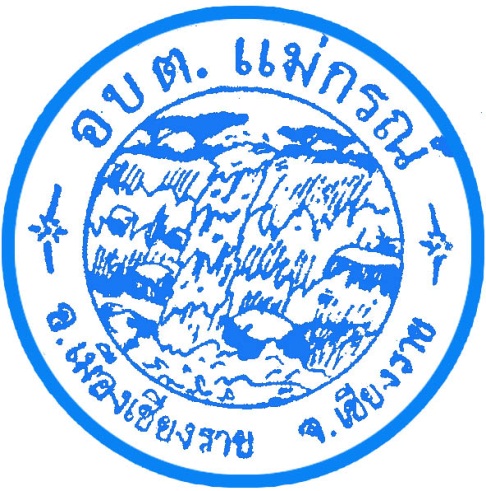 